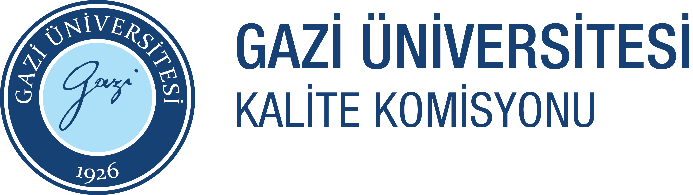 T.C. GAZİ ÜNİVERSİTESİ SAĞLIK BİLİMLERİ FAKÜLTESİFİZYOTERAPİ VE REHABİLİTASYON PROGRAMIKALİTE EKİBİFİZYOTERAPİ VE REHABİLİTASYON PROGRAMIİÇ DEĞERLENDİRME RAPORU2023Ankara, Ocak 2024EK.1 PROGRAM İÇ DEĞERLENDİRME RAPORU ŞABLONUPROGRAM HAKKINDA BİLGİLER 1. İletişim Bilgileri 2. Tarihsel Gelişimi  Fizyoterapi ve Rehabilitasyon Programı, Gazi Üniversitesi Sağlık Bilimleri Fakültesi bünyesinde 2008 yılında kurulmuş olup 2009 yılında ilk öğrencilerini almıştır. 2022 yılında, program kapsamında, Pediatrik Fizyoterapi ve Rehabilitasyon Anabilim Dalı, Kardiyopulmoner Fizyoterapi ve Rehabilitasyon Anabilim Dalı, Ortopedik Fizyoterapi ve Rehabilitasyon Anabilim Dalı, Sporda Fizyoterapi ve Rehabilitasyon Anabilim Dalı, Nörolojik Fizyoterapi ve Rehabilitasyon Anabilim Dalı olmak üzere 5 anabilim dalı kurulmuştur. Bölümümüz 11 profesör, 3 doçent, 3 doktor öğretim üyesi olmak üzere 17 öğretim elemanı ve 19 araştırma görevlisi ile hizmet vermektedir. Fakülte içerisinde bulunan uygulama ve araştırma üniteleri ile Gazi Üniversitesi Hastanesi’nin çeşitli Anabilim Dallarında da faaliyet göstermektedir.3. Misyonu, Vizyonu, Değerleri ve Hedefleri  Programımız, çağdaş, yaşam boyu öğrenme prensibini benimsemiş, üretken ve özgün bakış açısına sahip, mesleki hak ve sorumluluğunu bilen ve uygulayan, mesleki otonomisine sahip çıkan, etik prensiplere bağlı, yetkin fizyoterapistler yetiştirmeyi; fizyoterapi ve rehabilitasyon alanına özgün bilimsel araştırmalar yaparak bilime ve topluma katkıda bulunmayı; ulusal ve uluslararası platformlarda mesleğimizi, ülkemizi ve üniversitemizi temsil etmeyi misyon edinmiştir. Programımız lisans, yüksek lisans ve doktora düzeyinde en kaliteli eğitimi vererek mezunlarını tercih edilen, insanlığa hizmet eden, yaptığı bilimsel, sosyal ve kültürel faaliyetlerle kaynak gösterilen, mesleğini çağın ilerisine taşıyan dünya çapında öncü bir eğitim, öğretim ve araştırma merkezi olmayı vizyon edinmiştir.Temel ilke ve değerlerimiz topluma duyarlı, insana, doğaya ve çevreye saygılı, etik değerlere bağlı, eğitim ve araştırmaya değer veren yaşam boyu öğrenmeyi benimseyen, özgüvenli bireyler yetiştirmektir. LİDERLİK, YÖNETİŞİM ve KALİTEA.1. Liderlik ve KaliteGereklilikler Birim, kurumsal dönüşümünü sağlayacak yönetişim modeline sahip olmalı, liderlik yaklaşımları uygulamalı, iç kalite güvence mekanizmalarını oluşturmalı ve kalite güvence kültürünü içselleştirmelidir.A.1.1. Yönetişim Modeli ve İdari YapıGereklilikler Birimdeki yönetişim modeli ve idari yapı (yasal düzenlemeler çerçevesinde kurumsal yaklaşım, gelenekler, tercihler); karar verme mekanizmaları,  kontrol ve denge unsurları; kurulların çok sesliliği ve bağımsız hareket kabiliyeti, paydaşların temsil edilmesi; öngörülen yönetişim modeli ile gerçekleşmenin karşılaştırılması, modelin kurumsallığı ve sürekliliği yerleşmiş ve benimsenmiştir. Organizasyon şeması ve bağlı olma/rapor verme ilişkileri; görev tanımları, iş akış süreçleri vardır ve gerçeği yansıtmaktadır; ayrıca bunlar yayımlanmış ve işleyişin paydaşlarca bilinirliği sağlanmıştır.  FaaliyetlerBölümümüz, çağdaş, yaşam boyu öğrenme prensibini benimsemiş, üretken ve özgün bakış açısına sahip, mesleki hak ve sorumluluğunu bilen ve uygulayan, mesleki otonomisine sahip çıkan, etik prensiplere bağlı, yetkin fizyoterapistler yetiştirmeyi; fizyoterapi ve rehabilitasyon alanına özgün bilimsel araştırmalar yaparak bilime ve topluma katkıda bulunmayı; ulusal ve uluslar arası platformlarda mesleğimizi, ülkemizi ve üniversitemizi temsil etmeyi misyon edinmiştir. Bu misyona uygun olarak lisans, yüksek lisans ve doktora düzeyinde en kaliteli eğitimi vererek; mezunlarını tercih edilen, insanlığa hizmet eden, yaptığı bilimsel, sosyal ve kültürel faaliyetlerle kaynak gösterilen, mesleğini çağın ilerisine taşıyan dünya çapında öncü bir eğitim, öğretim ve araştırma merkezi olma stratejik hedefleri doğrultusunda bölümümüzün yönetim modeli ve idari yapısı şekillendirilmiştir.Bölümümüzün başkanı Prof. Dr. Deran Oskay, Bölüm başkan yardımcıları Doç. Dr. Çağla Özkul ve Dr. Öğr. Üyesi Müşerrefe Nur Keleş ve Bölüm sekreterimiz Aysel Bahçeci’dir (FTR  (3).1.1.1.). Bölüm başkanımıza bölüme ait her düzeydeki eğitim-öğretim ve araştırmalarından sorumlu olmak, bölümle ilgili her türlü faaliyetin düzenli ve verimli olarak yürütülmesini sağlamak, bölüm kaynaklarının etkili bir biçimde kullanılmasını sağlamak, fakülte kuruluna katılarak bölümü temsil etmek, bölümde görevli öğretim elemanlarının görevlerini yapmalarını denetlemek, her öğretim yılı sonunda bölümün geçmiş yıldaki eğitim-öğretim ve araştırma faaliyeti ile gelecek yıldaki çalışma planını açıklayan raporu Dekanlık Makamına sunmak, bölümle ilgili gelişmeleri takip etmek, yaşanan sorunları çözmek için gerekli toplantıları yapmak, bölümün kadro ve öğretim elemanı ihtiyacını planlayarak dekanlığa sunmak, akademik personelin performansını izleyerek dekanlığa bilgi vermek, bölümün faaliyet, stratejik plan ve performans kriterlerini hazırlamak, kalite ve iç kontrol yönetim sistemi dokümanlarında belirtilen ilave görev ve sorumlulukları yerine getirmek ve iş güvenliği ile ilgili uyarı ve talimatlara uymak gibi görevler tanımlanmıştır (FTR (3)A.1.1.2.                                                                                                                                                                                       ).                              Bölüm başkan yardımcılarımıza eğitim-öğretim ve araştırma ile ilgili faaliyetlerin düzenli bir şekilde yürütülmesinde ve değerlendirilmesinde, ders görevlendirmeleri ön hazırlığı ile ders ve sınav programlarının hazırlanmasında, bölümde görevli öğretim elemanlarının performanslarının izlenmesinde, bölümle ilgili gelişmelerin izlenmesi ve eğitim-öğretimle ilgili sorunların giderilmesinde, stratejik plan çerçevesinde bölümün performansının arttırılmasında, öğretim elemanlarının derslerini düzenli olarak yapmalarını, ders takip çizelgeleri ve sınav evraklarının dönem sonunda bölüme teslim edilmesinde,  öğrencilerin başarı durumlarının izlenmesinde, sorunların çözülmesinde, Ulusal ve Uluslararası öğrenci, idari ve akademik personel  hareketliliği kapsamında yürütülen faaliyetlerde Bölüm Başkanına yardımcı olma görevleri        tanımlanmıştır (FTR  (3)A.1.1.3.). Bölüm sekreterimize bölümlerin öğrenci ilan panolarında ilgili duyuruların yapması, süresi dolanların kaldırılması, dekanlık-bölüm arası ve bölümler arası yazışmaların yapılması ve ilgili yere teslim edilmesi, toplantı duyurularının yapılması, Bölüm Kurulu kararlarının yazılması ve imzalandıktan sonra ilgili yerlere iletilmesi, bir örneğinin dosyalanması, bölüm öğretim elemanlarının görev sürelerinin takibinin yapılması ve uzatılması ile ilgili alınan bölüm kurul kararının Dekanlığa bildirilmesi, muafiyet dilekçelerinin anabilim dalı başkanları ve danışmanlar tarafından incelemesinin sağlanması, öğrenciler ile ilgili gelen yazıları bölüm başkanlarına, danışmanlara ve dersin öğretim elemanlarına duyurulması, görüş istenen yazılara görüş yazısının yazılması, ara sınav, yarıyıl sonu sınavı, mazeret, tek ders ve ek sınav işlemlerinin yürütülmesi ve öğretim elemanlarının yurt içi ve dışı bilimsel toplantılara katılması, inceleme, araştırma ve uygulama yapmak üzere görevlendirmesi işlemlerinin yapılmasının sağlanması gibi görevler tanımlanmıştır (FTR (3)A.1.1.4.). Ayrıca bölümümüzdeki tüm akademik ve idari personelin görev tanımları ve iş akış şemaları fakültemizin web sayfamızda ilan edilmiştir (FTR (3)A.1.1.5.,  FTR (3)A.1.1.6.). Bölüm başkanımızın önderliğinde, bölüm başkan yardımcılarından, bölüm anabilim dallarından, bölüm koordinatörlüklerinden ve bölüm sekreterinden oluşan bölümümüzün organizasyon şeması da bölüm web sitesinde yer almaktadır (FTR (3)A.1.1.7.).  Bu çerçevede bölümümüzde, fakültemiz alt çalışma gruplarına da paralel olarak eğitim ve öğretim faaliyetlerinin kalitesini arttırmak için  Eğitim ve Dış İlişkiler Ekibi ile Ölçme ve Değerlendirme Ekibi, nitelikli ve katma değeri yüksek bilimsel araştırma-geliştirme çalışmalarını artırmak için AR-GE Çalışma Ekibi,  sunulan sağlık ve danışmanlık hizmetlerinin niteliğini ve niceliğini artırmak için Kalite ve Akreditasyon ve Stratejik Plan Ekibi, tüm personelin niteliksel ve niceliksel yönden gelişimini sağlamak, memnuniyetini arttırmak için Risk Çalışma Ekibi, mezunlarımızın kariyer takibini yapmak ve üniversite bünyesindeki etkinlik ve projeleri mezunlarımıza ulaştırmak amacıyla Mezun İzleme ve Mezuniyet Komisyonu ve son olarak maddi sorun yaşayan öğrencilerimize destek amacıyla Burs Komisyonu oluşturulmuştur (FTR (3)A.1.1.8.). Bunun dışında bölümümüzün organizasyonunu uygun olarak da Sosyal Faaliyetler ve Öğrenci Etkinlikleri Komisyonumuz, Ders Programı Hazırlama Komisyonumuz, Sınav Programı Hazırlama Komisyonumuz, Sınav Değerlendirme Komisyonumuz, Yatay-Dikey Geçiş, Lisans Tamamlama Komisyonumuz, bulunmaktadır (FTR (3)A.1.1.9.). Bu ekip ve komisyonlarda iç paydaşlarımızdan olan öğrencilerimizden temsilciler de yer almaktadır (FTR (3)A.1.1.10.). Ekip, kurul ve komisyonlar dışında en büyük paydaş desteği Program Danışma Kurulu tarafından gerçekleştirilmektedir. Bölüm mezunlarımızdan, mezunların istihdam edildiği kurum temsilcilerinden ve saygın yükseköğretim kurumlarından temsilci öğretim üyelerinden olmak üzere toplamda 7 üyeden oluşan Program Danışma Kurulumuz, tüm bu eğitim-öğretim ve araştırma faaliyetlerine katkıda bulunarak, İç Kontrol Program Çalışma Grubuna dış paydaş görüşlerini aktarmaktadır. Bölümümüz Kurul ve Komisyon Şemasında çatı bir kurul niteliğinde konumlandırılan İç Kontrol Program Çalışma Grubu, bahsi geçen kurullar ve komisyonlar arasında iş bölümü ve iş birliği sağlayarak düzenli ve tutarlı çalışmaların yürütülmesi, yönlendirilmesi, izlenmesi ve bunlara ilişkin düzenlemelerin hazırlanması süreçlerinde danışma ve rehberlik hizmeti sağlamak misyonu oluşturulmuştur. İç Kontrol Program Çalışma Grubu, bölüm başkan yardımcılarımız ile kurul ve komisyonlarımızda görev alan öğretim üyelerimiz olmak üzere 17 üyeden oluşmaktadır (FTR (3)A.1.1.11.). Tüm alt çalışma grupları, şemada da yer aldığı gibi, İç Kontrol Program Çalışma Grubu ve bölüm başkanıyla işbirliği içinde çalışmaktadır (FTR (3)A.1.1.12.). İç kontrol süreçlerinin bölümümüzde etkin bir şekilde tesisi amacıyla kurul ve komisyonlarımız tarafından hazırlanan raporlar, yürürlüğe alınmadan önce İç Kontrol Program Çalışma Grubu’nun uygun görüşü alınarak, Bölüm Başkanlığı liderliğinde kurulan Bölüm Akademik Kurulu’nda görüşülerek nihai kararlar verilmektedir. Yönetim sisteminin ve oluşturulan ekiplerin işleyişini güvence altına almak adına, paydaş görüşlerini de alarak ekiplerimizin usul ve esasların oluşturulması için 2022 yılında bölümümüz bir karar almıştır (FTR (2)A.1.1.13.). Yönetmelik, Yönerge, Usul ve Esaslar). Bu karara istinaden 2023 yılı Aralık ayında Bölüm Akademik  Kurul kararıyla ekiplerin usul ve esasları kabul edilmiştir (FTR (4)A.1.1.14.).Olgunluk Düzeyi (Rubrik Dereceli Derecelendirme Puanı): Olgunluk düzeyi 4’tür.Kanıtlar FTR (3)A.1.1.1.Bölüm_YönetimiFTR (3)A.1.1.2.Bölüm_Başkanı_Görev_TanımıFTR (3)A.1.1.3.Bölüm_Başkan_Yardımcısı_Görev_TanımıFTR (3)A.1.1.4.Bölüm_Sekreteri_Görev_TanımıFTR (3)A.1.1.5.Fakülte_Görev_TanımlarıFTR (3)A.1.1.6.Fakülte_İş_Akış_Şemaları FTR (3)A.1.1.7.Bölüm_Organizasyon_ŞemasıFTR (3)A.1.1.8.Kurul_Ekip_KomisyonlarFTR (3)A.1.1.9.KomisyonlarFTR (3)A.1.1.10.Komisyonlardaki_ÖğrencilerFTR (3)A.1.1.11.İç_Kontrol_Program_Çalışma_GrubuFTR (3)A.1.1.12.Organizasyon_ŞemasıFTR (2)A.1.1.13.Yönetmelik_Yönerge_Usul_ve_EsaslarFTR (4)A.1.1.14.Usül_ve_Esasların_KabuluA.1.2. LiderlikGereklilikler Birimde rektörün ve süreç liderlerinin yükseköğretim ekosistemindeki değişim, belirsizlik ve karmaşıklığı dikkate alan bir kalite güvencesi sistemi ve kültürü oluşturma konusunda sahipliği ve motivasyonu yüksektir. Bu süreçler çevik bir liderlik yaklaşımıyla yönetilmektedir.  Birimlerde liderlik anlayışı ve koordinasyon kültürü yerleşmiştir. Liderler birimin değerleri ve hedefleri doğrultusunda stratejilerinin yanı sıra; yetki paylaşımını, ilişkileri, zamanı, kurumsal motivasyon ve stresi de etkin ve dengeli biçimde yönetmektedir. Akademik ve idari birimler ile yönetim arasında etkin bir iletişim ağı oluşturulmuştur.  Liderlik süreçleri ve kalite güvencesi kültürünün içselleştirilmesi sürekli değerlendirilmektedir.  FaaliyetlerBölüm kalite ekibinin başkanı, bölüm başkanı ve anabilim dalı başkanı Prof. Dr. Deran OSKAY’ın Gazi Üniversitesi Sağlık Bilimleri Fakültesi Kalite ekibinde yer alması (FTR (3)A.1.2.1.), Gazi Üniversitesi Kalite Komisyonu (FTR (3)A.1.2.2.) ve Yükseköğretim Kalite Kurulu (YÖKAK) Kurumsal Akreditasyon Değerlendirme süreçlerinde değerlendirici olması (FTR (3)A.1.2.3), SABAK (FTR (3)A.1.2.4.), Bilimsel Araştırma Yayın Etiği Kurulu üyeliği olması (FTR (3)A.1.2.5.) ve FTR-AK (Fizyoterapi ve Rehabilitasyon Programları Akreditasyon Derneği) yönetim kurulu ve kurucu üyesi olması bölüm kalite güvence sistemine destek vermektedir (FTR (3)A.1.2.6.). Birim kalite kültürünün oluşmasındaki katkıları göz önüne alındığında, Prof. Dr. Deran OSKAY liderlik özelliği taşımaktadır.Bölümümüzün stratejik hedefleri doğrultusunda etkili bir kurumsal sistemin (stratejik yönetim, performans yönetimi, iç kontrol, risk yönetimi, iç denetim, kalite yönetimi vb.) kurulması ve gereken tedbirlerin alınması amacıyla Bölüm başkanımız, kurul ve komisyonlarımızla iletişim halindedir. Bu kapsamda Bölüm Akademik Kurul toplantılarını yürütmekte, öğretim üyeleri ile karşılıklı değerlendirmelerde bulunmaktadır. Bunun yanında bölümümüzde yürütülen bütün faaliyetleri yakından takip etmekte, etkileşimi ve iletişimi artırmak amacıyla bölümde çalışan tüm öğretim üye ve elemanları ile toplantılar düzenlemekte (FTR (3)A.1.2.7.), birimde kalite kültürünün yayılması için öğrencilerimize bilgilendirme toplantıları düzenlemektedir (FTR (3)A.1.2.8.) (KIP 2022/ LYK 2021/1 (KYİF.1). Aynı zamanda öğrenci topluluklarımızın düzenlediği etkinliklere katılmaktadır (FTR (3)A.1.2.9.). Bölümümüzde sosyal birlikteliği sağlamak adına bölümde çalışan tüm öğretim elemanları ve araştırma görevlileri bir araya gelerek etkinlikler yapmaktadır (FTR (3)A.1.2.10.). Bölüm başkanımız, bölüm içerisinde iç paydaşlarımızla iletişimini arttırmak ve sürekli ulaşılabilir olmak adına 2021 yılında oluşturduğu online gruplar ile yenilenen dönem öğrenci temsilcileri, bölüm öğretim elemanları ve araştırma görevlileriyle direk olarak iletişimini 2023 yılında da aktif bir şekilde devam ettirmektedir (FTR (3)A.1.2.11.).Bölüm başkanımız yalnızca bölümümüzde/fakültemizde değil, üniversitemiz genelinde kalite kültürünün yayılmasında rol oynamaktadır. Bölümümüz verileriyle kalite kültürünün yaygınlaştırılması ve faaliyetlerinin yürütülmesi amacıyla birimimiz adına kalite ödüllerine başvurulmuştur (FTR (4)A.1.2.12.). Ayrıca akreditasyon farkındalığı ile ilgili yazdığımız makale 2023 yılında yayınlanmıştır. (FTR (4)A.1.2.13.). Gazi Üniversitesi Kalite Komisyonu üyesi olan Prof. Dr. Deran Oskay, Uzaktan Eğitim Uygulama ve Araştırma Merkezi (GUZEM) desteği ile Öğrenme Yönetim Sistemi (ÖYS) üzerinden hizmete açılan Eğitim Platformuna eğitim paketi olarak sunulan eğitim içeriklerinde eğitici olarak yer almıştır (FTR (3)A.1.2.U.14.) .  Kalite güvence sistemini geliştirmek üzere Fizyoterapi ve Rehabilitasyon Bölümü’nün bölüm raporu hazırlayarak katkı sağladığı her yıl, fakülte bünyesinde hazırlanan “Birim İçi Değerlendirme Raporu” birimde kalite kültürünün oluşmasına zemin hazırlamaktadır (FTR (3)A.1.2.15.). Stratejik plan dahilindeki performans göstergelerinin kontrol edilmesi, gerekli materyaller kullanılarak ölçülmesi de birim kalite kültürü oluşmasına katkı sağlamaktadır.Olgunluk Düzeyi (Rubrik Dereceli Derecelendirme Puanı) :Olgunluk düzeyi 4’tür. Kanıtlar: FTR (3)A.1.2.1.Bölüm_Başkanımızın_Kalite_Ekibinde_yer_almasıFTR (3)A.1.2.2.Bölüm_Başkanımızın_GÜ Kalite_ Komisyonunda_yer_almasıFTR (3) A.1.2.3Bölüm_Başkanımızın_YÖKAK_üyeliğiFTR (3)A.1.2.4.Bölüm_Başkanımızın_SABAK_üyeliğiFTR (3)A.1.2.5.Bilimsel_araştırma_ve_Yayın_Etiği_Alt_Çalışma_GrubuFTR (3)A.1.2.6.FTR_AK_Yönetim_Kurulu_Üyesi FTR (3)A.1.2.7.Toplantı_Bölüm_Başkanı_Asistan_Grubu_Toplantı_WP_görüntüsüFTR (3)A.1.2.8.Öğrenciler_için_düzenlenen_kalite_toplantısıFTR (3)A.1.2.9.Bölüm_Başkanımızın_öğrenci_etkinliğine_katılımıFTR (3)A1.2.10.Bölüm_Başkanımız_ile_yılbaşı_etkinliği_2024FTR (3)A.1.2.11.Bölüm_Başkanı_WatsApp_gruplarıFTR (4)A.1.2.12.Kalite_ Ödülleri_BaşvuruFTR (4)A.1.2.13.Kalite_Akreditasyon_Farkındalığı_MakaleFTR (3)A.1.2.14.G.Ü._Genelinde_Kalite_EğitimleriFTR (3)A.1.2.15.FTR_PIDRA.1.3. Kurumsal Dönüşüm KapasitesiGereklilikler Yükseköğretim ekosistemi içerisindeki değişimleri, küresel eğilimleri, ulusal hedefleri ve paydaş beklentilerini dikkate alarak birimin geleceğe hazır olmasını sağlayan çevik yönetim yetkinliği vardır. Geleceğe uyum için amaç, misyon ve hedefler doğrultusunda birimi dönüştürmek üzere değişim yönetimi, kıyaslama, yenilik yönetimi gibi yaklaşımları kullanır ve kurumsal özgünlüğü güçlendirir.FaaliyetlerBölümümüzde yükseköğretim ekosistemi içerisindeki değişimleri, küresel eğilimleri, ulusal hedefleri ve paydaş beklentilerini dikkate alarak geleceğe uyum için amaç, misyon ve hedefler doğrultusunda kurumu dönüştürmek üzere değişim yönetimi, kıyaslama, yenilik yönetimi gibi yaklaşımları kullanılmaktadır. Bölümümüzün misyon ve stratejik hedefleri doğrultusunda 2019-2023 Stratejik Planında ve 2022 Kurumsal İyileştirme Planında tanımlı performans göstergeleri bulunmaktadır. Bölümümüzde performans göstergelerinin işlerliği ve performans yönetimi mekanizmaları, iç ve dış paydaşlarımız olan öğrenciler, akademik personel, idari personel, iş veren ve mezunlarımıza anketler düzenlenerek izlenmekte ve izlem sonuçlarına göre iyileştirmeler yapılmaktadır. Misyonumuza ve stratejik hedeflerimize uygun olarak bölümümüzün karar alma süreçlerinin desteklenmesi için oluşturulan bölüm ekip, kurul ve komisyonları, paydaşlarımızdan elde ettiğimiz veriler çerçevesinde revize edilmiştir. Kurul ve komisyonlarımızın başlıkları, ihtiyaçlar doğrultusunda bölüm kurul kararı ile güncellenmiş (FTR (4)A.1.3.1.). Ayrıca mezunlarımızın kariyer takibini yapmak ve üniversite bünyesindeki etkinlik ve projeleri mezunlarımıza ulaştırmak amacıyla Mezun İzleme ve Mezuniyet Alt Çalışma Grubu ve danışman- öğrenci görüşmelerinden alınan izlenim sonucunda maddi sorun yaşayan öğrencilerimize destek amacıyla Burs Komisyonu oluşturulmuştur (FTR (4)A.1.3.2). Yönetim sisteminin ve oluşturulan ekiplerin işleyişini güvence altına almak adına, paydaş görüşlerini de alarak ekiplerimizin usul ve esasları oluşturulması için 2022 yılında bölümümüz bir karar almıştır (FTR (2)A.1.3.3.).  Bu karara istinaden 2023 yılı aralık ayında Bölüm Akademik Kurul kararıyla ekiplerin usul ve esasları oluşturulmuştur (FTR (4)A.1.3.4.).2023 yılında tüm kurul ve komisyonlarımızın işlerliğini arttırabilmek, faaliyetlerini destekleyebilmek, görev alan öğretim elemanlarının iş yüklerini dengeleyebilmek amacıyla görev alan öğretim elemanlarına yapılan öğretim elemanı memnuniyet anketi sonuçlarını ve azalan araştırma görevlisi sayısını da dikkate alarak ve stratejik planda yer alan ‘Tüm personelin niteliksel ve niceliksel yönden gelişimini sağlamak, memnuniyeti arttırılacaktır’ amacına ulaşabilmek için kurul ve komisyon üyelerimizin dağılımında düzenlemeler gerçekleştirilmiştir (FTR (4)A.1.3.5. ).  Ayrıca 2023 yılında bölümümüzde her dersin haftalık programları, ders amaçları, kaynakları, iş yükü gibi bilgi paketi içerikleri gözden geçirilerek iyileştirmeler yapılmıştır (FTR (4)A.1.3.6.). Bu değişikliklere ek olarak klinik uygulama 1 ve 2 dersinin yürütülmesi ile ilgili paydaş görüşleri çerçevesinde iç ve dış paydaşların katıldığı çalıştay düzenlenmiştir. Bu çalıştaya öğrenci temsilcisi, öğretim elemanları ve klinik uygulama stajının hastanede sürdürülmesinde süpervizör olarak görev alan Gazi Üniversitesi Tıp Fakültesi Fizik Tedavi Departmanından fizyoterapistler katılmıştır (FTR (3)A.1.3.7.). Bu çalıştayın sonucu olarak Gazi Üniversitesi Tıp Fakültesi Fizik Tedavi Departmanındaki süpervizör fizyoterapistlerle görüşme yapılmıştır (FTR (3)A.1.3.8.). Aynı zamanda bölümümüzde fizyoterapi öğrenci topluluklarının organizasyonuyla çeşitli kariyer etkinlikleri düzenlenmiştir (FTR (3)A.1.3.9.). 8 Nisan Fizyoterapistler gününde mezun buluşması düzenlenerek, iç ve dış paydaşlarla öğrencilerin buluşması gerçekleştirilmiştir (FTR (3)A.1.3.10.)(SEP 2022-2023/ F.1.3.1).Olgunluk Düzeyi (Rubrik Dereceli Derecelendirme Puanı) :Olgunluk düzeyi 4’tür.Kanıtlar: FTR (4)A.1.3.1.Kurul_Komisyon_KararıFTR (4)A.1.3.2.Burs_Komisyonu_kararıFTR (2)A.1.3.3.Kurul_kararı Yönetmelik_Yönerge_Usul_ve_EsaslarFTR (4)A.1.3.4. Kurul_Komisyon_Usul_ve_Esasların_kabulüFTR (4)A.1.3.5.Kurul_ve_Komisyon_GüncellenmesiFTR (4)A.1.3.6.Müfredat_Değişikliği_için_eğitim _komisyon_kararıFTR (3)A.1.3.7.İç_ve_Dış_paydaş_toplantısı_tutanakFTR (3)A.1.3.8.Supervizor_ile_gorusme_tutanakFTR (3)A.1.3.9.Kariyer_EtkinlikleriFTR (3)A.1.3.10.8_Nisan_Mezun_Öğrenci_BuluşmasıA.1.4. İç Kalite Güvencesi MekanizmalarıGereklilikler PUKÖ çevrimleri itibarı ile takvim yılı temelinde hangi işlem, süreç, mekanizmaların devreye gireceği planlanmış, akış şemaları belirlidir. Sorumluluklar ve yetkiler tanımlanmıştır. Gerçekleşen uygulamalar değerlendirilmektedir.  Takvim yılı temelinde tasarlanmayan diğer kalite döngülerinin ise tüm katmanları içerdiği kanıtları ile belirtilmiştir, gerçekleşen uygulamalar değerlendirilmektedir.  Birime ait kalite güvencesi rehberi gibi, politika ayrıntılarının yer aldığı erişilebilen ve güncellenen bir doküman bulunmaktadır.  Birim Kalite Ekiplerinin süreç ve uygulamaları tanımlıdır, kurum çalışanlarınca bilinir. Ekip, iç kalite güvencesi sisteminin oluşturulması ve geliştirilmesinde etkin rol alır, program akreditasyonu süreçlerine destek verir. Ekip gerçekleştirilen etkinliklerin sonuçlarını değerlendirir. Bu değerlendirmeler karar alma mekanizmalarını etkiler.FaaliyetlerProgramımız ‘Kalite ve Akreditasyon Ekibi’, iç kalite güvencesini sürdürmeye yönelik faaliyetlerini “Gazi Üniversitesi Kalite Güvencesi ve Kalite Komisyonu Yönergesi” çerçevesinde (FTR (3)A.1.4.1. ) ve “Gazi Üniversitesi Kalite Güvence Politikası” doğrultusunda yürütmektedir (FTR (3)A.1.4.2.). Bölüm kalite ekibi, Gazi Üniversitesi Sağlık Bilimleri Fakültesi Fizyoterapi ve Rehabilitasyon Bölümü web sayfasında yer alan “Program Kurul ve Komisyonlar Şeması” ile belirtilen organizasyon şeması ile çalışmaktadır (FTR (3)A.1.4.3.). Birimimizde iç kalite güvencesi kapsamında PUKÖ çevrimleri dikkate alınmaktadır.Bölümümüz Stratejik Eylem Planı ve Kalite İyileştirme Planı çerçevesinde yer alan amaçlar ve hedefler doğrultusunda gerçekleştirdiği faaliyetleri performans göstergeleri ile izlemektedir (FTR (3)A.1.4.4.). Bu performanslardan elde edilen bilgiler faaliyet raporu olarak düzenlenmektedir. Ayrıca bölümümüzde 2020-2021 güz döneminde itibaren kalite ekibi tarafından oluşturulan, bölüm kurulumuz tarafından onaylanan anketler ile her eğitim-öğretim yarıyılının son haftasında en önemli iç paydaşımız olan öğrencilerimiz ile öğretim elemanlarımızdan ve diğer dış paydaşlarımızdan geri bildirimler toplanmaktadır. Yapılan anket izlem sonuçlarıyla belirlenen paydaş beklentilerimizi karşılamak amacıyla, bölümümüzde her dersin haftalık programları, ders amaçları, kaynakları, iş yükü gibi bilgi paketi içerikleri gözden geçirilerek müfredatta iyileştirmeler yapılmıştır (FTR (4)1.4.5. Müfredat değişikliği için eğitim komisyon kararı).  Bu değişikliklere ek olarak olarak klinik uygulama 1 ve 2 dersinin yürütülmesi ile ilgili paydaş görüşleri çerçevesinde iç ve dış paydaşların katıldığı çalıştay düzenlenmiştir. Bu çalıştaya öğrenci temsilcisi, öğretim elemanları ve klinik uygulama stajının hastanede sürdürülmesinde süpervizör olarak görev alan Gazi Üniversitesi Tıp Fakültesi Fizik Tedavi Departmanından fizyoterapist katılmıştır (FTR (3)A.1.4.6.). Bu çalıştayın sonucu olarak Gazi Üniversitesi Tıp Fakültesi Fizik Tedavi Departmanındaki süpervizör fizyoterapistlerle görüşme yapılmıştır (FTR (4)A.1.4.7.).Bölümümüzde İç kalite güvencesi sistemi mekanizmaları Birim İç Değerlendirme Raporları, Faaliyet Raporları ve Performans göstergeleri ile yıllık olarak izlenmekte ve gerekli iyileştirmeler planlanarak uygulanmaktadır.Olgunluk Düzeyi (Rubrik Dereceli Derecelendirme Puanı) :Olgunluk düzeyimiz 4’tür.Kanıtlar:FTR (3)A.1.4.1.GÜ_Kalite_Güvencesi_ve_Kalite_Komisyonu_YönergesiFTR (3)A.1.4.2.GÜ_Kalite_Güvence_PolitikasıFTR (3)A.1.4.3.Bölüm_Kurul_ve_Komisyonlar_ŞemasıFTR (3)A.1.4.4.FTR-2023_Yılı_Bölümlerim_Hedef_Tamamlama_DurumuFTR (3)A.1.4.4.Performans_GostergeleriFTR (4)1.4.5.Müfredat_değişikliği_için_eğitim_komisyon_kararıFTR (3)A.1.4.6.İç_ve_Dış_paydaş_toplantısı_tutanak FTR (3)A.1.4.6.Klinik_Uygulama_ÇalıştayıFTR (4)A.1.4.7.Supervizor_Gorusme_TutanağıA.1.5. Kamuoyunu Bilgilendirme ve Hesap VerebilirlikGereklilikler Kamuoyunu bilgilendirme ilkesel olarak benimsenmiştir, hangi kanalların nasıl kullanılacağı tasarlanmıştır, erişilebilir olarak ilan edilmiştir ve tüm bilgilendirme adımları sistematik olarak atılmaktadır. Birimin internet sayfası doğru, güncel, ilgili ve kolayca erişilebilir bilgiyi vermektedir; bunun sağlanması için gerekli mekanizma mevcuttur.  Kurumsal özerklik ile hesap verebilirlik kavramlarının birbirini tamamladığına ilişkin bulgular mevcuttur.  İçe ve dışa hesap verme yöntemleri kurgulanmıştır ve uygulanmaktadır. Sistematiktir, ilan edilen takvim çerçevesinde gerçekleştirilir, sorumluları nettir. Alınan geri beslemeler ile etkinliği değerlendirilmektedir. Birimin bölgesindeki dış paydaşları, ilişkili olduğu yerel yönetimler, diğer üniversiteler, kamu kurumu kuruluşları, sivil toplum kuruluşları, sanayi ve yerel halk ile ilişkileri değerlendirilmektedir. FaaliyetlerBölümümüzün hazırladığı raporlar, öz değerlendirmeler ve iç kontrol sisteminde yer alan faaliyetler ve etkinlikler bölümümüze ait web sitesi üzerinden kamuoyu ile açık, doğru, güncel ve kolay ulaşılabilir şekilde paylaşılmaktadır (FTR (3)A.1.5.1.). Bunun sistematik bir şekilde gerçekleştirilmesi için koordinatörlüklerimiz arasında bölümün web sayfasını düzenlemekten sorumlu akademik personellerimizden oluşan “Bülten ve Web Sitesi Düzenleme Komisyonu” bulunmaktadır (FTR (3)A.1.5.2.). 2023 yılı içerisinde de bölümümüzün web sitesi üzerinden iç ve dış paydaşlarımız için sınav takvimleri, sosyal etkinlikler ve bilimsel faaliyetler güncel olarak paylaşılmıştır (FTR (3)A.1.5.3.). Bölümümüzde resmi iletişim kanalları dışında internet sayfamızla koordineli olarak paylaşımların yapıldığı bölümümüze ait sosyal medya hesabımız Gazi FTR gazi.ftr olan Instagram hesabı gazi.sbf.ftr olarak değiştirilmiştir. Bu hesabımızda  çift yönlü olarak yapılan bilgi aktarımları kurumsal kimliğimizin gelişiminde önemli bir yere sahiptir (FTR (3)A.1.5.4.). Ayrıca Gazi Üniversitesi Sağlık Bilimleri Fakültesi Fizyoterapi Öğrenci Topluluğuna (gazifizyoterapi/Instagram hesabı),Gazi Sporcu Sağlığı Ünitesine (gazi_sporcu/Instagram hesabı) ve Gazi Kardiyopulmoner Ünitesine (Gazi_kpr/Instagram hesabı) ait sosyal medya hesaplarından da bölümümüzde yürütülen bilimsel faaliyetler, bölüm tanıtımları, düzenlenen kurslar ve etkinlikler herkesin ulaşımına açık bir şekilde düzenli olarak kamuoyuna duyurulmaktadır (FTR (3)A.1.5.5.Sosyal Medya Hesapları ).  Olgunluk Düzeyi (Rubrik Dereceli Derecelendirme Puanı) :Olgunluk düzeyi 3’tür.Kanıtlar: FTR (3)A.1.5.1.Web_sitesi_faaliyet_ve _etkinliklerFTR (3)A.1.5.2.Web_sitesi_düzenleme_komisyonu FTR (3)A.1.5.3.Duyurular FTR (3)A.1.5.3.Haberler_EtkinliklerFTR (3)A.1.5.4.GAZİ_FTR_Sosyal_Medya_HesabıFTR (3)A.1.5.5.Sosyal_Medya_Hesapları A.2. Misyon ve Stratejik AmaçlarGereklilikler Birim; misyon, vizyon ve amacını gerçekleştirmek üzere kurumun politikaları doğrultusunda oluşturduğu stratejik amaçlarını ve hedeflerini planlayarak uygulamalı, performans yönetimi kapsamında sonuçlarını izleyerek değerlendirmeli ve kamuoyuyla paylaşmalıdır.A.2.1. Misyon, Vizyon ve PolitikalarGereklilikler Misyon ve vizyon ifadesi tanımlanmıştır, birim çalışanlarınca bilinir ve paylaşılır. Birime özeldir, sürdürülebilir bir gelecek yaratmak için yol göstericidir.  FaaliyetlerFizyoterapi ve Rehabilitasyon biriminin misyon ve vizyon tanımlamaları yapılmış ve bölümümüzde çalışan tüm akademik-idari personel ve öğrencilerin kolayca erişebilmesi için web sayfasında ilan edilmiştir (FTR (3)A.2.1.1.). Bölümümüzün misyonu, “Çağdaş, yaşam boyu öğrenme prensibini benimsemiş, üretken ve özgün bakış açısına sahip, mesleki hak ve sorumluluğunu bilen ve uygulayan, mesleki otonomisine sahip çıkan, etik prensiplere bağlı, yetkin fizyoterapistler yetiştirmek; fizyoterapi ve rehabilitasyon alanına özgün bilimsel araştırmalar yaparak bilime ve topluma katkıda bulunmak; ulusal ve uluslararası platformlarda mesleğimizi, ülkemizi ve üniversitemizi temsil etmektir.”. Bölümümüzün vizyonu ise, “Lisans, yüksek lisans ve doktora düzeyinde en kaliteli eğitimi vererek mezunlarını tercih edilen, insanlığa hizmet eden, yaptığı bilimsel, sosyal ve kültürel faaliyetlerle kaynak gösterilen, mesleğini çağın ilerisine taşıyan dünya çapında öncü bir eğitim, öğretim ve araştırma merkezi olmaktır.”. Bölümümüz, üniversitemizin kalite güvencesi, eğitim-öğretim, araştırma, toplumsal katkı, uluslararasılaşma, yönetim sistemi ve risk ile ilgili politikalarını benimsemekte ve uygulamaktadır (FTR (3)A.2.1.2.). Üniversitemizin kalite politikasında yer alan “Yetkinlik düzeyi yüksek ve alanında tercih edilen mezunlar vermek” ilkesi ile, eğitim-öğretim politikasında yer alan “Eğitim ve öğretimde uluslararası standartlar doğrultusunda, sürdürülebilir, yenilikçi ve teknolojiyi takip eden  materyalleri ve eğitim programlarını uygulamak” ve “Bilimsel gelişmelere katkı sağlayan, disiplinlerarası ekip çalışmasına yatkın, beşeri ve ekonomik katma değere dönüştürebilen bireyler yetiştirmek” ilkeleri ile, araştırma politikasında yer alan “geniş konu dağılımındaki bilgi, beceri ve deneyimlerini, Ar-Ge ve Ürün Geliştirme (Ür-Ge) donanımlarını ve çıktılarını toplumsal katkı bilinciyle paylaşmak” ve “Araştırıcı, sorgulayıcı ve çözümleyici düşünce yapısında, hızla değişen dünya koşullarında topluma liderlik yapabilecek, milli, manevi, kültürel ve insani değerlere saygılı ve bu değerleri içselleştirmiş bireyler yetiştirmek” ilkesi ile toplumsal katkı politikasında yer alan “Toplumda yaşam boyu öğrenme kültürünün oluşturulmasına ve öğrenme becerilerinin kazandırılmasına katkı sağlamak” ve “Ekonomik, sosyal, kültürel, eğitim ve teknoloji alanlarında bilimsel araştırmalar ve danışmanlık yaparak bölgesel gelişmeye katkı sağlamak” ilkeleri ile, uluslararasılaşma politikasında yer alan “Araştırma projelerinin yayın/lisans/patent gibi çıktılarının uluslararası düzeyde tanınırlığını arttırmak” ve “Yurtdışı üniversitelerle ortaklık, iş birliği, araştırma, bilimsel, kültürel ve sosyal faaliyetleri artırmak” ilkeleriyle, yönetim sistemi politikasında yer alan “nitelikli ve katılımcı bir eğitim-öğretim ve araştırma-geliştirme süreci oluşturmak” ilkesiyle, risk politikasında yer alan “Mevzuatta yapılan güncellemeler ile yeniliklerin izlenmesini ve uyumluluğun sağlanması” ilkesiyle , uzaktan eğitim politikasında yer alan “Öğrenci rehberlik, akademik danışmanlık, kariyer ve sosyal destek hizmetlerinin çevrim içi ortamlarda eksiksiz ve kesintisiz olarak sürdürülmesinin sağlanması” ilkesi bölümümüzün misyonu ve vizyonu uyumludur. Bölümümüzde 2023 yılında da misyon ve vizyonunu yerine getirmek adına çalışmalar yapılmıştır. Çağdaş, yaşam boyu öğrenme prensibi kapsamında bölümümüz öğretim üye ve elemanları bireysel yeteneklerini arttırmak için eğitimlere ve kurslara  ve ayrıca eğiticilerin eğitim programına katılmışladır (FTR (3)A.2.1.3.) (SEP 2022-2023/ F.1.1.6.) (KİP EİF 2021 17/b). Bölümümüzde aynı zamanda bilimsel faaliyetler büyük bir hızla devam etmektedir. 2023 yılında yurtiçi ve yurtdışı platformlarda alanında özgü dergilerde yıl içerisinde birçok yayın yapılmış, mesleğimizi ileri taşıyacak, misyonumuzda yer alan uluslararası tanınırlığı da arttırmaya destek verecek nitelikte ve nicelikte ulusal ve uluslararası projeler yürütülmüştür. Bu yayınların ve projelerin sayısı Strateji Çalışma Ekibi  faaliyet verilerinde paylaşılmıştır (FTR (3)A.2.1.4.). Ayrıca yürütülen projeler bölüm web sayfasında da güncel bir şekilde yayınlanmaktadır (FTR (3)A.2.1.5.).Programımızın vizyonunda yer alan uluslararası tanınırlığı desteklemek amacıyla 2022 yılında bölümümüzün Doğu Akdeniz Üniversitesi ile öğrenci ve öğretim elemanı dolaşım ve bilimsel iş birliği anlaşmaları bulunmaktadır (FTR (3)A.2.1.6.). Bu anlaşma doğrultusunda 2023 yılında belirli aralıklarda Doğu Akdeniz Üniversitesi’nden öğrenciler staj için bölümümüze gelmiştir (FTR (3)A.2.1.7).Programımızın topluma katkı vizyonu gereği 2022 yılında Serebral Palsili Çocuklar Derneği (SERÇEV) ve Zihinsel Yetersiz Çocukları Yetiştirme ve Koruma Vakfı (ZİÇEV) arasında işbirliği protokolleri imzalanmıştır ve 2023 yılında da devam etmektedir (FTR (3)A.2.1.8.).Bölümümüzde öğrencilerimizi meslek otonomisine ve etik prensiplerine bağlı birer fizyoterapist adayı olarak yetiştirme misyonunu göz önünde bulunduruyoruz. Bu koşullarda mezunlarımızın büyük bir kısmı mesleğimiz derneğine kayıt yaptırmıştır (FTR (3)A.2.1.9.).Yukarıda belirttiğimiz, misyonumuz ve vizyonumuz ile uyumlu tüm faaliyetler 2024-2028 stratejik planı hazırlıkları kapsamında bölümümüz2023 performans göstergeleri izlenmektedir (FTR (3)A.2.1.10.)Olgunluk Düzeyi (Rubrik Dereceli Derecelendirme Puanı) :Olgunluk düzeyi 3’tür.Kanıtlar: FTR (3)A.2.1.1.Bölüm_Misyon_VizyonFTR (3)A.2.1.2.GÜ_PolitikalarımızFTR (3)A.2.1.3.Eğitim_ve_SertifikalarFTR (3)A.2.1.4.2023_FAALİYET_VERİLERİFTR (3)A.2.1.5.Projeler_Web_SitesiFTR (3)A.2.1.6.Protokoller_Doğu_Akdeniz_ÜniversitesiFTR (3)A.2.1.7.D.A.Ü._Staj_ListesiFTR (3)A.2.1.8.SERÇEV_İşbirliği_Faaliyet FTR (3)A.2.1.9. Türkiye_Fizyoterapistler_Derneği_ÜyelerFTR (3)A.2.1.10.Stratreji_Performans_GöstergeleriA.2.2. Stratejik Amaç ve HedeflerGereklilikler Stratejik Plan kültürü ve geleneği vardır, mevcut dönemi kapsayan, kısa/orta uzun vadeli amaçlar, hedefler, alt hedefler, eylemler ve bunların zamanlaması, önceliklendirilmesi, sorumluları, mali kaynakları bulunmaktadır, tüm paydaşların görüşü alınarak (özellikle stratejik paydaşlar) hazırlanmıştır. Mevcut stratejik plan hazırlanırken bir öncekinin ayrıntılı değerlendirilmesi yapılmış ve kullanılmıştır; yıllık gerçekleşme takip edilerek ilgili kurullarda tartışılmakta ve gerekli önlemler alınmaktadır.FaaliyetlerMisyonumuza ve vizyonumuza bağlı olarak 2019 yılında bölümümüz ilk stratejik planı 2019-2023 yılı için oluşturulmuştur. 2019 yılında yapılan bu çalışmada paydaşlarımızın katılımı sağlanmıştır (FTR (3)A.2.2.1.). Üniversitemizin 2021 yılında stratejik planını yapılandırma kararı sonucunda, aynı yıl bölümümüze ait Stratejik Planımıza Hedef Kartları eklenmiştir (FTR (3)A.2.2.2. ). Bölümümüz stratejik amaçları ve hedefleri aşağıda belirttiğimiz gibidir:Amaç 1. Eğitim ve öğretim faaliyetlerinin kalitesi arttırılacaktırAmaç 2. Nitelikli ve katma değeri yüksek bilimsel araştırma- geliştirme çalışmaları   arttırılacaktırAmaç 3. Sunulan kurumsal ve bireysel sağlık danışmanlığı hizmetlerinin niteliği ve niceliği arttırılacaktırAmaç 4. Tüm personelin niteliksel ve niceliksel yönden gelişimini sağlamak, memnuniyetini arttırılacaktırBölüm Stratejik Raporu’nda hedefler doğrultusunda performans göstergeleri belirlenmiştir. Bu performanslardaki değişiklikler yıllar içinde izlenmekte, bölümümüz internet sayfasında faaliyet raporu olarak yer almaktadır (FTR (3)A.2.2.3.). Stratejik planımızdaki takibe dair strateji komisyonumuz bu performans göstergelerini takip etmekte ve raporlamaktadırlar (FTR (3)A.2.2.4.). Performans göstergelerinin işlerliği ve performans yönetimi mekanizmaları iç ve dış paydaşlarımız olan öğrenciler, akademik personel, mezunlar ve danışanlarımıza anketler düzenlenerek izlenmekte ve izlem sonuçlarına göre iyileştirmeler yapılmaktadır  (FTR (4)A.2.2.1.). Olgunluk Düzeyi (Rubrik Dereceli Derecelendirme Puanı): Olgunluk düzeyi 4’tür.Kanıtlar: FTR (3)A.2.2.1.Paydaşlarla_toplantı_tutanağı FTR (3)A.2.2.2.Hedef_kartları_eklenmiş_ilk_stratejik_planFTR (3)A.2.2.3.Faliyet_Raporu_Web -Sitesi_sekmesiFTR (3)A.2.2.4.FTR-2023_Yılı_Bölümlerim_Hedef_Tamamlama_DurumuFTR (4)A.2.2.5.Anket_RaporlarıA.2.3. Performans YönetimiGereklilikler Birimde performans yönetim sistemleri bütünsel bir yaklaşımla ele alınmaktadır. Bu sistemler birimin stratejik amaçları doğrultusunda sürekli iyileşmesine ve geleceğe hazırlanmasına yardımcı olur. Bilişim sistemleriyle desteklenerek performans yönetiminin doğru ve güvenilir olması sağlanmaktadır. Birimin stratejik bakış açısını yansıtan performans yönetimi süreç odaklı ve paydaş katılımıyla sürdürülmektedir. Tüm temel etkinlikleri kapsayan kurumsal (genel, anahtar, uzaktan eğitim vb.) performans göstergeleri tanımlanmış ve paylaşılmıştır.  Performans göstergelerinin iç kalite güvencesi sistemi ile nasıl ilişkilendirildiği tanımlanmış ve yazılıdır. Kararlara yansıma örnekleri mevcuttur.  Yıllar içinde nasıl değiştiği takip edilmektedir, bu izlemenin sonuçları yazılıdır ve gerektiği şekilde kullanıldığına dair kanıtlar mevcuttur.  FaaliyetlerÜniversitemize ait Kurumsal Veri Yönetim Sistemi (KVYS) kullanılarak iyileştirmeler takip edilmektedir. Stratejik planda belirtilen performans göstergelerinin verileri, KVYS aracılığıyla birimin ve kurumun sistemine aktarılmaktadır. Bu süreçte veri ve bilgi toplamak için, Akademik Veri Yönetim Sistemi (AVESİS) (FTR (3)A.2.3.1.), Proje Süreçleri Yönetim Sistemi (BAPSİS) (FTR (3)A.2.3.2. ), Akademik Teşvik Ödeneği Süreç Yönetim Sistemi (ATÖSİS) (FTR (3)A.2.3.3.), Akademik Performans Değerlendirme Süreç Yönetim Sistemi (APSİS) (FTR (3)A.2.3.4.) yazılımları üzerinden gerçekleştirilmektedir. Aynı zamanda Bölüm İç Değerlendirme Raporları, Stratejik Plan İzleme ve Değerlendirme Raporları, Yıllık Faaliyet Raporları ve İyileştirme Raporları da birime aktarılarak sisteme işlenmektedir.Olgunluk Düzeyi (Rubrik Dereceli Derecelendirme Puanı) :Olgunluk düzeyi 3’türKanıtlar: FTR (3)A.2.3.1.AVESİSFTR (3)A.2.3.2.BAPSİS FTR (3)A 2.3.3.ATÖSİSFTR (3)A.2.3.4.APSİSA.3. Yönetim SistemleriGereklilikler Birim, stratejik hedeflerine ulaşmayı nitelik ve nicelik olarak güvence altına almak amacıyla mali, beşerî ve bilgi kaynakları ile süreçlerini yönetmek üzere geliştirilen sistemleri kullanmaktadır.A.3.1. Bilgi Yönetim SistemiGereklilikler Birimin önemli etkinlikleri ve süreçlerine ilişkin veriler toplanmakta, analiz edilmekte, raporlanmakta ve stratejik yönetim için kullanılmaktadır. Akademik ve idari birimlerin kullandıkları Bilgi Yönetim Sistemi kalite yönetim süreçlerini beslemektedir. Bilgi Yönetim Sistemi güvenliği, gizliliği ve güvenilirliği sağlanmıştır.FaaliyetlerBölümümüzde resmi yazışmalar için kademeli olarak tanımlanmış Elektronik Belge Yönetim Sistemi (EBYS) kullanılmaktadır. EBYS ile tüm yazışmalar elektronik imza ile yürütülmekte olup tüm idari birimler ile öğretim üye ve elemanları ilgili evrakları kendi sistemlerinden online olarak takip edebilmekte ve bu evraklar arşivlenmektedir (FTR (3)A.3.1.1.). Bölüm kurullarında ve anabilim dalı toplantılarında alınan kararlar ise tüm öğretim üyelerinden ıslak imzalı onayları alınarak bölüm sekreterliğinde arşivlenmektedir (FTR (3)3.1.2.).Bölümümüzde öğrencilerin ve öğretim elemanlarının aktif olarak kullandığı Öğrenci ve Akademisyen Bilgi Sistemi (ÖBS) de aktif olarak kullanılmaktadır (FTR (3)A.3.1.3.).Birimimizde ayrıca, bölümümüz öğretim elemanlarının eğitim ve öğretim, araştırma ve geliştirme, toplumsal katkı, kalite güvencesi gibi süreçleri destekleyen tüm çalışmaları Akademik Veri Yönetimi Sistemi (AVESİS) ve Bilimsel Araştırma Projeleri Sistemi (BAPSİS) gibi bilgi yönetim sistemleri de vardır. Yine bu kapsamda programımızda performansa dayalı yönetim sistemini etkin olarak kullanmak amacıyla Akademik Performans Değerlendirme Süreç Yönetim Sistemi (APSİS) kullanılmaktadır (FTR (3)A.3.1.4.). Bölümümüzdeki bu bilgi yönetim sistemleri akademik personelimizin performansının düzenli olarak takip edilmesini sağlamaktadır ve bu sayede performanslarının artırılmasına fayda sağladığı düşünülmektedir. Dolayısıyla, tüm bu bilgi yönetim sistemleri birimimiz öğretim üye/elamanları tarafından düzenli olarak güncellenmektedir (FTR (3)A.3.1.5.). Yine bu kapsamda öğretim üye/elamanlarımız performanslar süreçleri APSİS ile teşvik edilmektedir. Bölümümüzde mezunlar ile ilişkilerimiz ise Mezun Bilgi Sistemi (MBS) üzerinden yürütülmektedir. (FTR (3)A.3.1.6.).Olgunluk Düzeyi (Rubrik Dereceli Derecelendirme Puanı): 3Olgunluk düzeyi 3’tür. KanıtlarFTR (3)A.3.1.1.EBYS_Sistemi FTR (3)A.3.1.2.Islak_İmzalı_KararFTR (3)A.3.1.3.Gazi_ÖBS_Sistemi FTR (3)A.3.1.4.BAP_APSİS_AVESİSFTR (3)A.3.1.5.GüncellemelerFTR (3)A.3.1.6.MBSA.3.2. İnsan Kaynakları YönetimiGereklilikler İnsan kaynakları yönetimine ilişkin kurallar ve süreçler bulunmaktadır. Şeffaf şekilde yürütülen bu süreçler birimde herkes tarafından bilinmektedir. Eğitim ve liyakat öncelikli kriter olup yetkinliklerin arttırılması temel hedeftir.   Çalışan (akademik-idari) memnuniyet, şikayet ve önerilerini belirlemek ve izlemek amacıyla geliştirilmiş olan yöntem ve mekanizmalar uygulanmakta ve sonuçları değerlendirilerek iyileştirilmektedir.FaaliyetlerBölümüzde 36 adet öğretim üye ve elemanı görev yapmaktadır. Bölümümüzde çalışacak idari personel sayısı üniversitemiz tarafından düzenlenmektedir. Bölümümüze bağlı olarak çalışan bir adet bölüm sekreterimiz vardır. Bölümümüzdeki akademik personelin, yöneticilerin ve idari personelin çalışma süreçlerini belirlemek için KİP 2022/LYK36 ile uyumlu şekilde fakültemizin web sayfasında ilan edilmiş iş akış süreçleri bulunmaktadır ve bu iş akış şemaları güncel tutulmaktadır (FTR (3)A.3.2.1. ). Bölümümüzde gerek yeni alınacak araştırma görevlisi, öğretim görevlisi ve öğretim üyesi için gerekse görevde yükseltmesi yapılacak öğretim üyeleri için üniversitemiz tarafından tanımlanmış öğretim elemanı atama ve yükseltme yönergesi kullanılmaktadır (FTR (3)A.3.2.2.). Bu yönerge doğrultusunda bölümümüze alınacak öğretim elemanı ve kadro talepleri ile ilgili düzenlemeler Bölüm Kurulu toplanarak belirlenmektedir. Yapılan talepler ise rektörlüğe iletilmektedir (FTR A.3.2.U3.).Bölümümüzde akademik ve idari personelin görüşleri memnuniyet anketleri aracılığı ile alınarak varsa aksayan yönler tespit edilmektedir (FTR (3)A.3.2.4.). Bunun yanı sıra bölümümüzde akademik ve idari personellerin şikayet ve önerilerini belirlemek amacıyla şikayet ve öneri kutuları da bulunmaktadır. Olgunluk Düzeyi (Rubrik Dereceli Derecelendirme Puanı) Olgunluk düzeyi 3’tür. KanıtlarFTR (3)A.3.2.1.Organizasyon_Şeması FTR (3)A.3.2.2.Atama_Yükseltme_YönergeFTR (3)A.3.2.3.Kadro_TalebiFTR (3)A.3.2.4.Memnuniyet_AnketleriA.3.3. Finansal YönetimGereklilikler Temel gelir ve gider kalemleri tanımlanmıştır ve yıllar içinde izlenmektedir.  FaaliyetlerBölümümüze ait özel bir bütçe yoktur. Bölüm içi giderlerimiz fakülte tarafından bölümümüze yönlendirilen bütçeden sağlamaktadır.2023 yılı içerisinde bölümümüze ait ünitelerde öğretim üyelerinin danışmanlık yaparak elde ettiği gelirler raporlandırılarak izlenmektedir ve bu hizmetlerin karşılığı döner sermaye geliri olarak fakülte bütçesinde yer almaktadır (FTR (3)A.3.3.1.). Bu kapsamdaki danışmanlık ücreti iç paydaşların görüşü alınarak 2022 ücretlendirmesinden 2023 ücretlendirilmesine güncellenmiştir (FTR (3)A.3.3.2.).  Olgunluk Düzeyi (Rubrik Dereceli Derecelendirme Puanı)Olgunluk düzeyi 3’tür.KanıtlarFTR (3)A.3.3.1.Danışan_ÜcretleriFTR (3)A.3.3.2.Yönetim_Kurulu_KararıA.3.4. Süreç YönetimiGereklilikler Tüm etkinliklere ait süreçler ve alt süreçler (uzaktan eğitim dahil) tanımlıdır. Süreçlerdeki sorumlular, iş akışı, yönetim, sahiplenme yazılıdır ve birimce içselleştirilmiştir. Süreç yönetiminin başarılı olduğunun kanıtları vardır. Sürekli süreç iyileştirme döngüsü kurulmuştur.  FaaliyetlerBölüm Başkanımız Prof. Dr. Deran OSKAY, bölüm başkan yardımcılarımız Doç. Dr. Çağla ÖZKUL ve Dr. Öğr. Üyesi Müşerrefe Nur Keleş’tir. Süreç yönetiminde tüm akademik ve idari personelin görev ve sorumlulukları bellidir. Bu görev ve sorumluluklar Görev Tanım Formu çerçevesinde oluşturulmuş ve tebliğ edilmiştir. Standart ve iş akışını bozmayacak şekilde süreç devam etmektedir (FTR (3)A.3.4.1.) Bölümlerimizin eğitim-öğretim, akademik ve idari konuları ile ilgili tüm hususlar Bölüm Kurulu toplantılarında tartışılmakta ve karara bağlanmaktadır. Bölüm kurullarında alınan kararlar fakülte yönetim kurulu veya fakülte kurulunda görüşülüp rektörlük ilgili birimine iletilmektedir. Rektörlük tarafından konu ile ilgili yanıt da dekanlık aracılığı ile bölüm başkanlığına iletilmektedir (FTR (3)A.3.4.2.).Bölümümüzde yönetsel süreçlerin devam edebilmesi için akademik kurul ve program başkanlığıyla eş güdümlü olarak çalışan komisyonlar ve çalışma ekipleri oluşturulmuştur. Bu çalışma ekipleri ve komisyonlar; Program danışma kurulu, Stratejik Planlama Çalışma Ekibi, Risk Çalışma Ekibi, Ar-Ge Çalışma Ekibi, Eğitim ve Dış İlişkiler Çalışma Ekibi, Akademik Birim Ölçme-Değerlendirme Ekibi, Kalite ve Akreditasyon Çalışma Ekibi, İç Kontrol Birim Çalışma Grubu, Lisans Eğitim Koordinatörlüğü (Ders Programı Hazırlama Komisyonu, Sınav Programı Hazırlama Komisyonu, Sınav Değerlendirme Komisyonu, Yatay Dikey Geçiş-Lisans Tamamlama Komisyonu), Staj Koordinatörlüğü (Klinik Uygulama Ve Staj Organizasyonu Komisyonu, Yaz Stajı Komisyonu),  Erasmus Koordinatörlüğü, Farabi Koordinatörlüğü, Mevlana Koordinatörlüğü, AKTS-Bolonya Koordinatörlüğü, Lisansüstü Eğitim Koordinatörlüğü, Sosyal Faaliyetler Ve Öğrenci Etkinlikleri Komisyonu, Mezun İzleme Ve Mezuniyet Komisyonu, Eğitim Malzemesi Belirleme Muayene Ve Kabul Koordinatörlüğü, Bülten Ve Web Sitesi Düzenleme Komisyonu Ve Burs Komisyonudur (FTR (3)A.3.4.3.).  Bu komisyonlar ve çalışma ekipleri özellikle eğitim-öğretim, araştırma ve geliştirme, toplumsal katkı ve yönetim süreçlerine destek sağlamaktadır. Bu komisyonlar ve çalışma ekipleri kendi görevleri çerçevesinde hazırladıkları raporları iç kontrol çalışma grubu aracılığıyla program başkanlığına iletmektedirler. (FTR (3)A.3.4.4.). Paydaşlardan elde ettiğimiz veriler çerçevesinde 2023 yılında bu kurul, çalışma ekipleri ve komisyonlar ile birlikte programımıza ait diğer tüm komisyonların ve ekiplerin usul ve esasları oluşturulmuştur (FTR (3)A.3.4.5.). Ayrıca, bu kurul, çalışma ekipleri ve komisyonlar yönetsel süreçlerle ilgili 6 aylık süreçlerle rapor vermektedirler (FTR (4)A.3.4.6.).Olgunluk Düzeyi (Rubrik Dereceli Derecelendirme Puanı)Olgunluk düzeyi 4’tür. KanıtlarFTR (3)A.3.4.1.Görev_Tanım_FormuFTR (3)A.3.4.2.Bölüm_Kurul_KararıFTR (3)A.3.4.3.Kurul_ve_Komisyon_ŞemasıFTR (3)A.3.4.4.Faaliyet_RaporuFTR (3)A.3.4.5.Yönetmelik_Yönerge_Usul_ve_EsaslarFTR (4)A.3.4.6.Faaliyet_Raporları_İstemiA.4. Paydaş KatılımıGereklilikler Birim, iç ve dış paydaşlarının stratejik kararlara ve süreçlere katılımını sağlamak üzere geri bildirimlerini almak, yanıtlamak ve kararlarında kullanmak için gerekli sistemleri oluşturmalı ve yönetmelidir.A.4.1. İç ve Dış Paydaş KatılımıGereklilikler İç ve dış paydaşların karar alma, yönetişim ve iyileştirme süreçlerine katılım mekanizmaları tanımlanmıştır.  Gerçekleşen katılımın etkinliği, kurumsallığı ve sürekliliği irdelenmektedir. Uygulama örnekleri, iç kalite güvencesi sisteminde özellikle öğrenci ve dış paydaş katılımı ve etkinliği mevcuttur. Sonuçlar değerlendirilmekte ve bağlı iyileştirmeler gerçekleştirilmektedir.  FaaliyetlerKİP 2022/LYK1 de istenildiği gibi bölümümüzde, kalite kültürünün öğrenciler, idari ve akademik personel de dâhil tüm iç ve dış paydaşları kapsayacak şekilde yaygınlaştırılması amaçlanmıştır. Bu bölümümüzün misyon ve vizyonuna uygun olarak, 2019-2023 stratejik planımızda da belirttiğimiz üzere iç paydaşlarımız öğrenciler, öğretim üyeleri, Sağlık Bilimleri Fakültesi’nin diğer bölümleri, Gazi Üniversitesi’ne bağlı diğer fakülteler, Sağlık Bilimleri Enstitüsü ve bölüm öğrenci temsilcileridir. Dış paydaşlarımız ise işverenler, diğer üniversiteler (Hacettepe Üniversitesi...), bölüm mezunları, kamu kurumları, Sivil Toplum Örgütleri (Huzurevi ve Yaşlı Bakım Merkezi, Mesleki Dernekler vb.) ve danışanlar olarak belirlenmiştir (FTR (3)A.4.1.1)Programımızın dinamiğini sağlayan kurul, çalışma ekipleri ve komisyonlarımızdır. Kurul, çalışma ekipleri ve komisyonlarımızda iç paydaş olarak öğretim elemanları ve öğrenci katılımı mevcuttur. Kurul, çalışma ekipleri ve komisyonlarımızdan biri olan program danışma kurulu içinde dış paydaş olarak farklı üniversiteler, bölüm mezunlarımız, iş verenler ve sivil toplum örgütleri yer almaktadır (FTR (3)A.4.1.2). KİP 2022/LYK1 ve KİP 2022/LYK2 de belirtildiği gibi iç ve dış paydaşların programın kalite güvence sistemine dahil olabilmesi ve sürekli yenileme-iyileştirme sürecine katkı sağlayabilmesi ve görüşlerinin alınabilmesi için iç ve dış paydaşlarımız olan öğrenciler, akademik personel, idari personel, iş veren ve mezunlarımıza yönelik hem üniversitemiz genelinde uygulanan ;Akademik Personel Memnuniyet Anketi, İdari Personel Memnuniyet Anketi, Ders Değerlendirme Anketi hem de hem bölümümüze özgü ;Danışman Değerlendirme Anketi, İşveren Yönetici Anketi, Mezun Görüş ve Program Çıktılarına Ulaşma Anketi, Müfredat Değerlendirme Anketi, Öğretim Elemanı ve Ders Değerlendirme Anketi, Derse Özgü Program Çıktıları Anketi Hasta Değerlendirme Anketi düzenlenerek izlenmekte ve izlem sonuçlarına göre iyileştirmeler yapılmaktadır. Bu anketler belirli bir takvim çerçevesinde doğru ve sistematik şekilde uygulanmaktadır (FTR (3)A.4.1.3).  2022-2023 yılına ait anketler bölümümüz kalite çalışma ekibi tarafından yapılmış, sonuçları Ölçme ve Değerlendirme Komisyonu tarafından değerlendirilmiş ve bölüm başkanlığına bildirilmiştir  (FTR (3)A.4.1.4). Bölüm Başkanlığı anketlerle ilgili sonuçları iç ve dış paydaşlarla paylaşmıştır. Bölümüzde, anket uygulamaları dışında yüz yüze toplantılarla da paydaş katılımına yönelik faaliyetler düzenlenmektedir. Bu kapsamda, 2023 yılı içerisinde, bölümümüzde Klinik Uygulama I ve II dersinin işleyişi ile ilgili iç paydaşlarla bir çalıştay düzenlenmiştir. Yapılan bu çalıştay sonucunda iyileştirmeye yönelik çeşitli kararlar alınmıştır (FTR (4)A.4.1.5). Yine bu çalıştay sonucunda Klinik Uygulama dersinin işleyişinde yapılabilecek iyileştirmelere yönelik Gazi Üniversitesi Tıp Fakültesi Fizik Tedavi ve Rehabilitasyon Departmanı sorumlu hocaları, bölümümüz öğretim elemanları ve öğrencilerimizin katılımıyla görüşmeler yapılmıştır (FTR (4)A.4.1.6). Yine 2023 yılı içerisinde; müfredat güncelleme çalışmaları kapsamında mezun, iş veren ve akademik personelin de katılımıyla bazı toplantılar düzenlenmiştir ve bu çalışmalar devam etmektedir (FTR (3)A.4.1.7). Üniversite yönetiminin aldığı karar gereği bazı kurul ve komisyon başlıkları çalışma grubu veya ekibi olarak değiştirilmiştir. Bu kapsamda değişen komisyonlar; Stratejik Planlama Çalışma Ekibi, Risk Çalışma Ekibi, Ar-Ge Çalışma Ekibi, Eğitim/Dış İlişkiler Çalışma Ekibi, Akademik Birim Ölçme-Değerlendirme Ekibi, Kalite Çalışma Ekibi, İç Kontrol Birim Çalışma Grubu, Stratejik Planlama Çalışma Ekibi olarak güncellenmiştir (FTR (4)A.4.1.8). Paydaşlardan elde ettiğimiz veriler çerçevesinde 2023 yılında bu kurul, çalışma ekipleri ve komisyonlar ile birlikte programımıza ait diğer tüm komisyonların ve ekiplerin usul ve esasları oluşturulmuş ve bölüm kurulundan geçmiştir (FTR (4)A.4.1.9). Olgunluk Düzeyi (Rubrik Dereceli Derecelendirme Puanı) Olgunluk düzeyi 4’tür.KanıtlarFTR (3)A.4.1.1.Paydaş_BirlikleriFTR (3)A.4.1.3.Danışma_KuruluFTR (3)A.4.1.3.Anket_TakvimiFTR (3)A.4.1.4. Ölçme_ve_Değerlendirme_Komisyonu_RaporuFTR (4)A.4.1.5.Klinik_Uygulama_ÇalıştayıFTR (4)A.4.1.6.Toplantı_TutanağıFTR (3)A.4.1.7.Müfredat_Değişimi_Konusunda_Dış_Paydaş_ÖnerileriFTR (4)A.4.1.8.Bölüm_Kurul_Komisyon_Komite_Ekip_Çalışma_ve_GruplarFTR (4)A.4.1.9.Bölüm_Kurul_KararıA.4.2. Öğrenci Geri Bildirimleri Gereklilikler Öğrenci görüşü (ders, dersin öğretim elemanı, diploma programı, hizmet ve genel memnuniyet seviyesi, vb) sistematik olarak ve çeşitli yollarla alınmakta, etkin kullanılmakta ve sonuçları paylaşılmaktadır. Kullanılan yöntemlerin geçerli ve güvenilir olması, verilerin tutarlı ve temsil eder olması sağlanmıştır. Öğrenci şikayetleri ve/veya önerileri için muhtelif kanallar vardır, öğrencilerce bilinir, bunların adil ve etkin çalıştığı denetlenmektedir. FaaliyetlerÜniversitemizin öğrenci memnuniyet anketleri dışında bölümümüze özgü farklı anketlerle de öğrencilerimizin görüşleri alınmaktadır. Bölümümüzde 2019-2020 yılından itibaren rutin olarak öğrencilerin derslerin işleyişi hakkında geri bildirim sağlanması amacıyla her ders için ‘Ders ve Öğretim Elemanı Değerlendirme Anketleri’’ bulunmaktadır. Öğrencilerden bu anketleri doldurmaları istenmektedir (FTR (3)A.4.2.1).Ayrıca, programımızda öğrencilerden derslerin işleyişi hakkında geri bildirim sağlanması amacıyla her ders için “Derse Özgü Öğrenim Çıktılarını Değerlendirme Anketi” oluşturulmuştur ve her ders için öğrenciler tarafından bu anketler doldurulmuştur (FTR (3)A.4.2.2). Öğrenci geri bildirimlerinin değerlendirilmesinde kullanılacak olan anketler belirli bir takvim çerçevesinde iç paydaş olan öğrencilerimize uygulanmaktadır (FTR (3)A.4.2.3). Bölümüzde, anket uygulamaları dışında yüz yüze toplantılarla da paydaş katılımına yönelik faaliyetler düzenlenmektedir. Bu kapsamda, 2023 yılı içerisinde, bölümümüzde Klinik Uygulama I ve II dersinin işleyişi ile ilgili iç paydaşlarla bir çalıştay düzenlenmiştir. Yapılan bu çalıştay sonucunda iyileştirmeye yönelik çeşitli kararlar alınmıştır (FTR (4)A.4.2.4). Yine bu çalıştay sonucunda Klinik Uygulama dersinin işleyişinde yapılabilecek iyileştirmelere yönelik Gazi Üniversitesi Tıp Fakültesi Fizik Tedavi ve Rehabilitasyon Departmanı sorumlu hocaları, bölümümüz öğretim elemanları ve öğrencilerimizin katılımıyla görüşmeler yapılmıştır (FTR (4)A.4.2.5). Ayrıca, 2023 yılı içerisinde; müfredat güncelleme çalışmaları kapsamında mezun, işveren ve akademik personelin de katılımıyla bazı toplantılar düzenlenmiştir ve bu çalışmalar devam etmektedir (FTR (3)A.4.2.6). Olgunluk Düzeyi (Rubrik Dereceli Derecelendirme Puanı) Olgunluk düzeyi 4’tür.KanıtlarFTR (3)A.4.2.1.Ölçme_ve_Değerlendirme_Komisyonu_RaporuFTR (3)A.4.2.2.Anket_SonuçlarıFTR (3)A.4.2.3.Anket_TakvimiFTR (4)A.4.2.4.Klinik_Uygulama_ÇalıştayıFTR (4)A.4.2.5.Toplantı_TutanağıFTR (3)A.4.2.6.Müfredat_Değişimi_Konusunda_Dış_Paydaş_ÖnerileriA.4.3. Mezun İlişkileri YönetimiGereklilikler Mezunların işe yerleşme, eğitime devam, gelir düzeyi, işveren/ mezun memnuniyeti gibi istihdam bilgileri sistematik ve kapsamlı olarak toplanmakta, değerlendirilmekte, birim gelişme stratejilerinde kullanılmaktadır.  FaaliyetlerMezunlarımız üniversitemizin en önemli dış paydaşlarıdır. Mezunlarımıza üniversite bünyesinde oluşturulan Mezun Bilgi Sistemi sayesinde ulaşılabilmektedir (FTR (3)A.4.3.1).Bölümümüzde mezunlarımızın görüşlerini almak amacıyla hem yüz yüze hem de online toplantılar düzenlenmektedir. Bu kapsamda 2023 yılı içerisinde 8 Nisan ulusal fizyoterapi gününde ‘Cumhuriyetimizin 100. Yılında Geçmişten Geleceğe Fizyoterapi’ etkinliği düzenlenmiştir (FTR (3)A.4.3.2). Bu toplantıların lisans dönemindeki öğrencilerimize kariyer planlama açısından faydalı olacağı düşünülmektedir. Ayrıca bölümümüzde her sene takvime uygun olarak Mezun Görüş ve Program Çıktılarına Ulaşma Anketi uygulanmaktadır (FTR (3)A.4.3.3). Bu anketler sayesinde mezunlarımızın hangi kurumlarda ve hangi şartlar altında çalıştıklarını izlememiz ve memnuniyetlerini değerlendirmemiz mümkün olmaktadır. Bu anketlerden çıkarılan sonuçların lisans dönemindeki öğrencilere yapılacak iyileştirmeler için etkili olacağı düşünülmektedir. İşleyişinin düzgün olması ve daha aktif veri sağlamak amacıyla paydaşlardan elde ettiğimiz veriler çerçevesinde 2023 yılında bu kurul, çalışma ekipleri ve komisyonlar ile birlikte programımıza ait diğer tüm komisyonların ve ekiplerin usul ve esasları oluşturulmuş ve bölüm kurulundan geçmiştir (FTR (4)A.4.3.4). Bu sayede tüm mezunlarımızla ilgili güncel bilgilere daha kolay ulaşabilmek de mümkün olacaktır. Bunun yanı sıra 2022 yılında Mezun İzleme ve Mezuniyet komisyonu tarafından mezunlarımızı ortak bir alanda toplayabilmek amacıyla oluşturulan bölümümüze ait instagram sayfası da aktif olarak kullanılmaktadır (FTR (3)A.4.3.5).Olgunluk Düzeyi (Rubrik Dereceli Derecelendirme Puanı) Olgunluk düzeyi 4’tür. KanıtlarFTR (3)A.4.3.1.Mezun_Bilgi_SistemiFTR (3)A.4.3.2.Etkinlik_AfişiFTR (3)A.4.3.3.Mezun_Görüş_ve_Program_Çıktılarına_Ulaşma_Anketi_Raporu FTR (4)A.4.3.4.Bölüm_Kurul_KararıFTR (3)A.4.3.5.Bölüm_Instagram_SayfasıA.5. UluslararasılaşmaGereklilikler Birim, uluslararasılaşma stratejisi ve hedefleri doğrultusunda süreçlerini yönetmeli, organizasyonel yapılanmasını oluşturmalı ve sonuçlarını periyodik olarak izleyerek değerlendirmelidir.A.5.1. Uluslararasılaşma Süreçlerinin YönetimiGereklilikler Uluslararasılaşma süreçlerinin yönetimi ve organizasyonel yapısı kurumsallaşmıştır. Kurumun uluslararasılaşma politikası ile uyumludur. Yönetim ve organizasyonel yapının işleyişi ve etkinliği irdelenmektedir. FaaliyetlerUluslararasılaşma süreçleri yönetimi Kurumumuz Stratejik Eylem Planında yer alan Uluslararasılaşma Politikası çerçevesinde ve bu politikadan temel alan birim stratejik hedeflerini gerçekleştirebilmek için bölüm başkanlığı yönetiminde bölümümüzde yer alan Eğitim ve Dış İlişkiler Komisyonu, Erasmus-Farabi-Mevlana Programları Koordinatörlükleri, Bölüm Başkanlıkları, Kalite ve Akreditasyon Çalışma Ekibi, Risk Çalışma Ekibi ve Stratejik Planlama Çalışma Ekiplerinin işbirliği ile gerçekleştirilmektedir. Bu organizasyonel yapı bölümün internet sayfasında yayınlanmıştır (FTR (3)A.5.1.1).  Bölümümüz yönetsel sürecinde yer alan kurul, çalışma ekibi ve komisyonlarda bölüm öğretim elemanları ve öğrenci temsilcileri üye olarak yer almaktadır. Bu çalışma ekipleri ve komisyonlar stratejik planımızda yer alan performans göstergelerinin ve iyileştirme planlarının takibi amacıyla belli aralıklarla toplanıp yaptıkları çalışmaları raporlamaktadırlar (FTR (3)A.5.1.2). Komisyonların ve çalışma ekiplerinin tüm faaliyetleri bölüm başkanlığı tarafından izlenmektedir. 2022 ve 2023 yıllarında komisyonların yaptığı toplantı sayıları ve içerikleri bölüm başkanlığınca değerlendirilmiş ve bazı çalışma ekipleri ve komisyonlardaki yetersizlikler tespit edilmiştir. Bu komisyonlarda yer alan üyeler ile yapılan görüşmelerde üyelerin idari ve akademik iş yükü şikayetleri tespit edilmiştir. Bu nedenle bölüm çalışma ekipleri ve komisyonları üyeleri revize edilerek dengeli bir dağılım oluşturulmuştur (FTR (4)A.5.1.3) Ayrıca tüm çalışma ekipleri ve komisyonların usul ve esasları bölüm kurulu kararı alınarak hazırlanmış ve böylelikle komisyon ve çalışma ekiplerinin daha aktif ve verimli çalışması amaçlanmıştır (FTR (4)A.5.1.4). Programımızın uluslararasılaşma düzeyini geliştirmek amacıyla KİP 2022/LYK17 ve  ‘Eğitim ve öğretim faaliyetlerinin kalitesi arttırmak’ hedefini gerçekleştirmek için ‘Uluslararası öğrenci ve öğretim elemanı hareketliliği değişim programlarına katılımın arttırılması’ hedefine yönelik olarak 2023 yılında anlaşma yapılan kurum sayısı 6’dır (FTR (4)A.5.1.5). Yine uluslararasılaşma düzeyini geliştirmek amacıyla ‘Nitelikli ve katma değeri yüksek bilimsel araştırma-geliştirme çalışmaları arttırılacaktır’ ve ‘Uluslararası/ulusal araştırma ve proje iş birliği sayısının arttırılması’ stratejileri Birim Stratejik planında yer almaktadır. Bu hedefimiz kapsamında başvurulan uluslararası proje sayıları ve uluslararası proje yazımı ile ilgili düzenlenen eğitim sayıları performans göstergeleri ile izlenmektedir. (FTR (3)A.5.1.6). Bu stratejiler Üniversitemizin Uluslararasılaşma politikasında yer alan ‘uluslararası öğrenci sayısını artırmak, öğrencilerin geldikleri ülkeleri çeşitlendirmek ve öğrencilerin, akademik ve idari personelin yurtdışı öğrenim görme, staj ve eğitim alma hareketlilik sayılarını artırmak’ maddeleri ve araştırma üniversitesi misyonu ile uyumludur (FTR (3)A.5.1.7). Olgunluk Düzeyi (Rubrik Dereceli Derecelendirme Puanı)Olgunluk düzeyi 4’tür. Kanıtlar FTR (3)A.5.1.1.Organizasyon_ŞemasıFTR (3)A.5.1.2.Komisyon_Faaliyet_RaporuFTR (4)A.5.1.3.Çalışma_Ekipleri_ŞemasıFTR (4)A.5.1.4.Usul_ve_Esaslar_Kabul_KararıFTR (4)A.5.1.5.ERASMUS_Anlaşmalı_KurumlarFTR (3)A.5.1.6.2023_Yılı_Performans_VerileriFTR (3)A.5.1.7.Gazi_Üniversitesi_Vizyon_MisyonA.5.2. Uluslararasılaşma KaynaklarıGereklilikler Uluslararasılaşmaya ayrılan kaynaklar (mali, fiziksel, insan gücü) belirlenmiş, paylaşılmış, kurumsallaşmıştır. Bu kaynaklar nicelik ve nitelik bağlamında izlenmekte ve değerlendirilmektedir.  FaaliyetlerProgramımızda uluslararasılaşma kaynaklarına ait özel bir mali kaynak bulunmamaktadır. Bu kaynak programımızın bütçe talepleri doğrultusunda birimimizden istenmektedir. Erasmus öğrenci ve personel hareketliliği kapsamında katılımcılar için harcırah, seyahat giderleri ve özel ihtiyaç desteği için programımızın kendisine ait bir bütçesi yoktur. Bu giderler Gazi Üniversitesi Değişim Programları Birimi ve Proje Koordinasyon Uygulama ve Araştırma Merkezi tarafından sağlanmaktadır (FTR (2)A.5.2.1). Avrupa birliği destekli projelerde de yine Üniversitenin AB Proje bütçe yönetimindeki prosedür izlenmektedir.Programımızda uluslararasılaşma kaynaklarına ait özel bir fiziksel bir kaynak bulunmamaktadır. Uluslararasılaşma ile ilgili süreci takip eden insan kaynağını bölüm görevlendirilmesi ile Eğitim ve Dış İlişkiler Çalışma Ekibi, Erasmus-Farabi-Mevlana Programları Koordinatörlükleri, Bölüm Başkanlıkları, Kalite ve Akreditasyon Çalışma Ekibi, Risk Çalışma Ekibi ve Stratejik Planlama Çalışma Ekibinde görev almakta olan öğretim elemanlarımız oluşturmaktadır (FTR (3)A.5.2.2). Olgunluk Düzeyi (Rubrik Dereceli Derecelendirme Puanı)Olgunluk düzeyi 3’tür. KanıtlarFTR (2)A.5.2.1.ERASMUS_Web_Sitesi_GörüntüsüFTR (3)A.5.2.2.Çalışma_Ekipleri_ŞemasıA.5.3. Uluslararasılaşma PerformansıGereklilikler Uluslararasılaşma performansı izlenmektedir. İzlenme mekanizma ve süreçleri yerleşiktir, sürdürülebilirdir, iyileştirme adımlarının kanıtları vardır.  FaaliyetlerBirimimiz uluslararasılaşma faaliyetleri arasında Stratejik Planında yer alan ‘Eğitim ve öğretim faaliyetlerinin kalitesi arttırmak’ amacı ve uluslararası öğrenci ve öğretim elemanı hareketliliği değişim programlarının katılımın arttırılması hedefini gerçekleştirebilmek için (SEP 2022/2023);1-Anlaşma yapılan kurum sayısı; Stratejik planımızdaki uluslararasılaşma hedeflerimiz kapsamında erasmus programı ile giden/gelen öğrenci sayımız artırılmaya çalışılmıştır Birimimiz, değişim programları kapsamında anlaşmalı olan kurum sayısı konusunda 2023 yılında anlaşmalı kurum sayısı 6 dır. Bu kapsamda 2023 yılında, Slovak Medical University, Litvanya Panevezys University of Applied Sciences (Panevizio Kolegija) ve Tartu Health Care College, Maharishi Markandeshwar (Deemed to be University), Universidade Paulista – UNIP ve University of Zambia ile erasmus anlaşması imzalanmıştır. Ayrıca, Panevezys University of Applied Sciences (Panevizio Kolegija) ile kurum anlaşması 2022-2029 yılları arasında devam etmektedir. Ayrıca Prague Physical Therapy, IFADO Leabnız Institut, Fizjomer Tevfik Ersoy ve Sieg Reha GmbH kurumlarına 2 lisan ve 2 lisansüstü olmak üzere 4 öğrenci staj hareketliliği gerçekleştirilmiştir (FTR (3)A.5.3.1). Değişim programları uluslararasılaşma faaliyetleri arasında önemli bir yer teşkil etmektedir. Bu programlara katılımı arttırmak ve yaşanan sorunları gözlemlemek amacıyla tüm değişim programlarından yararlanan öğrencilerin değişim programı sonunda yazılı geri bildirimleri “Değişim Programları Değerlendirme Formu” ile alınmaktdır (FTR (3)A.5.3.2). Bu anketten alınan geri dönütler ışığında stratejik planımızdaki amaçlarla uyumlu bir şekilde birimimizde öğrencilerin geliştirilmesini istedikleri noktalar dikkate alınarak “değişim programlarına ilişkin öğrenci bilgilendirme faaliyetlerinin artırılması ve öğrencilerin programa katılımlarının teşvik edilmesi, daha fazla ülke seçeneği ve kontenjan arttırımı” yönünde kararlar alınmıştır (FTR (3)A.5.3.3)  2-Koordinatörlüklerin ilgili öğrenciler ile yaptığı bilgilendirme toplantıları sayısı; 2023 yılı içerisinde Programımızın uluslararasılaşma stratejilerini gerçekleştirmek amacıyla programımızda Erasmus bilgilendirme toplantısı yapılamamıştır. Fakat, öğretim elemanlarımız ve öğrencilerimizin Uluslararası İlişkiler Kurum Koordinatörlüğü tarafından düzenlenen online bilgilendirme toplantılarına ve etkinliklere katılmaları teşvik edilmiştir (FTR (3)A.5.3.4).3-Fakülte akademik birim sorumlusunun bölüm koordinatörleriyle yaptığı toplantıların sayısı; Programımızda buna yönelik herhangi bir toplantı düzenlenmemiştir. Performans göstergelerini belirlemiş ve bunlara dair risk ve stratejileri geliştirmiştir.Yine birimimiz uluslararasılaşma faaliyetleri arasında Stratejik Planında yer alan ‘Nitelikli ve katma değeri yüksek bilimsel araştırma-geliştirme çalışmaları amacı ve Uluslararası/ulusal araştırma ve proje iş birliği sayısının arttırılması hedefini gerçekleştirebilmek için (SEP 2022/2023);1- Başvurulan uluslararası proje sayısı; Programımızda 2021 yılında başlayıp 2023 yılı içerisinde sonuçlanan toplam bütçesi 125185 Euro olan 1 tane uluslararası Avrupa projesi vardır. 2023 yılı içerisinde devam eden ve toplam bütçesi 131.725 Euro olan 3 tane uluslararası Avrupa projesi vardır Yine programımızda 2023 yılında başlanan 1 tane Avrupa projesi vardır (FTR (4)A.5.3.5).2- Uluslararası ve ulusal proje yazımı ile ilgili düzenlenen eğitim sayısı; Programımızda bu kapsamda herhangi bir eğitim düzenlenmediği tespit edilmiştir. Bu konuda planlamalar görüşülmektedir. Programımızın ‘Nitelikli ve katma değeri yüksek bilimsel araştırma-geliştirme çalışmaları arttırılacaktır’ ve ‘Uluslararası/ulusal araştırma ve proje işbirliği sayısının %10 arttırılması’ stratejik amaçları kapsamında uluslararası kongre düzenlemek, uluslararası endekslere giren yayın ve atıf sayısını belirlemek, değişim programlarından faydalanan öğrenci ve personel sayısını belirlemek ve partner olunan çok merkezli araştırmaların sayısını belirlemek gibi performans göstergelerine sahiptir (FTR (3)A.5.3.6). Uluslararasılaşma düzeyini geliştirmek amacıyla ‘Nitelikli ve katma değeri yüksek bilimsel araştırma-geliştirme çalışmaları arttırılacaktır’ ve ‘Uluslararası/ulusal araştırma ve proje iş birliği sayısının arttırılması’ amaçlarımız kapsamında programımız öğretim elemanlarını desteklemektedir. Programımızın uluslararasılaşma faaliyetleri, uluslararası değişim programlarının yanı sıra öğretim elemanlarının katıldığı uluslararası kongre ve organizasyonlar ve yayınlar ile de sağlanmaktadır. Bu kapsamda 2023 yılında 62 tane Uluslararası endeksli dergilerdeki yayın ve 15 tane Uluslararası bildiri yayınlanmıştır. Yine bu kapsamda bölüm öğretim elemanlarımız uluslararası 1 sempozyum ve 1 kongrede düzenleyici olarak katılım sağlamışlardır. Öğretim elemanlarımızın davetli konuşmacı veya katılımcı olarak katıldıkları uluslararası kongre sayısı 16’dır (FTR (3)A.5.3.7).Yine Uluslararasılaşma düzeyini geliştirmek amacımızla uyumlu olarak bölümümüz öğretim üye ve elemanları sporla ilgili birçok uluslararası organizasyonda görev almıştır. Bu kapsamda bölümümüz öğretim elemanları uluslararası turnuva ve kamplarda fizyoterapist olarak görev almıştır (FTR (3)A.5.3.8). Yine bu kapsamda, bölüm öğretim üyelerinden olan Prof. Dr. Nevin A. Güzel, Bahreyn, İspanya, Çek Cumhuriyeti, Çin ve Uganda’da uluslararası sınıflandırmacı olarak görev almıştır (FTR (3)A.5.3.9). Ayrıca programımız, uluslararasılaşma stratejilerini gerçekleştirmek amacıyla yabancı uyruklu öğrenci sayılarını artırmayı da önemsemektedir. Bu kapsamda programımıza kayıt yaptıran yabancı uyruklu öğrenci sayısı 2022 yılında 6 iken, 2023 yılında bu sayı 11’e yükselmiştir (FTR (4)A.5.3.10)Birimimiz uluslararasılaşma faaliyetleri arasında Stratejik Planında planda yer alan Performans izlemleri Bölüm Başkanlıkları, Kalite ve Akreditasyon Çalışma Ekibi, Risk Çalışma Ekibi ve Stratejik Planlama Çalışma Ekibi tarafından yapılmaktadır.Olgunluk Düzeyi (Rubrik Dereceli Derecelendirme Puanı): Olgunluk düzeyi 4’tür.KanıtlarFTR (2)A.5.3.1.Erasmus_2023_Yılı_Hareketlilik_TablosuFTR (3)A.5.3.2.Değişim_Pogramları_Değerlendirme_FormuFTR (3)A.5.3.3.Stratejik_PlanFTR (3)A.5.3.4.Erasmus_Online_Bilgilendirme_ToplantısıFTR (4)A.5.3.5.Uluslararası_ProjelerFTR (3)A.5.3.6.Stratejik_Plan_ve_Performans_GöstergeleriFTR (3)A.5.3.7.2023_Yılı_Öğretim_Elemanı_Performans_GöstergeleriFTR (3)A.5.3.8.Öğretim_Elemanı_Uluslararası_GörevlendirmeleriFTR (3)A.5.3.9.Öğretim_Elemanı_Uluslararası_Görevlendirmeleri_2FTR (4)A.5.3.10.2023_Öğrenci_VerileriEĞİTİM VE ÖĞRETİMB.1. Program Tasarımı, Değerlendirmesi ve GüncellenmesiGereklilikler Birim, öğretim programlarını Türkiye Yükseköğretim Yeterlilikleri Çerçevesi ile uyumlu; öğretim amaçlarına ve öğrenme çıktılarına uygun olarak tasarlamalı, öğrencilerin ve toplumun ihtiyaçlarına cevap verdiğinden emin olmak için periyodik olarak değerlendirmeli ve güncellemelidir.B.1.1. Programların Tasarımı ve OnayıGereklilikler Programların amaçları ve öğrenme çıktıları (kazanımları) oluşturulmuş,  TYYÇ ile uyumu belirtilmiş, kamuoyuna ilan edilmiştir. Program yeterlilikleri belirlenirken kurumun misyon-vizyonu göz önünde bulundurulmuştur. Ders bilgi paketleri varsa ulusal çekirdek programı, varsa ölçütler (örneğin akreditasyon ölçütleri vb.) dikkate alınarak hazırlanmıştır. Kazanımların ifade şekli öngörülen bilişsel, duyuşsal ve devinimsel seviyeyi açıkça belirtmektedir. Program çıktılarının gerçekleştiğinin nasıl izleneceğine dair planlama yapılmıştır, özellikle birimin ortak (generic) çıktıların irdelenme yöntem ve süreci ayrıntılı belirtilmektedir. Öğrenme çıktılarının ve gerekli öğretim süreçlerinin yapılandırılmasında bölüm bazında ilke ve kurallar bulunmaktadır. Program düzeyinde yeterliliklerin hangi eylemlerle kazandırılabileceği (yeterlilik-ders-öğretim yöntemi matrisleri) belirlenmiştir. Alan farklılıklarına göre yeterliliklerin hangi eğitim türlerinde (örgün, karma, uzaktan) kazandırılabileceği tanımlıdır. Programların tasarımında, fiziksel ve teknolojik olanaklar dikkate alınmaktadır (erişim, sosyal mesafe vb.)FaaliyetlerFizyoterapi ve Rehabilitasyon Bölümü lisans programının eğitim amacı hareket ve fonksiyon bozukluklarını belirlemek, önlemek, tedavi etmek ve sağlıkla ilgili yaşam kalitesini arttırmak için gerekli fizyoterapi ve rehabilitasyon bilgi, beceri ve yeterlilikleri ile donanmış, toplum yararını gözeten, araştırıcı, sorgulayıcı, yaşam boyu öğrenme ve kanıta dayalı uygulama becerisine sahip ‘’Fizyoterapist’’ yetiştirmektir. Fizyoterapi ve Rehabilitasyon bölümünün lisans programının eğitim ve öğretim amaçları Ulusal Çekirdek Programı’nın (ÇEP) belirlemiş olduğu amaçlar doğrultusunda düzenlenmiştir. Bölüm ders müfredatı da yine FTR-ÇEP 2016’da belirtilen ana unsurlara göre ve Fizyoterapi ve Rehabilitasyon eğitiminin temelini teşkil eden biyo-psiko-sosyal modele göre belirlenerek oluşturulmuştur (FTR (2)B.1.1.1). Belirlenen bu programla öğrencilerin dört yıllık eğitim süresince hem mesleki dersleri hem de temel bilgi ve becerileri almaları amaçlanmıştır. Eğitim-öğretim programında birinci ve ikinci yarıyılda temel bilgi ve becerileri içeren dersler ve sonraki yarıyıllarda mesleki dersler yer almaktadır. İlk yıl alınan derslerden edinilen temel bilgi ve beceriler mesleki dersler için bir temel oluşturmaktadır. Eğitim programının ikinci ve üçüncü yılında alınan mesleki derslerden edinilen teorik bilgiler yedinci ve sekizinci yarıyılda yapılan uygulama dersleri ile pratiğe aktarılmaktadır. Ayrıca her yarıyıla farklı seçmeli dersler eklenerek öğrencilerin farklı konularda bilgi sahibi olmaları sağlanmıştır. Bölüm eğitim programının amaç ve öğrenme çıktıları Türkiye Yüksek Öğretim Yeterlilikleri Çerçevesi (TYYÇ) ile uyumlu olup web sitesinden ilan edilmektedir (FTR (2)B.1.1.2), (FTR (2)B.1.1.3). Fizyoterapi ve Rehabilitasyon bölümü, evrensel değerler ışığında nitelikli, değişime ve gelişime açık, sorgulayıcı bireyler yetiştirme misyonu ile eğitim faaliyetlerini sürdürmektedir. Bu kapsamda programın eğitim ve öğrenim amaçları Fizyoterapi ve Rehabilitasyon bölümüne ait web sayfasında yayınlanan ‘’Stratejik Amaçlar’’ kısmında paylaşılmaktadır (FTR (2)B.1.1.4).  Bölümün program çıktılarının nasıl izleneceği konusunda kalite komisyonu bir takvim hazırlamıştır, takvim bölüm kurulu tarafından kabul edilmiştir. Bu plan doğrultusunda program çıktılarının takiplerinin yapılması için iç paydaşlarımız lisans öğrencileri, öğretim elemanları ve aynı zamanda dış paydaşlarımız mezun öğrenciler, danışmanlık hizmeti alan hastalarımız ve işverenlere uygulanmak üzere program çıktılarını doğrudan veya dolaylı olarak sorgulayan anketler hazırlanmıştır (FTR (3)B.1.1.5). Bu anketlerden bazıları bölümümüzün web sitesinde yer almaktadır (FTR (3)B.1.1.6). Anketlerin her dönem için uygulama takvimi bölüm kurul kararı ile belirlenmiştir (FTR (3)B.1.1.7). İç paydaşlarımızdan lisans öğrencileri program çıktılarının değerlendirilmesi ve güncellenmesi için ‘’Derse Özgü Öğrenim Çıktıları Anketi’’ (FTR (3)B.1.1.8) ve ‘’Müfredat Değerlendirme Anketini’’ (FTR (3)B.1.1.9) doldurmaktadırlar. Yapılan çizelge doğrultusunda lisans programı için hazırlanan Müfredat Değerlendirme Anketi 2022-2023 bahar yarıyılında, Derse Özgü Değerlendirme Anketi 2022-2023 eğitim öğretim yılı güz (Ocak 2023) ve bahar (Haziran 2023) dönemlerinin son haftası derslerin bitimiyle birlikte uygulanmıştır. 2023-2024 eğitim öğretim yılının güz dönemine yönelik bahsi geçen anketler ise 2024 yılı Şubat ayında uygulanarak raporlanacaktır. 2022-2023 eğitim-öğretim yılında yapılan Müfredat Değerlendirme Anketi ve Derse Özgü Değerlendirme anketlerinin sonuçları Eğitim komisyonunun raporları aracılığıyla öğretim elemanlarına bildirilmiştir. Anket sonuçlarına göre öğretim elemanlarının ders içeriklerinde değişiklik yapmaları teşvik edilmiştir (FTR (4)B.1.1.10). Bu anketlerin yanı sıra, program çıktılarının değerlendirilmesi için mezunlara ‘’Mezun Görüş ve Program Çıktılarına Ulaşma Anketi’’ (FTR (3).B.1.1.11), danışmanlık hizmeti alan hastalarımıza ‘’Hasta Değerlendirme Anketi’’ (FTR (3)B.1.1.12) ve işverenlere ‘’İşveren Anketi’’ (FTR (3)B.1.1.13) uygulanmıştır. Anket sonuçlarından elde edilen verilerin program çıktılarının iyileştirilmesiyle fizyoterapi ve rehabilitasyon programının tasarımına katkı vermesi planlanmaktadır.2022-2023 güz ve bahar yarıyılında Derse Özgü Öğrenim Çıktıları Anketinden elde edilen veriler ölçme değerlendirme komisyonu tarafından analiz edilmiş ve eğitim komisyonu tarafından raporlanmıştır. Anket sonuçları iyileştirme açısından bölüm kurulu toplantısında tartışılmıştır. Her ders için Derse Özgü Öğrenim Çıktıları Anketlerinin sonuçları dersin öğretim elemanına kişisel olarak bildirilmiş ve derslerin eksik yönleri için iyileşme talep edilmiştir (FTR (3)(4)B.1.1.14). Bu kapsamda, programımızda öğrencilerin doldurduğu anket sonucuna göre öğretim elemanı, içeriği ve hatta fiziki şartları değişen ders bulunmaktadır (FTR (4)B.1.1.15). Klinik uygulama 1 ve 2 derslerinin içerik ve uygulama süreleri (3 haftadan 4 haftaya çıkarılması) bu anketler sonucunda alınan kararla değiştirilmiş, 2023-2024 eğitim öğretim yılında alınan karar uygulanmaya başlanmıştır (FTR (4)B.1.1.16 - Klinik Uygulama Ders İçeriği Değişikliği). Derslerle ilgili yapılan bu iyileşmelerin program çıktılarını da etkilemesi beklenmektedir. Ayrıca, 2021-2022 bahar yarıyılı ile 2022-2023 bahar yarıyılı arasındaki anket sonuçları farkı incelenmiş ve iyileşme olan derslerin çoğunlukta olduğu görülmüştür (FTR (4)B.1.1.17). İyileşme olmayan dersler için bölüm kurulunda iyileştirme yapılması adına yeni gündemler görüşülmüştür. Program çıktılarının mezuniyet sonrasında değerlendirildiği Mezun Anketi ve İşveren Anketi sonuç raporları ölçme ve değerlendirme komisyonunda analiz edilmiştir. Bu anketlerin sonuçları incelendiğinde ise mezun öğrencilerimizin program çıktılarını çok yüksek oranda karşıladıkları görülmüştür (FTR (3)(4)B.1.1.11). Son olarak, program çıktılarının dış paydaşlarımız olan hastalarımız tarafından dolaylı olarak değerlendirildiği Hasta Anketinin raporları ölçme ve değerlendirme komisyonundan alınarak incelenmiş ve hastaların aldıkları tedaviden çok memnun kaldığı belirlenmiştir (FTR (4)B.1.1.12). Yapılan tüm anketler program çıktılarını doğrudan veya dolaylı olarak sorgulamaktadır. Bu anketlerin sonucunda, 2022-2023 eğitim-öğretim yılında da daha önceki senelerde olduğu gibi programın tasarımının değerlendirilip iyileştirmeler yapıldığı ortaya çıkmıştır. Programımız bazında düzenli bir şekilde gerçekleştirilen anketlere ek olarak YÖK’ün de güncellemekte olduğu-güncelleyeceği ÇEP ile müfredatta değişikler yapma olanağı doğacaktır. Buna yönelik programımızda çalışmalar sürmektedir. Geçtiğimiz yıl birim iç değerlendirme raporumuzda belirttiğimiz üzere 2023 yılı içerisinde dış paydaşlar (FTR (4)B.1.1.18) ve program akademik personeli ile toplantılar (FTR (4)B.1.1.19) yapılarak müfredat güncellenmesine ait görüşler toplanmıştır. 31 Ocak 2024’te müfredat değişikliğine ilişkin raporlarımız rektörlük birimine teslim edilecektir. Olgunluk Düzeyi (Rubrik Dereceli Derecelendirme Puanı)Olgunluk düzeyi 4’tür.KanıtlarFTR (2)B.1.1.1.FTR_Çekirdek_Eğitim_ProgramıFTR (2)B.1.1.2.TYÇÇ_Web_Sitesi_İlanıFTR (2)B.1.1.3.FTR_Program_YeterlilikleriFTR (2)B.1.1.4.Stratejik_Amaçlar_Web_Sitesi_GörüntüsüFTR (3)B.1.1.5.Memnuniyet_AnketleriFTR (3)B.1.1.6.Anketler_Web_Sitesi_GörüntüsüFTR (3)B.1.1.7.Anket_Uygulama_Takvimi FTR (3)B.1.1.8.Derse_Özgü_Öğrenim_Çıktıları_AnketiFTR (3)B.1.1.9.Müfredat_Değerlendirme_AnketiFTR (4)B.1.1.10.Anket_RaporlarıFTR (3) (4)B.1.1.11.Mezun_Görüş_ve_Program_Çıktılarına_Ulaşma_AnketiFTR (3)B.1.1.12.Hasta_Değerlendirme_Anketi_ve_RaporuFTR (3)B.1.1.13.İşveren_Anketi_RaporuFTR (3) (4)B.1.1.14.Öğretim_Elemanı_ile_Rapor_PaylaşımıFTR (4)B.1.1.15.Bölüm_Kurul_KararıFTR.(4)B.1.1.16.Klinik_Uygulama_Ders_İçeriği_DeğişikliğiFTR (4)B.1.1.17.Derse_Özgü_Program_Çıktıları_Anket_RaporuFTR (4)B.1.1.18.Dış_Paydaş_Toplantı_TutanağıFTR (4)B.1.1.19.İç_Paydaş_Faaliyet_RaporuB.1.2. Programın Ders Dağılım DengesiGereklilikler Programın ders dağılımına ilişkin ilke, kural ve yöntemler tanımlıdır. Ders dağılımında öğretim elemanlarının uzmanlık alanları ve iş yükleri gözetilir ve ders dağılımı katılımcı bir şekilde belirlenir. Öğretim programı (müfredat) yapısı zorunlu-seçmeli ders, alan-alan dışı ders dengesini gözetmekte, kültürel derinlik ve farklı disiplinleri tanıma imkânı vermektedir. Ders sayısı ve haftalık ders saati öğrencinin akademik olmayan etkinliklere de zaman ayırabileceği şekilde düzenlenmiştir. Bu kapsamda geliştirilen ders bilgi paketlerinin amaca uygunluğu ve işlerliği izlenmekte ve bağlı iyileştirmeler yapılmaktadır.FaaliyetlerFizyoterapi ve Rehabilitasyon Bölümünün eğitim programı Ulusal Çekirdek Programı’nın (ÇEP) göz önünde bulundurularak oluşturulmuştur. Bölümün lisans eğitim-öğretim programında birinci ve ikinci yarıyılda temel bilgi ve becerileri içeren dersler ve sonraki yarıyıllarda mesleki dersler yer almaktadır. İlk yıl alınan derslerden edinilen temel bilgi ve beceriler mesleki dersler için bir temel oluşturmaktadır. Eğitim programının ikinci ve üçüncü yılında alınan mesleki derslerden edinilen teorik bilgiler yedinci ve sekizinci yarıyılda yapılan uygulama dersleri ile pratiğe aktarılmaktadır. Ayrıca her yarıyıla farklı mesleki seçmeli dersler eklenerek öğrencilerin farklı konularda bilgi sahibi olmaları sağlanmıştır (FTR (3)B.1.2.1). Program amaçlarına katkı düzeyi yüksek olan zorunlu derslerin yanı sıra seçmeli derslerin de sayısının arttırılmasına yönelik çalışmalar yürütülmüştür. Seçmeli derslerin niteliği fizyoterapi ve rehabilitasyonda alanlaşmaya yönelik farkındalık kazandırılması amacıyla oluşturulmuştur. Bu doğrultuda, geriatrik rehabilitasyon, el rehabilitasyonu gibi bölüme özgü seçmeli derslerin dışında üniversite öğrencilerinin daha geniş bir vizyon ile eğitim almasını ve farklı disiplinleri tanımasını sağlamak amacı ile alan dışı seçmeli ders almaları da mümkündür. Söz konusu bu dersler Ortak ve Seçmeli Dersler Birimi tarafından açılmakla birlikte herhangi bir eğitim programının bölüm dışı öğrenciler için açtığı seçmeli dersler de bulunmaktadır (FTR (2)B.1.2.2). Bölümün lisans eğitim programı ve programdaki her ders için bilgi paketi web sitesinde yer almaktadır (FTR (3)B.1.2.1, FTR (3)B.1.2.3). Programımızın ders dağılım dengesini değerlendirmek amacıyla Müfredat Değerlendirme Anketi kullanılmaktadır (FTR (3)B.1.2.4). 2021-2022 eğitim öğretim yılı bahar yarıyılı sonunda Derse Özgü Değerlendirme Çıktıları Anketi sonuçları göz önüne alınarak, bazı derslerin bilgi paketinde güncellenme yapılması yönünde eğitim komisyonu önerilerini sunmuştur ((3) (4)FTR B 1.2.5). Bu öneriler dikkate alınarak bölüm kurul kararı alınmıştır (FTR (4)B.1.2.6). 2023-2024 eğitim öğretim yılı güz dönemine başlamadan gerekli görülen dersler için bilgi paketi dersin öğretim elemanı tarafından güncellenerek iyileştirme yapılmıştır (FTR (4)B.1.2.7). Bilgi paketindeki bilgiler güz döneminin başında dersin öğretim elemanı tarafından öğrencilere açıklanmıştır. Programımızın ders dağılım dengesini değerlendirmek amacıyla Müfredat Değerlendirme Anketi iç paydaşlarımız olan lisans öğrencilerimiz tarafından 2022-2023 eğitim öğretim yılı güz ve bahar yarıyıllarının sonunda (Ocak 2023-Haziran 2023) doldurulmuş ve eğitim komisyonu tarafından raporlanmıştır (FTR (3) B.1.2.8).19-20 Aralık 2022 tarihinde yapılan SABDEK toplantısında belirtildiği üzere YÖK tarafından tüm disiplinleri içeren ve günümüz gereksinimleri dikkate alınan yoğun bir ÇEP değişikliği hazırlığı yapılmaktadır. Müfredat değişikliği için bu değişiklik beklenmektedir. Bu nedenle, iç paydaşlarımızın görüşü alınarak elde ettiğimiz Müfredat Değerlendirme Anketi’nden elde edilen sonuçların raporları, müfredat değişikliğine yönelik iç ve dış paydaş toplantıları, 2022 Kalite İyileştirme Planı (KİP) (FTR (2)B.1.2.9) ve Stratejik Eylem Planları (SEP) (FTR (2)B.1.2.9) ile güncellenmesi beklenen ÇEP doğrultusunda 2023-2024 bahar yarıyılı sonunda programımızdaki müfredatın değiştirilmesi planlanmaktadır.  Olgunluk Düzeyi (Rubrik Dereceli Derecelendirme Puanı)Olgunluk düzeyi 4’tür.KanıtlarFTR (3)B.1.2.1.FTR_Bilgi_PaketiFTR (2)B.1.2.2.Alan_Dışı_Seçmeli_Ders_İlanıFTR (3)B.1.2.3.Lisans_Eğitim_ProgramıFTR (3)B.1.2.4.Müfredat_Değerlendirme_AnketiFTR (3) (4)B 1.2.5.Eğitim_Komisyonu_RaporuFTR (4)B.1.2.6.Bölüm_Kurul_KararıFTR (4)B.1.2.7.Bilgi_Paketi_DeğişikliğiFTR (3)B.1.2.8.Müfredat_Değerlendirme_Anketi_RaporuFTR (2)B.1.2.9.KİP_ve_SEPB.1.3. Ders Kazanımlarının Program Çıktılarıyla UyumuProgram çıktıları ile ders kazanımları eşleştirmesi oluşturulmuş ve ilan edilmiştir. Kazanımların ifade şekli öngörülen bilişsel, duyuşsal ve devinimsel seviyeyi açıkça belirtmektedir.  Ders öğrenme kazanımlarının gerçekleştiğinin nasıl izleneceğine dair planlama yapılmıştır, özellikle alana özgü olmayan (genel) kazanımların irdelenme yöntem ve süreci ayrıntılı belirtilmektedir.  FaaliyetlerFizyoterapi ve Rehabilitasyon bölümünün eğitim ve öğretim programı, öğrencilerin mesleki bilgi ve becerileri kazanmaları, tüm program amaçlarına ve çıktılarına ulaşmayı sağlayacak şekilde temel bilimler ve mesleki dersleri içerecek şekilde hazırlanmıştır. Lisans boyunca alınan derslerin hepsi programın eğitim amaçları ve çıktılarına ulaşmasına katkı sağlamaktadır. Bölümümüz derslerinin program çıktıları ile ilişkilendirilmesine yönelik tablo bölümün internet sitesinde yer almaktadır (FTR (3)B.1.3.1). Bölümümüzün program çıktıları, derslerin öğrenim çıktıları göz önünde bulundurularak hazırlanmıştır. Bölümüzde derslerin öğrenim çıktılarının ne kadar sağlandığını belirlemek için iki yöntem uygulanmaktadır. Bu yöntemlerden ilki dönem içi ve dönem sonundaki sınavlarda sorulan her sorunun yanına hangi öğrenim çıktısını karşıladığı yazılarak öğrencilerin bu sorulardaki başarılarının analiz edilmesidir (FTR (3)B.1.3.2). Öğrenim çıktılarının sorularla ilişkilendirilmesi bölümümüzde 3 yıldır aktif olarak yapılmaktadır. 2022-2023 güz döneminde rektörlüğümüz tarafından her program için bu uygulamanın yapılması istenmiştir. Bu kapsamda, bölüm kurul kararı alınarak final sınavları her ders için yeniden düzenlenmiştir (FTR (4)B.1.3.3). İkinci yöntem ise dönem sonu yapılan Derse Özgü Öğrenme Çıktılarını Değerlendirme Anketi sonuçlarının analiz edilmesidir (FTR (3)B.1.3.4).Bu iki yöntem 2020-2021 güz döneminde ilk defa uygulanmıştır. 2022-2023 güz ve bahar döneminde bu yöntemlerden elde edilen sonuçlar ölçme değerlendirme komisyonu tarafından analiz edilmiş, eğitim komisyonu tarafından raporlanmıştır. Anket sonuçları iyileştirme açısından bölüm kurulu toplantısında tartışılmıştır. Her ders için dersi veren öğretim elemanına dersle ilgili anket sonucu gönderilmiştir. Öğretim elemanı, ders içeriğinde ve/veya işleyişinde iyileştirme yapması yönünde bilgilendirilmiştir (FTR (4)B.1.3.5).2022-2023 güz döneminden önce ders kazanımlarının program çıktılarıyla uyumunu arttırmak adına gerekli görülen dersler için öğretim elemanları tarafından bilgi paketi güncellemesi yapılmıştır (FTR (4)B.1.3.6). 2022-2023 güz ve bahar döneminin son haftası derslerin bitimiyle birlikte her ders için Derse Özgü Öğrenim Çıktıları Anketi tekrar uygulanmıştır. Her ders bazında 2021-2022 bahar yarıyılı ile 2022-2023 bahar yarıyılı arasındaki fark incelenmiş, bu incelemenin sonucunda iyileşme olan derslerin olduğu görülmüştür (FTR (4)B.1.3.7). Her bir ders için oluşturulan derse özgü öğrenim çıktıları, daha geniş kapsamlı olan program çıktılarını oluşturmaktadır. Bu nedenle, Derse Özgü Öğrenme Çıktılarını Değerlendirme Anketlerinden elde edilen veriler göz önüne alındığında ders kazanımlarının program çıktılarını desteklediği görülmektedir. Olgunluk Düzeyi (Rubrik Dereceli Derecelendirme Puanı)Olgunluk düzeyi 4’tür.KanıtlarFTR (3)B.1.3.1.FTR_Bilgi_PaketiFTR (3)B.1.3.2.Öğrenim_Çıktıları_Sınav_ÖrneğiFTR (4)B.1.3.3.Bölüm_Kurul_KararıFTR (3)B.1.3.4.Derse_Özgü_Öğrenme_Çıktıları_Anketi_RaporuFTR (4)B.1.3.5.Öğretim_Elemanı_BilgilendirmeFTR (4)B.1.3.6.Bilgi_Paketi_GüncellemeFTR (4)B.1.3.7.Derse_Özgü_Öğrenme_Çıktıları_Anket_RaporlarıB.1.4. Öğrenci İş Yüküne Dayalı Ders TasarımıGereklilikler Tüm derslerin AKTS değeri web sayfası üzerinden paylaşılmakta, öğrenci iş yükü takibi ile doğrulanmaktadır. Staj ve mesleğe ait uygulamalı öğrenme fırsatları mevcuttur ve yeterince öğrenci iş yükü ve kredi çerçevesinde değerlendirilmektedir. Gerçekleşen uygulamanın niteliği irdelenmektedir. Öğrenci iş yüküne dayalı tasarımda uzaktan eğitimle ortaya çıkan çeşitlilikler de göz önünde bulundurulmaktadır.FaaliyetlerProgramımızda üniversitemizin tüm bölümlerinde uygulanan, mezuniyet için öğrenci iş yüküne dayalı kredi sistemi (AKTS) temel alınmakta ve diploma ekinde görülmektedir. Bir öğretim programında iş yükü hesaplamasında kullanılan; ders süresi, sınıf dışı ders çalışma süresi, ödev, ara sınava hazırlık, ara sınav, final sınavına hazırlık, final sınavı, sunu hazırlığı, sunu, proje hazırlığı, rapor hazırlığı, uygulama ve alan çalışması vb. bilgilere ders bilgi paketlerinden ulaşılabilmektedir (FTR (3)B.1.4.1). Bölümümüz değişim programı, uygulamalı dersler ve staj programları içeren bir bölüm olması nedeniyle uygulama dersleri, değişim programları ve projeler (Yaz Stajı I-II ve Klinik Uygulama I-II, Erasmus Stajı) için iş yükü kredileri de belirtilmiştir (FTR (3)B.1.4.2).İş yükü temelli kredilere ilişkin geri bildirimi sağlamak amacıyla Öğrenci İşleri Daire Başkanlığı Öğrenci Bilgi Sistemi aracılığıyla, “Ders Değerlendirme Anketi” yoluyla öğrencilerden tüm derslere ilişkin görüşler toplamaktadır (FTR (3)B.1.4.3). Elde edilen görüşler doğrultusunda güncelleme çalışmaları etkin bir şekilde sürdürülmektedir. Ayrıca, bölümümüze özgü öğrenci iş yükünü doğrudan değerlendiren ‘’İş Yükü Değerlendirme Anketi’’ (FTR (3)B.1.4.4) ve dolaylı olarak değerlendiren Müfredat Değerlendirme Anketi (FTR (3)B.1.4.5) bulunmaktadır. Bu anketler, hazırlanan çizelge doğrultusunda belirli dönemlerde yapılmaktadır (FTR (3)B.1.4.6). Müfredat Değerlendirme Anketi 2022-2023 eğitim öğretim yılı güz ve bahar dönemlerinde uygulanmıştır. Anketten elde edilen sonuç ölçme değerlendirme komisyonu tarafından analiz edilmiş, eğitim-öğretim komisyonu tarafından raporlanmıştır (FTR (4)B.1.4.7). 2024 yılında güncellenmesi planlanan ÇEP’e ve 2023 yılında iç ve dış paydaşlarımızla yapmış olduğumuz planladığımız toplantılara paralel olarak programımızın müfredatının değiştirilmesi planlanmaktadır. Müfredat değişikliğinin, bazı dersler için öğrenci iş yükünü değiştireceği düşünülmektedir.  İş Yükü Değerlendirme Anketi 2023 yılı içerisinde yapılmamıştır. 2024 yılı içerisinde yapılması planlanmaktadır. Olgunluk Düzeyi (Rubrik Dereceli Derecelendirme Puanı)Olgunluk düzeyi 3’tür. KanıtlarFTR (3)B.1.4.1.FTR_Bilgi_Paketi_Örnek_DersFTR (3)B.1.4.2.Yaz_Stajı_Bilgi_PaketiFTR (3)B.1.4.3.Anketler_Ekran_GörüntüsüFTR (3)B.1.4.4.İş_Yükü_Değerlendirme_AnketiFTR (3)B.1.4.5.Müfredat_Değerlendirme_AnketiFTR (3)B.1.4.6.Anket_ÇizelgesiFTR (4)B.1.4.7.Müfredat_Değerlendirme_Anketi_RaporuB.1.5. Programların İzlenmesi ve GüncellenmesiGereklilikler Her program ve ders için (örgün, uzaktan, karma, açıktan) program amaçlarının ve öğrenme çıktılarının izlenmesi planlandığı şekilde gerçekleşmektedir. Bu sürecin isleyişi ve sonuçları paydaşlarla birlikte değerlendirilmektedir. Eğitim ve öğretim ile ilgili istatistiki göstergeler (her yarıyıl açılan dersler, öğrenci sayıları, başarı durumları, geri besleme sonuçları, ders çeşitliliği, lab uygulama, lisans/lisansüstü dengeleri, ilişik kesme sayıları/nedenleri, vb) periyodik ve sistematik şekilde izlenmekte, tartışılmakta, değerlendirilmekte, karşılaştırılmakta ve kaliteli eğitim yönündeki gelişim sürdürülmektedir. Program akreditasyonu planlaması, teşviki ve uygulaması vardır; birimin akreditasyon stratejisi belirtilmiş ve sonuçları tartışılmıştır. Akreditasyonun getirileri, iç kalite güvence sistemine katkısı değerlendirilmektedir.FaaliyetlerBölümümüzün program çıktıları bölüm kurulunca görüşülerek hazırlanmıştır. Program çıktılarının izlenmesi ve güncellenmesinde paydaş görüşlerine dikkat edilmekte ve bu doğrultuda güncellemeler yapılmaktadır. Bölümümüzde 2020 yılı güz döneminde daha önce yapılan tüm anketlerde revizyona gidilmiştir. Özellikle, program çıktıları anketleri güncellenmiştir. Bölümümüz program çıktıları iç (öğrenciler) ve dış (işveren) paydaşlarla sorgulamaktadır. Bölümümüz tarafından program çıktıları doğrudan ve dolaylı olarak Derse Özgü Öğrenim Çıktıları Değerlendirme Anketi, (FTR (3)B.1.5.1) Mezun Anketi, (FTR (3)B.1.5.2), İşveren Anketi (FTR (3)B.1.5.3) ve Hasta Anketi (FTR (3)B.1.5.4)  ile sorgulanmaktadır. Ayrıca, sınavda her sorunun hangi öğrenim çıktısını ne kadar karşıladığının değerlendirilmesi ile derse özgü öğrenim çıktılarının izlenmesi sonucunda programın izlenmesi ve güncellenmesi planlanmaktadır (FTR (3)B.1.5.5).Bölümümüzde 2022-2023 güz ve bahar dönemlinde Derse Özgü Öğrenim Çıktıları Değerlendirme Anketi’nden elde edilen sonuçlar ölçme değerlendirme komisyonu tarafından analiz edilmiş, eğitim komisyonu tarafından raporlanmıştır. Bu anketin sonuçları iyileştirme açısından bölüm kurulu toplantısında tartışılmıştır. Her ders için dersi veren öğretim elemanına dersle ilgili anket sonucu gönderilmiştir (FTR (3)B.1.5.6). Öğretim elemanı, ders içeriğinde ve/veya işleyişinde iyileştirme yapması yönünde bilgilendirilmiştir. Mezun Anketi, İşveren Anketi ve Hasta Anketleri ise 2022-2023 bahar ve güz yarıyıllarında yapılmıştır. Bu anketlerden elde edilen sonuçlar da ölçme değerlendirme komisyonu tarafından analiz edilmiş, eğitim komisyonu tarafından raporlanmıştır (FTR (3)B.1.5.7), (FTR (3)B.1.5.8), (FTR (3)B.1.5.9). Bu anketlerin yanı sıra, 2022-2023 güz dönemi final sınavlarında her sorunun hangi öğrenim çıktısını ne kadar karşıladığını belirlemek için her sorunun yanına hangi öğrenim çıktısını karşıladığı belirtilmiştir (FTR (3)B.1.5.5). Soruların öğrenim çıktılarının ne kadarını karşıladığı analiz edilmiş ve raporlanmıştır (FTR (3)B.1.5.10). 2022-2023 güz ve bahar dönemlerinin son haftası derslerin bitimiyle birlikte her dersler için Derse Özgü Öğrenim Çıktıları anketi tekrar uygulanmıştır. Anket sonuçları ölçme değerlendirme komisyonu tarafından analiz edilmiş, eğitim-öğretim komisyonu tarafından raporlanmıştır. Bir önceki senenin aynı dönemi ile kıyaslandığında özellikle güz dönemi sonuçlarında iyileşmeler olduğu görülmüştür (FTR (3)B.1.5.11). Bunun nedeninin, 2021-2022 güz yarıyılında bu anketlerden elde edilen verilere göre dersin öğretim elemanına bölüm kurulunda tartışılan iyileştirmelerin bildirilmesi ve 2022-2023 güz yarıyılına başlamadan önce gerekli görülen dersler için dersin öğretim elemanı tarafından bilgi paketi güncellemesi yapılması olduğunu düşünmekteyiz. 2022-2023 ve 2023-2024 eğitim öğretim yıllarında yapılan ve yapılacak olan Müfredat Değerlendirme Anketi ve Derse Özgü Öğrenim Çıktıları Değerlendirme Anketlerinin sonuç raporları, 2024 yılında güncellenmesi beklenen ÇEP ve 2023 yılında iç ve dış paydaşlarımızla yaptığımız toplantıdan elde edilen veriler (FTR (3)B.1.5.12) göz önüne alınarak 2024 yılında programın güncellenmesinin yapılması planlanmaktadır. Olgunluk Düzeyi (Rubrik Dereceli Derecelendirme Puanı)Olgunluk düzeyi 3’tür. KanıtlarFTR (3)B.1.5.1.Derse_Özgü_Öğrenim_Çıktıları_Değerlendirme_AnketiFTR (3)B.1.5.2.FTR_Mezun_AnketiFTR (3)B.1.5.3.FTR_İşveren_AnketiFTR (3)B.1.5.4.FTR_Hasta_AnketiFTR (3)B.1.5.5.Öğrenim_Çıktısı_Örnek_SınavFTR.(3)B.1.5.6.Öğretim_Elemanı_BilgilendirmeFTR (3)B.1.5.7.Mezun_Anketi_RaporuFTR (3)B.1.5.8.İşveren_Anketi_RaporuFTR (3)B.1.5.9.Hasta_Anketi_RaporuFTR (3)B.1.5.10.Öğrenim_Çıktıları_Karşılanma_OranıFTR (3)B.1.5.11.Program_Çıktıları_Anket_RaporuFTR (3)B.1.5.12.İç_ve_Dış_Paydaş_Toplantı_TutanaklarıB.1.6. Eğitim ve Öğretim Süreçlerinin YönetimiGereklilikler Birim, eğitim ve öğretim süreçlerini bütüncül olarak yönetmek üzere; organizasyonel yapılanma (üniversite eğitim ve öğretim komisyonu, öğrenme ve öğretme merkezi, vb.), bilgi yönetim sistemi ve uzman insan kaynağına sahiptir. Eğitim ve öğretim süreçleri üst yönetimin koordinasyonunda yürütülmekte olup; bu süreçlere ilişkin görev ve sorumluluklar tanımlanmıştır.  Eğitim ve öğretim programlarının tasarlanması, yürütülmesi, değerlendirilmesi ve güncellenmesi faaliyetlerine ilişkin kurum genelinde ilke, esaslar ile takvim belirlidir. Programlarda öğrenme kazanımı, öğretim programı (müfredat), eğitim hizmetinin verilme biçimi (örgün, uzaktan, karma, açıktan), öğretim yöntemi ve ölçme-değerlendirme uyumu ve tüm bu süreçlerin koordinasyonu üst yönetim tarafından takip edilmektedir.  FaaliyetlerProgramımızın eğitim ve öğretim süreçleri Bölüm Başkanlığı ve programımızda var olan çalışma ekipleri tarafından yürütülmekte ve çalışma ekiplerine ait detaylı bilgiye programımızın web sayfasından ulaşılabilmektedir (FTR (3)B.1.6.1). Bölüm başkanlığı tüm süreçleri denetleyen bir mekanizma olmakla birlikte; tüm ekipler kendi belirlediği usul ve esaslar doğrultusunda eğitim ve öğretimin paydaş katılımları ile geri dönüşler alarak sürekli yenilenmeye açık bir şekilde süreci yönetmektedirler. Ekiplerin usul ve esaslarını belirlemeleri ve iletmeleri 2023 yılında bölüm başkanlığı tarafından istenmiş ve alınan karar ile kabul edilmiştir (FTR (4)B.1.6.2).Bölümümüzün eğitim ve öğretim süreçlerinin yönetiminde Gazi Üniversitesi Önlisans ve Lisans Eğitim-Öğretim ve Sınav Yönetmeliği izlenmektedir (FTR (2)B.1.6.3). Ayrıca, 2. ve 3. Sınıfların yaz stajı kapsamında Gazi Üniversitesi Sağlık Bilimleri Fakültesi Fizyoterapi ve Rehabilitasyon Bölümü FTR 319 Yaz Stajı I, FTR 419 Yaz Stajı II Uygulama Esasları (FTR (3)B.1.6.4) ve 4. Sınıfların Klinik Uygulama Dersi kapsamında Gazi Üniversitesi Sağlık Bilimleri Fakültesi Fizyoterapi ve Rehabilitasyon Bölümü FTR 405 Klinik Uygulama I ve FTR 406 Klinik Uygulama II Dersi Uygulama Esasları (FTR (3)B.1.6.5) takip edilmektedir. Ekiplerimiz bölüm başkanlığı koordinatörlüğünde yönetmeliklerin önderliğinde süreçleri iç denetim mekanizmasında yönetmeliklerdir. Her yarıyılda Kalite Komisyonumuzun hazırladığı Derse Özgü Öğrenme Çıktıları Anketi (FTR (3)B.1.6.6) ve Ders ve Öğretim Elemanı Değerlendirme Anketi’nin (FTR (3)B.1.6.7) Ölçme ve Değerlendirme Komisyonu tarafından değerlendirilmekte ve Eğitim Komisyonu tarafından sonuçlar incelenerek Bölüm Başkanlığına raporlanmaktadır. Bölümümüzde 2022-2023 güz ve bahar döneminde Derse Özgü Öğrenme Çıktılarını Değerlendirme Anketi’nden elde edilen sonuçlar ölçme değerlendirme komisyonu tarafından analiz edilmiş, eğitim komisyonu tarafından raporlanmıştır. Elde edilen sonuçlar iyileştirme açısından bölüm kurulu toplantısında tartışılmıştır. Her ders için dersi veren öğretim elemanına dersle ilgili anket sonucu gönderilmiştir. Öğretim elemanı, ders içeriğinde ve/veya işleyişinde iyileştirme yapması yönünde teşvik edilmiştir (FTR (4) B.1.6.8). 2022-2023 bahar ve güz döneminin son haftası derslerin bitimiyle birlikte her ders için Derse Özgü Öğrenim Çıktıları Anketi tekrar uygulanmıştır. Anket sonuçları ölçme değerlendirme çalışma ekibi tarafından analiz edilmiş, eğitim çalışma ekibi tarafından raporlanmıştır. 2021-2022 eğitim öğretim yılındaki sonuçlar 2022-2023 eğitim öğretim yılındaki sonuçlarla karşılaştırıldığında ise bu yılki Derse Özgü Öğrenim Çıktıları Anketi sonuçlarında geçen seneye kıyasla rasyonel iyileşmeler olduğu saptanmıştır (FTR (3)(4)B.1.6.6). Bu iyileşme eğitim ve öğretim süreçlerinin yönetiminde iyileşme olduğunun bir kanıtıdır. Ölçme ve değerlendirme çalışma ekibinde sadece öğretim elemanları bulunmamakta, iç paydaşımız olan öğrencilerimizi temsilen bir lisans öğrencimizin de bulunmaktadır (FTR (3)B.1.6.1). Bu durumun, öğrenci perspektifinden durum tespitinin yapılması ve iyileştirmeler açısından önemli olduğunu düşünmekteyiz. Eğitim komisyonu raporlarını tamamladıktan sonra bölüm başkanına iletmektedir. Bölüm başkanı raporları inceleyerek bölüm kurulunda sonuçlar tartışılmaktadır. Yapılan Derse Özgü Değerlendirme Anketi sonuçları her dersin öğretim elemanına bireysel olarak iletilmektedir. Sonuç olarak, programımız için eğitim öğretim süreçlerinin yönetimi bahsedildiği gibi organizasyonel bir yapılanma ile üst yönetimin koordinasyonunda yürütülmektedir (FTR (3)B.1.6.1). Öte yandan 2023 yılı içerisinde tüm çalışma ekiplerinin usul ve esaslarını belirlemesi ve bu usul ve esaslara göre çalışmalarını yönetmeleri bir iyileştirme olarak kaydedilmiştir. Olgunluk Düzeyi (Rubrik Dereceli Derecelendirme Puanı)Olgunluk düzeyi 4’tür. KanıtlarFTR (3)B.1.6.1.FTR_Çalışma_EkipleriFTR (4)B.1.6.2.Usul_ve_Esasların_KabulüFTR (2)B.1.6.3.Gazi_Üniversitesi_Önlisans_ve_Lisans_Eğitim_Öğretim_ve_Sınav_YönetmeliğiFTR (3)B.1.6.4.Yaz_Stajı_Uygulama_EsaslarıFTR (3) B.1.6.5.Klinik_Uygulama_Usul_ve_EsaslarFTR (3)(4)B.1.6.6.Derse_Özgü_Öğrenim_Çıktıları_Anket_RaporuFTR (3)B.1.6.7.Ders_ve_Öğretim_Elemanı_Değerlendirme_Anketi_RaporuFTR (4)B.1.6.8.Öğretim_Elemanı_BilgilendirmeB.2. Programların Yürütülmesi (Öğrenci Merkezli Öğrenme Öğretme ve Değerlendirme)Gereklilikler (Öğrenci Merkezli Öğrenme, Öğretme ve Değerlendirme) 	 Birim, hedeflediği nitelikli mezun yeterliliklerine ulaşmak amacıyla öğrenci merkezli ve yetkinlik temelli öğretim, ölçme ve değerlendirme yöntemlerini uygulamalıdır. Birim, öğrenci kabulleri, diploma, derece ve diğer yeterliliklerin tanınması ve sertifikalandırılmasına yönelik açık kriterler belirlemeli; önceden tanımlanmış ve ilan edilmiş kuralları tutarlı şekilde uygulamalıdır.B.2.1. Öğretim Yöntem ve TeknikleriGereklilikler Öğretim yöntemi öğrenciyi aktif hale getiren ve etkileşimli öğrenme odaklıdır. Tüm eğitim türleri içerisinde (örgün, uzaktan, karma) o eğitim türünün doğasına uygun; öğrenci merkezli, yetkinlik temelli, süreç ve performans odaklı disiplinlerarası, bütünleyici, vaka/uygulama temelinde öğrenmeyi önceleyen yaklaşımlara yer verilir. Bilgi aktarımından çok derin öğrenmeye, öğrenci ilgi, motivasyon ve bağlılığına odaklanılmıştır.  Örgün eğitim süreçleri ön lisans, lisans ve lisansüstü öğrencilerini kapsayan; teknolojinin sunduğu olanaklar ve ters yüz öğrenme, proje temelli öğrenme gibi yaklaşımlarla zenginleştirilmektedir. Öğrencilerinin araştırma süreçlerine katılımı müfredat, yöntem ve yaklaşımlarla desteklenmektedir.  Tüm bu süreçlerin uygulanması, kontrol edilmesi ve gereken önlemlerin alınması sistematik olarak değerlendirilmektedir.  FaaliyetlerProgramımızda öğretim yöntem ve teknikleri açısından farklı yaklaşımlar mevcuttur. Bu yaklaşımlar aşağıda özetlenmiştir.  Fizyoterapi ve Rehabilitasyon bölümü eğitim programında yer alan tüm dersler program amaçlarına ve öğrenme çıktılarına belirli oranlarda katkı sağlamakta ve bu sayede öğrencilerin dört yıllık eğitim sürecinin sonunda bütün eğitim amaçları ve program çıktılarına ulaşması hedeflenmektedir (FTR (3)B.2.1.1). Eğitim-öğretim programında temel bilimler (Anatomi, Fizyoloji, Fizyoterapide Patoloji ve Fizyoterapide Psikoloji vb.), mesleki dersler ve seçmeli dersler yer almaktadır. Farklı disiplinlerden özellikle temel bilimlerden öğretim elemanlarının bölümümüzün öğrencilerine birinci sınıftan itibaren ders vermeleri disiplinler arası çalışmaya katkı sağlamaktadır (FTR (3)B.2.1.2). Ayrıca dördüncü sınıf öğrencilerinin son sınıf Klinik Uygulama I ve II dersleri, 2. sınıf öğrencilerinin Yaz Stajı-I ve 3. sınıf öğrencilerinin Yaz Stajı-II dersleri ile üniversitemiz hastanesinin farklı servis ve kliniklerinde, bölümümüz uygulama ünitelerinde farklı disiplinlerdeki profesyonellerle çalışma imkanına sahip olmaktadır. Bölümümüzde öğrenci merkezli öğrenme uygulamalarına dikkat edilmektedir. Öğrencilerin araştırma/öğrenme odaklı olarak eğitimlerini sürdürmeleri amacıyla Klinik Problem Çözme, Fizyoterapide Literatür, Fizyoterapide Araştırma Metodolojisi, makale sunumları, vaka sunumları gibi çeşitli dersler ve uygulamalar gerçekleştirilmektedir. Bölümümüz eğitim öğretim metotları web sitesinde yer almaktadır (FTR (3)B.2.1.3). Programımızda öğrenme-öğretme süreçlerinde aktif ve etkileşimli öğrenci katılımını sağlayan güncel, disiplinler arası çalışmaya teşvik eden ve araştırma/öğrenme ve öğrenci odaklı öğretim yöntem ve teknikleri kullanılmaktadır. Öğretim yönteminin öğrenciyi aktif hale getirebilmesi için öğrencilerden sunum hazırlaması, sunması ve sunuş esnasında pratik tekrarlar yapması istenmektedir (FTR (3)B.2.1.4). Programımızdan mezun olacak öğrencilerin tedavi yöntemlerini daha iyi kavrayabilmesi için videolarla destekli öğrenme yöntemleri de kullanılmaktadır. Öğrencilerin de değerlendirme ve tedavi yöntemleriyle ilgili videolar çekerek ödev yapmaları istenmektedir (FTR (3)B.2.1.5). Bunların dışında, öğrenciler öğrendikleri hastalıklar ve tedavi yöntemleriyle ilgili dersleri kapsamında broşürler/ posterler hazırlamaktadır (FTR (3)B.2.1.6). Böylelikle ders için öğrencinin daha aktif hale gelmesi hedeflenmektedir. Ayrıca, verilen ödevlerle beraber öğrencilerin literatür taraması teşvik edilerek yaşam boyu öğrenmenin temelleri atılmaktadır. 2022-2023 eğitim öğretim yılı bahar yarıyılında işlenen Araştırma Metodolojisi dersinde öğrenciler aktif bir biçimde literatür taramışlar, çalışma planlamışlar ve bu çalışmaları ile TÜBİTAK 2209 lisans öğrenci projelerini destekleme programı kapsamında destek almaya hak kazanmışlardır. Bu ders kapsamında toplamda 10 proje planlanmış ve yürütülmüş, aralarından 9 tanesi TÜBİTAK 2209 tarafından desteklenmeye hak kazanmıştır (FTR (4)B.2.1.7). Yine aynı ders kapsamında dönem sonunda ‘‘1. SAĞLIK BİLİMLERİ GENÇLİK PROJELERİ YARIŞMASI’’ düzenlenmiştir. Bu yarışmaya çeşitli üniversitelerden katılım gerçekleşmiş, lisans öğrencilerimiz de poster ve sözel bildiri alanında ödüller kazanmıştır (FTR (4)B.2.1.8). 2023-2024 eğitim öğretim yılının bahar döneminin sonunda da aynı yarışmanın 2.sinin yapılması planlanmaktadır (FTR (4)B.2.1.9). Bu şekilde öğrencilerin öğrenim ortam ve tekniklerinin çeşitlendirildiği görülmektedir. 2022-2023 bahar ve güz döneminin sonunda her derse özgü, Ders ve Öğretim Elemanı Değerlendirme Anketleri ve Derse Özgü Öğrenim Çıktıları Değerlendirme Anketi öğrenciler tarafından doldurulmuştur. 2022-2023 güz ve bahar yarıyılında anketlerden elde edilen veriler ölçme değerlendirme komisyonunda analiz edilmiş ve eğitim komisyonunda raporlanmıştır. Anketlerden elde edilen sonuçlar iyileştirme açısından bölüm kurulu toplantısında tartışılmıştır. Her ders için dersi veren öğretim elemanına dersle ilgili anket sonucu gönderilmiştir. Öğretim elemanı, ders içeriğinde ve/veya işleyişinde iyileştirme yapması yönünde bilgilendirilmiştir (FTR (4)B.2.1.10). 2022 yılında Gazi Hastanesi Fizyoterapi ve Rehabilitasyon departmanı sorumlusunun da dahil olduğu bir ekiple yapılan çalıştayın sonucunda Klinik Uygulama dersinin her bir klinik alan için 4 haftalık pratiklere çıkarılarak işlenmesi ve uygulamadaki değişiklikler konusunda çeşitli kararlara varılmıştır. Bu doğrultuda 2023-2024 eğitim öğretim yılında Klinik Uygulama dersinin işlenmesindeki yenilik uygulanmaya başlanmıştır (FTR (4)B.2.1.11).  Olgunluk Düzeyi (Rubrik Dereceli Derecelendirme Puanı)Olgunluk düzeyi 4’tür. KanıtlarFTR (3)B.2.1.1.Program_ÇıktılarıFTR (3)B.2.1.2.Bilgi_PaketiFTR (3)B.2.1.3.Eğitim_Öğretim_MetodlarıFTR (3)B.2.1.4.Pratik_Ders_UygulamaFTR (3)B.2.1.5.Ödev_Video_KaydıFTR (3)B.2.1.6.Öğrenci_PosteriFTR (4)B.2.1.7.TÜBİTAK_Desteklenen_ProjelerFTR (4)B.2.1.8.Öğrenci_Proje_YarışmasıFTR (4)B.2.1.9.İkinci_Gençlik_Projeleri_Yarışma_AfişiFTR (4)B.2.1.10.Öğretim_Elemanı_BilgilendirmeFTR (4)B.2.1.11.Klinik_Uygulama_Dersi_İyileştirme_KararıB.2.2. Ölçme ve değerlendirmeGereklilikler Öğrenci merkezli ölçme ve değerlendirme, yetkinlik ve performans temelinde yürütülmekte ve öğrencilerin kendini ifade etme olanakları mümkün olduğunca çeşitlendirilmektedir. Ölçme ve değerlendirmenin sürekliliği çoklu sınav olanakları ve bazıları süreç odaklı (formatif) ödev, proje, portfolyo gibi yöntemlerle sağlanmaktadır. Ders kazanımlarına ve eğitim türlerine (örgün, uzaktan, karma) uygun sınav yöntemleri planlamakta ve uygulanmaktadır. Sınav uygulama ve güvenliği (örgün/çevrimiçi sınavlar, dezavantajlı gruplara yönelik sınavlar) mekanizmaları bulunmaktadır. Ölçme ve değerlendirme uygulamalarının zaman ve kişiler arasında tutarlılığı ve güvenirliği sağlanmaktadır.  Birim, ölçme değerlendirme yaklaşım ve olanaklarını öğrenci-öğretim elemanı geri bildirimine dayalı biçimde iyileştirmektedir Bu iyileştirmelerin duyurulması, uygulanması, kontrolü, hedeflerle uyumu ve alınan önlemler irdelenmektedir. FaaliyetlerProgram müfredatında yer alan tüm dersler için ölçme ve değerlendirme kriterlerine Gazi Bilgi Paketinden ulaşılmaktadır (FTR (3)B.2.2.1). Dönem başında ilgili öğretim elemanlarınca dersin ölçme ve değerlendirme yöntemleri ayrıntıları ile öğrencilere duyurulmaktadır. Öğrencilerin başarısını ölçmek amacıyla derslerde farklı yöntemler kullanılmaktadır. Her dersin bilgi paketinde öğrencilerin başarısını değerlendirmede kullanılacak yöntemler ve etki etme oranları yer almaktadır (FTR (3)B.2.2.2). Derslerde öğrencilerin ölçülmesi ve değerlendirilmesi amacıyla ara sınav, final sınavı, konu sonu değerlendirme sınavı, ödevler, makale sunumları, makale değerlendirmeleri, araştırma sunumları, vaka sunumları gibi oldukça çeşitli yöntemler kullanılmaktadır (FTR (3)B.2.2.3). Programımızda ölçme ve değerlendirme süreçlerinin sağlıklı bir şekilde işleyebilmesi için sınav programı hazırlama komisyonundan iletilen bilgiler sonucunda, Öğrenci Bilgi Sistemi (ÖBS) üzerinden dersin öğretim elemanı her dersin sınavı için tarih, saat, mekan ve sınavın etki oranını tanımlamaktadır (FTR (3)B.2.2.4). Programımızda hem teorik hem de uygulamalı dersler mevcuttur. Derslerin içeriğine ve eğitim türüne göre öğretim elemanı farklı sınav yöntemleri tercih edebilmektedir. Teorik derslerde öğretim elemanı tarafından yapılan ölçme ve değerlendirme kapsamında öğrenciler sınav olurken, ödev veya sunum yaparken, uygulama içeriği olan derslerde öğrenciler derse özgü bilgi ve becerilerini aktarabileceği şekilde pratik sınav olmaktadır (FTR (3)B.2.2.5). Pratik sınavlar kapsamında öğrenciler farklı öğretim elemanları tarafından değerlendirilebilmektedir. Öğretim elemanları arasında tutarlılığın sağlanabilmesi adına pratik sınavlar için de sınav kağıdı oluşturulmuştur (FTR (3)B.2.2.6). Bu sınav kağıdında bulunan bilgiler, sınavdan önce öğrencilere açıklanmıştır. Böylelikle, pratik sınavlarda değerlendirilen her parametreye karşılık gelen puan öğrencilere bildirilmiştir. Ayrıca, öğrencinin her doğru yaptığı değerlendirme parametresi için öğretim elemanının verebileceği en yüksek puan bellidir. Bu yöntemle ölçme değerlendirme yönteminin kişiler arasında tutarlılığının olması hedeflenmiştir. 2022-2023 eğitim öğretim yılında her ders için ÖBS üzerinden sınav tanımlaması yapılması gerekliliği öğretim elemanlarına duyurulmuş ve yapılıp yapılmadığı bölüm başkanı tarafından denetlenmiştir. Bu yıl, ölçme ve değerlendirme uygulamalarının kişiler arasındaki tutarlılığının ve güvenirliğinin arttırılmasına yönelik yukarda belirtilen iyileştirmeler yapılmıştır. Olgunluk Düzeyi (Rubrik Dereceli Derecelendirme Puanı)Olgunluk düzeyi 3’tür.KanıtlarFTR (3)B.2.2.1.Ders_Bilgi_PaketiFTR (3)B.2.2.2.Örnek_Ders_Bilgi_PaketiFTR (3)B.2.2.3.Örnek_Sunum_FotoğrafıFTR (3)B.2.2.4.Sınav_Etki_OranlarıFTR (3)B.2.2.5.FTR_Sınav_ProgramıFTR (3)B.2.2.6.Uygulamalı_Sınav_FormuB.2.3. Öğrenci Kabulü, Önceki Öğrenmenin Tanınması ve KredilendirilmesiGereklilikler Öğrenci kabulüne (merkezi yerleştirmeyle gelen öğrenci grupları dışında kalan öğrenciler dahil) ilişkin ilke ve kuralları tanımlanmış ve ilan edilmiştir. Bu ilke ve kurallar birbiri ile tutarlı olup, uygulamalar şeffaftır. Diploma, sertifika gibi belge talepleri titizlikle takip edilmektedir. Önceki öğrenmenin (örgün, yaygın, uzaktan/karma eğitim ve serbest öğrenme yoluyla edinilen bilgi ve becerilerin) tanınması ve kredilendirilmesi yapılmaktadır. Uluslararasılaşma politikasına paralel hareketlilik destekleri, öğrenciyi teşvik, kolaylaştırıcı önlemler bulunmaktadır ve hareketlilikte kredi kaybı olmaması yönünde uygulamalar vardır.  FaaliyetlerFizyoterapi ve rehabilitasyon programına Öğrenci Seçme ve Yerleştirme Merkezi (ÖSYM)’nin yaptığı sınavlar sonucu öğrenci kabulü yapılmaktadır. ÖSYM’nin yaptığı üniversite giriş sınavında ilgili puan türünde barajı geçmiş olan ve bölüme başvuru yapmış adaylar puan sıralaması göz önüne alınarak ÖSYM tarafından bölüme yerleştirilmektedir. Bölümümüzün öğrenci kabulü ilk olarak 2009 yılındaki Öğrenci Seçme Sınavı sonuçlarına göre, 2009-2010 öğretim yılı için yükseköğretim programlarına ek yerleştirme işlemleri ile ÖSYM tarafından yapılmıştır (FTR (2)B.2.3.1). Önceki formal (örgün) öğrenmenin tanınması ise farklı yönetmelikler baz alınarak yapılmaktadır. Dikey geçiş işlemleri, Yüksek Öğretim Kurumu (YÖK)’nun belirlemiş olduğu ‘’Meslek Yüksekokulları ve Açıköğretim Ön Lisans Programları Mezunlarının Lisans Öğrenimine Devamları Hakkında Yönetmelik’’ baz alınarak (FTR (2)B.2.3.2), yatay geçiş ve üniversite içindeki geçiş işlemleri ise YÖK’ün belirlemiş olduğu "Yüksek Öğretim Kurumlarında Ön lisans ve Lisans Düzeyindeki Programlar Arasında Geçiş, Çift Anadal, Yan Dal ile Kurumlar Arası Kredi Transferi Yapılması Esaslarına İlişkin Yönetmelik" (FTR (2)B.2.3.3) esas alınarak gerçekleştirilmektedir. Son beş yılda yapılan yatay ve dikey geçişlere (FTR (3)B.2.3.4) web adresinden ulaşılmaktadır. Programlarımızda çift ana dal ve yan dal yapan öğrenci bulunmamaktadır. Yatay ve dikey geçişlerin yanı sıra programımıza sağlık ön lisans mezunları da kabul edilmektedir. Sağlık ön lisans mezunlarının kabulü, Sağlık Lisans Tamamlama Programı ile Yüksek Öğretim Kurumu’nun belirlemiş olduğu ‘’Sağlık Ön lisans Mezunlarının Sağlık Lisans Tamamlamalarına İlişkin Usul Ve Esaslar’’ kapsamında gerçekleştirilmektedir (FTR (2)B.2.3.5). Geçiş yapan tüm öğrencilerin intibak programları 22.02.2018 tarih ve E32216 sayılı Gazi Üniversitesi Ön Lisans ve Lisans Kredi Transferi ve İntibak İşlemleri Yönergesi’ne (FTR (2)B.2.3.6) göre yapılmaktadır. Ayrıca öğrenci değişim programları kapsamında ulusal öğrenci kabulü üniversitemizin web sayfasında yer alan Farabi Programı (FTR (2)B.2.3.7) ve Mevlâna Değişim Programı Yönetmelikleri (FTR (2)B.2.3.8) baz alınarak yapılmaktadır. Uluslararası öğrenci kabulü ise Gazi Üniversitesi Yurt Dışından Öğrenci Kabul Yönergesinde belirtilen esaslar kapsamında yapılmaktadır (FTR (2)B.2.3.9). Web sitesinde kabul ve önceki öğrenmenin tanımlanması kısmı paydaşlarla paylaşılmıştır (FTR (3)B.2.3.10). Programımıza yeni gelen öğrencilerin adaptasyonu ve bilgilendirilmesi için bölümümüzün 2019-2023 stratejik planında yer alan ‘’Yeni gelen öğrencilerin yönetmelikler, idari süreçler, koşullar, ders alma-bırakma, krediler vb. konularında bilgilendirilmesi’’ maddesi takip edilmektedir (FTR (3)B.2.3.11). Bu kapsamda 2023-2024 eğitim öğretim yılı güz döneminin başında öğrenci işleri ve bölümümüz öğretim elemanlarının katılımıyla düzenlenen ‘’Öğrenci İşleri Yeni Öğrencilerine Hoş geldin Diyor!!’’ etkinliği düzenlenerek öğrencilerin adaptasyonlarını sağlamaya yönelik adımlar atılmıştır (FTR (3)B.2.3.12). Bölümümüzde öğrenci kabulü, önceki öğrenmenin tanınması ve kredilendirilmesine ilişkin tanımlı kriterler ve süreçler uygulanmaktadır. Bölümümüzde önceki öğrenmenin tanınması ve kredilendirilmesinin kontrolünün yapılması amacıyla ‘’Yatay-dikey Geçiş, Lisans Tamamlama Komisyonu’’ ve ‘’AKTS Koordinatörlüğü’’ bulunmaktadır (FTR (3)B.2.3.13). Bu komisyon ve koordinatörlük öğrencinin bölüme kabulünden sonra kredilendirme aşamasında planlama ve yukarda yer alan yönetmelikleri ve ‘’Gazi Üniversitesi Ön lisans ve Lisans Kredi Transferi ve İntibak İşlemleri Yönergesi’’ni takip etmektedir (FTR (2)B.2.3.6).Olgunluk Düzeyi (Rubrik Dereceli Derecelendirme Puanı)Olgunluk düzeyi 3’tür. KanıtlarFTR (2)B.2.3.1.2009_ÖSYM_Kılavuzu FTR (2)B.2.3.2.YönetmelikFTR (2)B.2.3.3.Kredi_Transferi_YönetmelikFTR (3)B.2.3.4.Geçişleri_Gösterir_GörüntüFTR (2)B.2.3.5.Ön_Lisans_Usul_ve_EsaslarFTR (2)B.2.3.6.Ön_Lisans_ve_Lisans_Kredi_Transferi_ve_İntibak_İşlemleri_YönergesiFTR (2)B.2.3.7.Değişim_Programları_YönetmeliğiFTR (2)B.2.3.8.Mevlana_Değişim_Programı_YönetmeliğiFTR (2)B.2.3.9.Yurt_Dışından_Öğrenci_Kabul_YönergesiFTR (3)B.2.3.10.Web_Sitesi_Ekran_GörüntüsüFTR (3)B.2.3.11.Stratejik_AmaçlarFTR (3)B.2.3.12.Oryantasyon_Etkinlik_AfişiFTR (3)B.2.3.13.KoordinatörlüklerB.2.4. Yeterliliklerin Sertifikalandırılması ve DiplomaGereklilikler Yeterliliklerin onayı, mezuniyet koşulları, mezuniyet karar süreçleri açık, anlaşılır, kapsamlı ve tutarlı şekilde tanımlanmış ve kamuoyu ile paylaşılmıştır. Sertifikalandırma ve diploma işlemleri bu tanımlı sürece uygun olarak yürütülmekte, izlenmekte ve gerekli önlemler alınmaktadır. FaaliyetlerGazi Üniversitesi Sağlık Bilimleri Fakültesi Fizyoterapi ve Rehabilitasyon Bölümü öğrencilerinin mezun olabilmeleri için üniversite uygulamalarına paralel olarak 8 yarıyıldaki tüm dersleri başararak 240 AKTS kazanmış olmaları ve 05.09.2017 tarih ve 30171 sayılı Resmi Gazetede yayımlanan Gazi Üniversitesi Ön lisans ve Lisans Eğitim Öğretim ve Sınav Yönetmeliği’nde belirtilen koşulları sağlaması gerekmektedir. Bölümümüz lisans eğitim öğretiminde yeterliliklerin sertifikalandırılması ve diploma için ayrıca bir yönetmelik ve uygulama bulunmamaktadır. Üniversite genelindeki uygulamalar sürdürülmektedir. Lisans eğitim öğretiminde yeterliliklerin sertifikalandırılması ve diplomaya dair tüm yönetmelik ve gerekli bilgilere Gazi Üniversitesi Öğrenci İşleri Daire Başkanlığı web sitesinden ulaşılabilmektedir (FTR (2)B.2.4.1). Ek olarak merkezi yerleştirmeyle gelen öğrenci grupları dışında kalan yatay geçiş, yabancı uyruklu öğrenci sınavı (YÖS), çift anadal programı (ÇAP), yandal öğrenci kabullerinde uygulanan kriterler web sitesindeki yönetmelik ve yönergelerde açıkça belirtilmiştir ve bölümümüzde bu yönetmelik ve yönergeler dahilinde uygulamalar sürdürülmektedir (FTR (3)B.2.4.2).Bölümümüzde, öğrencilerin devamsızlığı veya sınava girmeyi engelleyen haklı ve geçerli nedenlerin oluşma durumunu kapsayan açık düzenlemeler bulunmaktadır. Gereken koşullarda Gazi Üniversitesi’nin Ön lisans ve Lisans Eğitim Öğretim Sınav Yönetmeliği’ne başvurulmaktadır (FTR (2)B.2.4.3). Diploma, derece ve diğer yeterliliklerin tanınması ve sertifikalandırılmasına ilişkin açık, anlaşılır, kapsamlı ve tutarlı şekilde tanımlanmış kriterler ve süreçler bölümümüz de dahil olmak üzere tüm programlarda uygulanmaktadır.Yukarıda bahsedilen uygulamaların sonuçlarının izlenmesi ve iyileştirilmesine dair bölümümüze ait rutinde işleyen ayrıca bir düzenek bulunmamaktadır. Ayrıca bölümümüzde yeterliliklerin sertifikalandırılması ve diplomaya dair örnek gösterilen uygulamalar bulunmamaktadır. Olgunluk Düzeyi (Rubrik Dereceli Derecelendirme Puanı)Olgunluk düzeyi 3’tür. KanıtlarFTR (2)B.2.4.1.Öğrenci_İşleri_Daire_Başkanlığı_web_sitesiFTR (3)B.2.4.2.YönergelerFTR  (2)B.2.4.3.Ön_Lisans_ve_Lisans_Eğitim_Öğretim_Sınav_YönetmeliğiB.3. Öğrenme Kaynakları ve Akademik Destek HizmetleriGereklilikler Birim, hedeflediği nitelikli mezun yeterliliklerine ulaşmak ve eğitim- öğretim faaliyetlerini yürütmek için uygun altyapıya, kaynaklara ve ortamlara sahip olmalı ve öğrenme olanaklarının tüm öğrenciler için yeterli ve erişilebilir olmasını güvence altına almalıdır. Birim öğrencilerin akademik gelişimi ve kariyer planlamasına yönelik destek hizmetleri sağlamalıdır.B.3.1. Öğrenme Ortam ve KaynaklarıGereklilikler Sınıf, laboratuvar, kütüphane, stüdyo; ders kitapları, çevrim içi (online) kitaplar/belgeler/videolar vb. kaynaklar uygun nitelik ve niceliktedir, erişilebilirdir ve öğrencilerin bilgisine/kullanımına sunulmuştur. Öğrenme ortamı ve kaynaklarının kullanımı izlenmekte ve iyileştirilmektedir.  Birimde eğitim-öğretim ihtiyaçlarına tümüyle cevap verebilen, kullanıcı dostu, ergonomik, eş zamanlı ve eş zamansız öğrenme, zenginleştirilmiş içerik geliştirme ayrıca ölçme ve değerlendirme ve hizmet içi eğitim olanaklarına sahip bir öğrenme yönetim sistemi bulunmaktadır.  Öğrenme ortamı ve kaynakları öğrenci-öğrenci, öğrenci-öğretim elemanı ve öğrenci-materyal etkileşimini geliştirmeye yönelmektedir. FaaliyetlerBölümümüz öğrencileri farklı kapasitelerdeki 14 sınıf ve 1 bilgisayar laboratuvarını Sağlık Bilimleri Fakültesi’ne bağlı diğer bölümler ve Hemşirelik Fakültesi ile ortak olarak kullanmaktadır. Bu nedenle dersler ve sınavlar için sınıf ihtiyacının karşılanmasında zorluk çekilmektedir. Bunun haricinde bölümümüze ait uygulamalı dersler için 1 pratik sınıf,  yaz stajı ve klinik uygulama dersleri için 7 fizyoterapi ünitesi öğrencilerimiz tarafından kullanılmaktadır (FTR (3)B.3.1.1). Bölümümüzde 2022-2023 Güz Yarıyılında dersler yüz yüze işlenirken Bahar Yarıyılında 6 Şubat 2023 tarihinde gerçekleşen ve birçok ilimizi etkileyen deprem felaketi nedeniyle dersler Nisan ayına kadar çevrimiçi (FTR (3)B.3.1.2) daha sonra harmanlanmış öğretim usulü ile sürdürülmüştür (FTR (3)B.3.1.3). 2023-2024 eğitim öğretim yılında bölümdeki derslerin tamamı yüz yüze sürdürülmeye başlanmıştır.Eğitim öğretim yılı süresince öğretim elemanları çeşitli sunumlar, videolar ve uygulamalar ile eğitim içeriğini oluşturmakta, ayrıca dönem başında ilan edilen kaynak kitaplar aracılığıyla da öğrencilerin öğretim kaynaklarının zenginleştirilmesini sağlamaktadır (FTR (3)B.3.1.4). Öğrencilerimiz dersin öğretim elemanının önerdiği kaynaklar ve diğer çeşitli öğrenim kaynaklarına ulaşabilmek için Gazi Üniversitesi Merkez kütüphanesinden de faydalanmaktadır. Kütüphane hafta içi 08.30 – 22.00 saatleri arasında sınav dönemlerinde 7/24 hizmet vermektedir ve her zaman çevrim içi kaynaklara erişim sağlanabilmektedir (FTR (3)B.3.1.5). Bölümümüzde her dönem sonunda yapılan “Derse Özgü Öğrenim Çıktıları Anketi’’ ile 2022-2023 eğitim öğretim yılında da her ders bazında öğrenim çıktılarının kazanım oranı ve öğrencilerin dersle ilişkili negatif ve pozitif geri dönüşlerinin saptanması adına çalışmalar sürdürülmüştür. Bu anketlerin sonuçları derse ve ders kaynaklarına dair iyileştirmeler yapılması için öğretim elemanlarına ve idari personele öncülük etmektedir. Klinik Uygulama dersine yönelik anketten elde edilen dönütler sonucunda her bir fizyoterapi ünitesinde geçirilen süre 2023-2024 eğitim öğretim yılı itibari ile 3 haftadan 4 haftaya çıkarılmıştır (FTR (4)B.3.1.6). Ayrıca yine bu anketlerden elde edilen veriler doğrultusunda iç ve dış paydaşların katılımı ile bir çalıştay gerçekleştirilmiştir (FTR (4)B.3.1.7). Çalıştayda alınan karar sonucunda Gazi Üniversitesi Hastanesi Fiziksel Tıp ve Rehabilitasyon Bölümü’nde süpervizör fizyoterapistlerle mevcut sorunların giderilmesine yönelik bir toplantı gerçekleştirilmiştir (FTR (4)B.3.1.8). Bu anlamda yapılan çalışmalar öğrenme ortam ve kaynakları ile ilgili olarak bölümümüze ait iyileştirme faaliyetleri olduğunu göstermektedir.Olgunluk Düzeyi (Rubrik Dereceli Derecelendirme Puanı)Olgunluk düzeyi 4’tür.KanıtlarFTR (3)B.3.1.1.2022_Yılı_Faaliyet_RaporuFTR (3)B.3.1.2.2022-2023_Bahar_Yarıyılı_Eğitim_ve_Öğretimine_Dair_AçıklamaFTR (3)B.3.1.3.Senato_KararıFTR (3)B.3.1.4.Ders_Bilgi_PaketiFTR (3)B.3.1.5.Merkez_Kütüphane_İnternet_SayfasıFTR (4)B.3.1.6.Bölüm_Kurul_KararıFTR (4)B.3.1.7.Klinik_Uygulama_ÇalıştayıFTR (4)B.3.1.8.Toplantı_TutanağıB.3.2. Akademik Destek HizmetleriGereklilikler Öğrencinin akademik gelişimini takip eden, yön gösteren, akademik sorunlarına ve kariyer planlamasına destek olan bir danışman öğretim üyesi bulunmaktadır. Danışmanlık sistemi öğrenci portfolyosu gibi yöntemlerle takip edilmekte ve iyileştirilmektedir. Öğrencilerin danışmanlarına erişimi kolaydır ve çeşitli erişimi olanakları (yüz yüze, çevrimiçi) bulunmaktadır.  Psikolojik danışmanlık ve kariyer merkezi hizmetleri vardır, erişilebilirdir (yüz yüze ve çevrimiçi) ve öğrencilerin bilgisine sunulmuştur. Hizmetlerin yeterliliği takip edilmektedir.  FaaliyetlerAkademik danışmanlıklar, 2547 sayılı Yükseköğretim Kanunu’nun 22’nci Maddesi ile Gazi Üniversitesi Önlisans ve Lisans Eğitim-Öğretim ve Sınav Yönetmeliği, Gazi Üniversitesi Öğrenci Toplulukları Kuruluş ve İşleyiş Yönergesine dayanılarak hazırlanan Gazi Üniversitesi Akademik Danışmanlık Yönergesi kapsamında belirlenmekte ve yürütülmektedir. Danışmanlar tüm öğrenciler için her eğitim-öğretim yılı başlamadan önce Bölüm Başkanı ve Bölüm Kurulu tarafından bölümün/programın tam zamanlı öğretim elemanları arasından belirlenir. Sistemin ilerleyişine dair uygulamalar yönergede tanımlıdır (FTR (2)B.3.2.1). Akademik danışmanlığın amacı; öğrenciyi üniversite yaşamı boyunca akademik uyum, mesleki gelişim ve kariyer gibi konularda yönlendirmek ve bu süreçte izleyerek ders seçimleri hakkında bilgilendirme-yardım, sağlamak; öğrencinin akademik durumunu öğrenciyle birlikte değerlendirerek alması gereken dersine/derslerine onay vermektir. İlgili kurulun belirleyeceği esaslar çerçevesinde program başkanının kararıyla görevlendirilen akademik danışman, öğrencinin üniversiteye girişinden öğrenciliği sona erene kadar geçen süre içinde; ilgili yönetmeliklerde belirlenen kurallar çerçevesinde ders kaydı/kayıt yenileme işlemleri, eğitim öğretim faaliyetleri, uyum, psikolojik rehberlik, kariyer planlama, mesleki ve akademik gelişim gibi konularda yardımcı olur.Öğrenciler danışman öğretim üyelerine kolayca erişebilmektedir.  Öğretim elemanlarının oda kapılarında haftalık programları bulunmaktadır. Bu programlarda her öğretim üyesinin danışman öğrenci saatleri yer almaktadır (FTR (3)B.3.2.2). Ayrıca üniversitemiz Kalite Komisyonu tarafından belirlenen "iyileştirme çalışmaları önerileri" kapsamında “İyileştirme Çalışmaları Takip Formu" bileşenlerinden biri olan "Öğrencilerin danışmanlarına erişimini kolaylaştırmak için çeşitli erişim olanakları (yüz yüze, çevrim içi) bulunması" tespiti uyarınca  e-Danışmanlık uygulamasına  Öğrenci Bilgi Sistemi vasıtasıyla aktif olarak geçilmiştir (FTR (4)B.3.2.3) (EİF 2021/18-a). Buna ek olarak öğrenciler bölümümüz öğretim elemanları ile  mobil uygulamalar ve e-posta yolu ile tüm soru ve sorunları için iletişime geçebilmektedir (FTR (3)B.3.2.4).Bunun yanı sıra yedinci ve sekizinci yarıyılda öğrencilere tanımlanan klinik uygulama dersi ve 3. sınıf yaz stajı dersi bölümümüz uygulama ünitelerinde gerçekleştirilmekte, öğrenciler 13 klinik çalışma alanında (Nörolojik Rehabilitasyon, Pediatrik Rehabilitasyon, Onkolojik Rehabilitasyon, Kardiyak Rehabilitasyon, Sporcu Sağlığı, Ortopedik Rehabilitasyon, Geriatrik Rehabilitasyon, El Rehabilitasyonu, Romatolojik Rehabilitasyon, Riskli Bebek Ünitesi, Pulmoner Rehabilitasyon, Nöroşirurji, Sağlıklı Yaşam) tecrübe sahibi olmakta ve kariyer planlarını bu doğrultuda çizmektedirler. Klinik uygulama esnasında öğrencinin staj görmekte olduğu alanda uzmanlık yapan araştırma görevlileri öğrencilerin alanla ilgili tüm sorularını cevaplamakta, öğrenciler haftanın her günü bu anlamda akademik destek alabilmektedir (FTR (3)B.3.2.5).Bölümümüz öğrencileri kariyer planlaması desteği için üniversitemiz bünyesinde bulunan Kariyer Planlama Uygulama ve Araştırma Merkezi’nden yararlanabilmektedir (FTR (3)B.3.2.6). Bölümümüzde Mezun İzleme ve Mezuniyet Komisyonu kariyer planlamasına yönelik faaliyetler gerçekleştirmektedir. 2023 yılında Mezun İzleme ve Mezuniyet Komisyonu  bölümümüz öğrenci topluluğu olan Fizyoterapi Topluluğu ile birlikte 8 Nisan Ulusal Fizyoterapistler Günü için “Cumhuriyetin 100.Yılında Geçmişten Geleceğe Fizyoterapi” konulu etkinlik gerçekleştirmiş ve mesleğin gelişimi üzerine fizyoterapistlerle bir söyleşi gerçekleştirilmiştir (FTR (3)B.3.2.7). Ek olarak Almanya’da Fizyoterapist İstihdamı ile ilgili Seminer düzenlenmiştir (FTR (3)B.3.2.8). Ayrıca Fizyoterapi Topluluğu gerek bölümümüz akademisyenleri gerek sağlık alanında çalışan diğer profesyoneller, gerekse bölümümüzden mezun olmuş ve farklı alanlarda çalışan fizyoterapistler ile söyleşiler yapmakta, bu söyleşiler öğrencilere mesleki kariyer çizme konusunda destek olmaktadır (FTR (3)B.3.2.9). Olgunluk Düzeyi (Rubrik Dereceli Derecelendirme Puanı)Olgunluk düzeyi 4’tür.KanıtlarFTR (2)B.3.2.1.Eğitim-Öğretim_ve_Sınav_YönetmeliğiFTR (3)B.3.2.2.Danışmanlık_Saatlerini_Gösteren_BelgeFTR (4)B.3.2.3.E-Danışman_Uygulaması_Yazısı FTR (3)B.3.2.4.Mobil_Uygulama_ile_Danışman-Öğrenci_İletişimiFTR (3)B.3.2.5.Araştırma_Görevlisi-Öğrenci_İletişimiFTR (3)B.3.2.6.Kariyer_Planlama_Uygulama_ve_Araştırma_Merkezi_İnternet_SayfasıFTR (3)B.3.2.7.Geçmişten_Geleceğe_Fizyoterapi_Etkinlik_AfişiFTR (3)B.3.2.8.Almanya'da_Fizyoterapist_İstihdamı_Etkinlik_AfişiFTR (3)B.3.2.9.Fizyoterapi_Topluluğu_SöyleşileriB.3.3. Tesis ve AltyapılarGereklilikler Tesis ve altyapılar (yemekhane, yurt, teknoloji donanımlı çalışma alanları; sağlık, ulaşım, bilişim hizmetleri, uzaktan eğitim altyapısı) ihtiyaca uygun nitelik ve niceliktedir, erişilebilirdir ve öğrencilerin bilgisine/kullanımına sunulmuştur. Tesis ve altyapıların kullanımı irdelenmektedir. FaaliyetlerBölümümüzde öğrencilerin klinik uygulama tecrübelerini geliştirmek amacıyla yürütülen staj uygulamaları bölümlere ayrılmış ünitelerde yapılmaktadır. Bölümümüzde her birinden en az bir öğretim üyesi ve 2 araştırma görevlisinin sorumlu olduğu 13 klinik çalışma alanı (Nörolojik Rehabilitasyon, Pediatrik Rehabilitasyon, Onkolojik Rehabilitasyon, Kardiyak Rehabilitasyon, Sporcu Sağlığı, Ortopedik Rehabilitasyon, Geriatrik Rehabilitasyon, El Rehabilitasyonu, Romatolojik Rehabilitasyon, Riskli Bebek Ünitesi, Pulmoner Rehabilitasyon, Nöroşirurji, Sağlıklı Yaşam) ve 7 fiziki ünite (Pediatrik Rehabilitasyon, Nörolojik Rehabilitasyon, Onkolojik Rehabilitasyon, El-Romatolojik Rehabilitasyon, Sporcu Sağlığı, Ortopedik Rehabilitasyon, Kardiyopulmoner Rehabilitasyon) bulunmaktadır (FTR (3)B.3.3.1). Bölümde her yıl düzenli olarak özellikle bahsi geçen ünitelerde kullanılmak üzere gerekli malzemelerin alım talepleri yapılarak alımlar gerçekleştirilmektedir (FTR (3)B.3.3.2). Bu doğrultuda 2023 yılı içerisinde de bölümümüzün ihtiyaçlarına yönelik malzemeler temin edilmeye çalışılmıştır (FTR (4)B.3.3.3).Olgunluk Düzeyi (Rubrik Dereceli Derecelendirme Puanı)Olgunluk düzeyi 4’tür.KanıtlarFTR (3)B.3.3.1.Araştırma_ve_Uygulama_ÜniteleriFTR (3)B.3.3.2.Cihaz_Talep_DilekçesiFTR (4)B.3.3.3.Fatura_ÖrneğiB.3.4. Dezavantajlı GruplarGereklilikler Dezavantajlı, kırılgan ve az temsil edilen grupların (engelli, yoksul, azınlık, göçmen vb.) eğitim olanaklarına erişimi eşitlik, hakkaniyet, çeşitlilik ve kapsayıcılık gözetilerek sağlanmaktadır. Uzaktan eğitim alt yapısı bu grupların ihtiyacı dikkate alınarak oluşturulmuştur. Üniversite yerleşkelerinde ihtiyaçlar doğrultusunda engelsiz üniversite uygulamaları bulunmaktadır. Bu grupların eğitim olanaklarına erişimi izlenmekte ve geri bildirimleri doğrultusunda iyileştirilmektedir. FaaliyetlerFakülte dekanımız Prof. Dr. Bülent Elbasan’ın koordinatörü olduğu Gazi Üniversitesi Engelli Öğrenci Birimi üniversitemizde eğitim gören engelli öğrencilerin akademik, fiziksel, psikolojik ve sosyal yaşamlarını etkin hale getirmek ve gerekli düzenlemeleri gerçekleştirmek amacıyla kurulmuştur. Günümüzde Rektörlüğe bağlı bir birim olarak çalışmalarını sürdürmektedir (FTR (3)B.3.4.1).Gazi Üniversitesi Sağlık Bilimleri Fakültesi’nde engelli bireylerin fakülteye girişini sağlamak için bir rampa bulunmaktadır. Fakülte binasının FTR klinik uygulama ünitelerine girişi de (hasta girişi) bu kapıdan sağlanmaktadır (FTR (3)B.3.4.2). Üniteler engelli bireylerin girişini kolaylaştırmak amacıyla B blok zemin katta konumlandırılmıştır. B blok girişi ve ünitelerin girişindeki kapılar sürgülüdür ve sensörlü açılış-kapanışa sahiptir (FTR (3)B.3.4.3). Üniversite binasının genelinde kapı aralıkları tekerlekli sandalyelerin geçebileceği genişlikte (100 cm) (FTR (3)B.3.4.4), koridorlar tekerlekli sandalye ile manevra yapabilecek genişliktedir (200 cm) (FTR (3)B.3.4.5).  Binada ayrıca engelli tuvaletleri bulunmaktadır (FTR (3)B.3.4.6). Binada bulunan ve kart ile çalışan asansörden ihtiyacı olan öğrenciler talebi doğrultusunda yararlanabilmektedir (FTR (3)B.3.4.7).Üniversitemizde 6 Şubat 2023’te ülkemizin pek çok ilini etkileyen deprem felaketi sonrası Nisan ayına kadar çevrimiçi, Nisan ayından itibaren hibrit eğitim sistemine geçilerek 2022-2023 eğitim öğretim yılı boyunca depremzede öğrencilerin eğitim ihtiyaçları karşılanmıştır (FTR (3)B.3.4.8). Bununla birlikte depremde etkilenen okullardan gelen öğrenciler bölümümüz tarafından ders almaları için kabul edilmiş ve eğitimlerinin tamamlanmasına katkı sağlanmıştır (FTR (3)B.3.4.9).  Maddi zorluklar yaşayan öğrencilerin eğitim öğretimini daha kolay sürdürebilmesi için bölümümüzde Burs Komisyonu oluşturulmuştur (FTR (3)B.3.4.10). Burs komisyonu gönüllü öğretim elemanlarının maddi yardımları ile 17 ihtiyaç sahibi depremzede öğrencinin 6 ay süre ile burs almasını sağlamıştır.Olgunluk Düzeyi (Rubrik Dereceli Derecelendirme Puanı)Olgunluk düzeyi 3’tür.KanıtlarFTR (3)B.3.4.1.Engelli_Öğrenci_Birimi_İnternet_SayfasıFTR (3)B.3.4.2.B_Blok_Girişi_ve_Rampa_GörüntüsüFTR (3)B.3.4.3.B_Blok_Giriş_ve_Ünite_KapılarıFTR (3)B.3.4.4.Bina_İçi_Kapı_GörüntüsüFTR (3)B.3.4.5.Koridor_GörüntüsüFTR (3)B.3.4.6.Engelli_TuvaletiFTR (3)B.3.4.7.Asansör_GörüntüsüFTR (3)B.3.4.8.Senato_KararıFTR (3)B.3.4.9.Hatay_Mustafa_Kemal_Üniversitesi_Öğrencileri_için_Ders_ve_Not_BilgisiFTR (3)B.3.4.10.Burs_Komisyonu B.3.5. Sosyal, Kültürel, Sportif FaaliyetlerGereklilikler Öğrenci toplulukları ve bu toplulukların etkinlikleri, sosyal, kültürel ve sportif faaliyetlerine yönelik mekân, bütçe ve rehberlik desteği vardır.  Ayrıca sosyal, kültürel, sportif faaliyetleri yürüten ve yöneten idari örgütlenme mevcuttur. Gerçekleştirilen faaliyetler izlenmekte, ihtiyaçlar doğrultusunda iyileştirilmektedir.  FaaliyetlerGazi Üniversitesi Sağlık, Kültür ve Spor Daire Başkanlığı öğrencilerimize sosyal, kültürel, sanatsal ve sportif olanaklar ve çeşitli hizmetler sunmaktadır. Fakültemizin öğrencilere sunduğu sosyal, kültürel, sanatsal ve sportif olanaklar fiziki koşullardan dolayı sınırlı olsa da üniversitemizde oldukça geniş olanaklar bulunmaktadır.Gazi Üniversitesi bünyesinde toplam 197 öğrenci topluluğu bulunmaktadır (FTR(3)B.3.5.1). Bu topluluklardan Fizyoterapi Topluluğu, Tiyatro Topluluğu, El Sanatları ve Hobi Topluluğu ve Halk Oyunları Topluluğu bölümümüz öğrencileri tarafından kurulmuş ve faaliyetlerine devam etmektedir (FTR (3)B.3.5.2). Öğrencilerimiz bu çok sayıda ve çeşitlilikteki topluluklara üye olabilmekte ve faaliyetlerinden yararlanabilmektedir. Öğrencilerin topluluklara katılımını artırmak amacıyla fakültemizde  “Topluluklar Kendini Tanıtıyor” etkinliği düzenlenmiştir (FTR (3)B.3.5.3). Bununla birlikte bölümümüze ait Sosyal Faaliyetler ve Öğrenci Etkinlikleri Komisyonu öğrenci etkinliklerinin desteklenmesini ve sosyal medya aracılığı ile daha geniş kitlelere duyurulmasını sağlamaktadır (FTR (3)B.3.5.4).Olgunluk Düzeyi (Rubrik Dereceli Derecelendirme Puanı)Olgunluk düzeyi 3’tür.KanıtlarFTR (3)B.3.5.1.Üniversite_Öğrenci_Toplulukları_İnternet_SayfasıFTR (3)B.3.5.2.Bölüme_ait_TopluluklarFTR (3)B.3.5.3.Topluluklar_Kendini_Tanıtıyor_Etkinlik_AfişiFTR (3)B.3.5.4.Sosyal_Faaliyetler_ve_Öğrenci_Etkinlikleri_Komisyonu B.4. Öğretim KadrosuGereklilikler Birim, öğretim elemanlarının ders görevlendirmesi ile ilgili tüm süreçlerinde adil ve açık olmalıdır. Hedeflenen nitelikli mezun yeterliliklerine ulaşmak amacıyla, öğretim elemanlarının eğitim-öğretim yetkinliklerini sürekli geliştirmek için olanaklar sunmalıdır.B.4.1. Atama, Yükseltme ve Görevlendirme KriterleriGereklilikler Öğretim elemanı (uluslararası öğretim elemanları dahil) ders yükü ve dağılım dengesi şeffaf olarak paylaşılır. Birimin öğretim üyesinden beklentisi bireylerce bilinir. Kurum dışından ders vermek üzere görevlendirilenlerin seçiminde liyakate dikkat edilir ve yarıyıl sonunda performanslarının değerlendirilmesi şeffaf ve etkindir. Birimde eğitim-öğretim ilkelerine ve kültürüne uyum gözetilmektedir.  FaaliyetlerProgramımızın atama ve yükseltme kriterlerinde Gazi Üniversitesi Sağlık Bilimleri Fakültesi Akademik Yükseltilme ve Atama Kriterleri Yönergesi dikkate alınmakta ve işlemler bu doğrultuda gerçekleştirilmektedir (FTR (2)B.4.1.1).Programımızda ihtiyaç doğrultusunda kadro talep edilebilmektedir.  Öğretim üyesi dışındaki öğretim elemanı alımı sırasında lisans akademik ortalaması, ALES, yabancı dil puanı ve yazılı sınavlardaki performanslarına bağlı olarak alımlar yapılmaktadır. Bölümümüze dışarıdan ders vermek üzere kendi alanında uzman öğretim elemanlarının takibinde öncelikle birebir görüşme yöntemi ile davet iletilmektedir. Davet edilen öğretim elemanı tarafından uygun bulunduğu takdirde bölümler/kurumlar arası resmi iletişime geçilerek gerekli izinler alınmaktadır. Bölümümüzde ders görevlendirme ile ilgili planlamalar bölüm kurul toplantılarında ortak bir karara bağlanarak alınmaktadır (FTR (3)B.4.1.2). Bu planlamalarda her öğretim üyesine uygun dersler belirlenmekte ve deneyimleri dikkate alınarak gerçekleştirilmektedir. Bölümümüzde 2023 yılı içerisinde doktorasını tamamlamış öğretim elemanlarının kadro bekleyişleri son bulmuş, doktor öğretim üyeliği ve doçent kadrolarına atamaları tamamlanmıştır (FTR (3)B.4.1.3). Öte yandan bölüme yeni araştırma görevlileri de alınmıştır. Bu kapsamda 2023 yılında 4 araştırma görevlisi, 1 doktor öğretim üyesi ve 1 profesörlük kadrosuna atama yapılmıştır.Olgunluk Düzeyi (Rubrik Dereceli Derecelendirme Puanı)Olgunluk düzeyi 3’tür. KanıtlarFTR (2)B.4.1.1.Akademik_Yükseltilme_ve_Atama_Kriterleri_YönergesiFTR (3)B.4.1.2.Ders_GörevlendirmeleriFTR (3)B.4.1.3.Kadrolar B.4.2. Öğretim Yetkinlikleri ve GelişimiGereklilikler Öğretim yetkinliği geliştirme süreçleri ihtiyaç analizleri temelinde planlanır, yaygın biçimde yürütülür ve etkililiği düzenli olarak izlenir. Tüm öğretim elemanlarının etkileşimli-aktif ders verme yöntemlerini ve uzaktan eğitim süreçlerini öğrenmeleri ve kullanmaları için sistematik eğiticilerin eğitimi etkinlikleri (kurs, çalıştay, ders, seminer vb.) ve bunu üstlenecek/ gerçekleştirecek öğretme-öğrenme merkezi yapılanması vardır.  Öğretim elemanlarının pedagojik ve teknolojik yeterlilikleri artırılmaktadır. Birimin öğretim yetkinliği geliştirme performansı değerlendirilmektedir. FaaliyetlerBölümüz öğretim elemanlarının kendilerini geliştirmelerini, yenilikçi ve öğrenmeye açık olmalarını çok önemsemektedir. Bu kapsamda 2019-2023 Stratejik Planda öğretim elemanlarına yönelik hedefler yer almaktadır (FTR (2)B.4.2.1).  Bölümümüz öğretim elemanlarının performans göstergeleri YÖKSİS ile uyumlu hale getirilen Akademik Veri Yönetim Sistemi (AVESİS) web tabanı üzerinden “yayınlar ve atıflar; proje, patent ve sanat eserleri; ödüller, üyelikler ve tanınırlık; eğitim etkinlikleri ve yönetimsel faaliyetler” başlıkları altında raporlanmaktadır. İlgili sayfada üniversite ve birimlerin bilimsel yayın iş birlikleri, proje dağılımları, ulusal ve uluslararası ödüller (burslar, proje ödülleri, yayın ödülleri ve diğer) güncel olarak görüntülenebilmektedir (FTR (2)B.4.2.2). Bununla birlikte öğretim elemanlarının uluslararası ve ulusal kongre, sempozyum, çalıştay vb etkinliklere katılımları desteklenmekte ve belirlenmiş kriterleri karşılayan öğretim elemanlarına üniversitemiz Bilimsel Araştırma Projeleri Koordinasyon Birimi (BAP) tarafından ya da çeşitli destek programları kapsamında (TÜBİTAK) finansal destek sağlanmaktadır (FTR (3)B.4.2.3). Ayrıca bölümümüz öğretim elemanları 2023 yılında eğiticilerin eğitimi de dahil olmak üzere çeşitli mesleki ve akademik kurslara katılmıştır (FTR (3)B.4.2.4). Birimimiz, öğretim elemanlarını bu konuda cesaretlendirmekte ve desteklemektedir.Olgunluk Düzeyi (Rubrik Dereceli Derecelendirme Puanı)Olgunluk düzeyi 3’tür. KanıtlarFTR (2)B.4.2.1.2019-2023_Stratejik_PlanıFTR (2)B.4.2.2.AVESİS_Ekran_GörüntüsüFTR (3)B.4.2.3.Proje_Kongre_DesteğiFTR (3)B.4.2.4.Öğretim_Elemanları_Kurs_SertifikalarıB.4.3. Eğitim Faaliyetlerine Yönelik Teşvik ve ÖdüllendirmeGereklilikler Öğretim elemanları için yaratıcı/yenilikçi eğitim uygulamalarını ve bu alanda rekabeti arttırmak üzere “iyi eğitim ödülü” gibi teşvik ve ödüllendirme süreçleri vardır. Eğitim ve öğretimi önceliklendirmek üzere atama ve yükseltme kriterlerinde yaratıcı eğitim faaliyetlerine yer verilir.  FaaliyetlerProgramımız akademik personelinin ödüllendirilmesi Gazi Üniversitesi akademik teşvik ve yayın teşvik ödülleri kapsamında yürütülmektedir. Akademik teşvik ödüllendirmesinin güncel yönetmeliği Bakanlar Kurulunca 14.05.2018 tarihinde 2914 sayılı Yükseköğretim Personel Kanununun ek 4. maddesine göre alınan kararla yayınlanmıştır (FTR (2)B.4.3.1). Akademik teşvik ödülleri yönetmeliği ve uygulama usul ve esasları her yılın sonunda üniversitenin web sayfasında duyurulmaktadır (FTR (2)B.4.3.2). Programımızdaki öğretim üye ve elemanları 2023 yılında geriye dönük olarak (2021-2022 yılları) gerçekleştirilen Gazi Üniversitesi Yayın Teşvik Ödüllerini almaya hak kazanmışlardır (FTR (3)B.4.3.3). Ayrıca Gazi Üniversitesi Rektörlüğü tarafından birimlere Eğitim-Öğretim Faaliyetlerine Yönelik Teşvik ve Ödüllendirme Yönergesi iletilmiştir (FTR (2)B.4.3.4). Bu kapsamda öğretim elemanları puan sıralamasına tabi tutularak kongre katılımı giderleri açısından ödüllendirileceklerdir. Programımızda birinci ve ikinci dereceye giren Prof. Dr. Meral Boşnak Güçlü ve Prof. Dr. Bülent Elbasan hocalarımız bu ödül için başvuruda bulunmuşlardır (FTR (3)B.4.3.5).Olgunluk Düzeyi (Rubrik Dereceli Derecelendirme Puanı)Olgunluk düzeyi 3’tür. KanıtlarFTR (2)B.4.3.1.Akademik_Teşvik_Ödeneği_YönetmeliğiFTR (2)B.4.3.2.Akademik_Teşvik_Ödeneği_Usul_ve_EsaslarıFTR (3)B.4.3.3.Yayın_Teşvik_Ödülleri_Kazanan_Öğretim_ElamanlarıFTR (2)B.4.3.4.Eğitim_Öğretim_Faaliyetlerine_Yönelik_Teşvik_ve_Ödüllendirme_YönergesiFTR (3)B.4.3.5.Teşvik_ve_Ödüllendirme_YönergesiARAŞTIRMA VE GELİŞTİRME C.1. Araştırma Süreçlerinin Yönetimi ve Araştırma KaynaklarıGereklilikler Birim, araştırma faaliyetlerini stratejik planı çerçevesinde belirlenen akademik öncelikleri ile yerel, bölgesel ve ulusal kalkınma hedefleriyle uyumlu, değer üretebilen ve toplumsal faydaya dönüştürülebilen biçimde yönetmelidir. Bu faaliyetler için uygun fiziki altyapı ve mali kaynaklar oluşturmalı ve bunların etkin şekilde kullanımını sağlamalıdır.C.1.1. Araştırma Süreçlerinin YönetimiGereklilikler Araştırma süreçlerin yönetimine ilişkin benimsenen yaklaşımlar, motivasyon ve yönlendirme işlevinin nasıl tasarlandığı, kısa ve uzun vadeli hedeflerin net ve kesin nasıl tanımlandığı, araştırma yönetimi ekibi ve görev tanımları belirlenmiştir; uygulamalar bu kurumsal tercihler yönünde gelişmektedir. Bilimsel araştırma ve sanatsal süreçlerin yönetiminin etkinliği ve başarısı izlenmekte ve iyileştirilmektedir. FaaliyetlerÜniversitemizde bulunan Araştırma ve Geliştirme Kurum Koordinatörlüğü, bilgi üretmek ve teknolojik gelişmeler sağlamak amacıyla nitelikli araştırmaların koordine edilmesi, sanayi işbirliklerinin sağlanması, projelerin ticarileşmesi ve girişimciliğin desteklenmesi için faaliyetler yürütmektedir. Araştırma ve Geliştirme Kurum Koordinatörlüğü’ne ait yönerge koordinatörlüğe ait internet sayfasında yer almaktadır (FTR (3)C.1.1.1).Bölümümüzde Araştırma ve Geliştirme faaliyetleri Bölüm Başkanlığı koordinatörlüğünde başta Ar-Ge Çalışma Ekibi olmak üzere Kalite, Stratejik Planlama ve Risk Çalışma Ekiplerinin katılımıyla iç denetim mekanizması ile yürütülmektedir. Ar-Ge çalışmaları kapsamında bölümümüzün stratejik planında hedef kartlarımız oluşturulmuş olup, Ar-Ge Çalışma Ekibi ile de takibi yapılmaktadır (FTR (3)C.1.1.2).Ar-Ge Çalışma Ekibi her yıl en az iki kez kendi içerisinde toplanıp bölümün 6 aylık hedeflere ne kadar ulaştığını değerlendirmekte ve 4 ayda bir yılda 3 kez olmak üzere veriler toplayarak hedeflere ulaşılma oranlarını birime iletmektedir (FTR (3)C.1.1.2). Bununla birlikte yıllık faaliyet raporlarını da Bölüm Başkanlığına iletmektedirler (FTR (3)C.1.1.3).  Ar-Ge Çalışma Ekibi’nin araştırma süreçlerini belirli kurallar çerçevesinde yürütmesi için 2022 yılında usül ve esasların belirlenmesi için karar alınmış olup 2023 yılında akademik kurul kararı ile usül ve esaslar oluşturulmuştur (FTR (4)C.1.1.4).Olgunluk Düzeyi (Rubrik Dereceli Derecelendirme Puanı)Olgunluk düzeyi 4’tür.KanıtlarFTR (3)C.1.1.1.Araştırma_Geliştirme_Kurum_Koordinatörlüğü_İnternet_SayfasıFTR (3)C.1.1.2.Gösterge_Bazlı_Hedef_TablosuFTR (3)C.1.1.3.Ar-Ge_Çalışma_Ekibi_Toplantı_Tutanak_FormlarıFTR (4)C.1.1.4.Bölüm_Kurul_KararıC.1.2. İç ve Dış Kaynaklar Gereklilikler Birimin fiziki, teknik ve mali araştırma kaynakları misyon, hedef ve stratejileriyle uyumlu ve yeterlidir. Kaynakların çeşitliliği ve yeterliliği izlenmekte ve iyileştirilmektedir.  Araştırmaya yeni başlayanlar için üniversite içi çekirdek fonlar vardır ve erişimi kolaydır. Araştırma potansiyelini geliştirmek üzere proje, konferans katılımı, seyahat, uzman daveti destekleri, kişisel fonlar, motivasyonu arttırmak üzere ödül ve rekabetçi yükseltme kriterleri vardır. Üniversite içi kaynakların yıllar içindeki değişimi; bu imkanların etkinliği, yeterliliği, gelişime açık yanları, beklentileri karşılama düzeyi değerlendirilmektedir.  Misyon ve hedeflerle uyumlu olarak üniversite dışı kaynaklara yönelme desteklenmektedir. Bu amaçla çalışan destek birimleri ve yöntemleri tanımlıdır ve araştırmacılarca iyi bilinir.  FaaliyetlerAraştırma-geliştirme bütçesi üniversitemiz tarafından belirlenerek fakülteye aktarılmaktadır, fakülte tarafından daha sonra programlara dağılımı gerçekleştirilmektedir. Fizyoterapi ve Rehabilitasyon Bölümü araştırma geliştirme faaliyetlerini sürdürebilmek için hem üniversitenin hem fakültenin sağlamış olduğu fiziki, bilgi ve teknoloji kaynaklarından yararlanmaktadır. Bölümümüzde kütüphane olmamakla birlikte üniversitemizin Merkez Kütüphanesi, bilgiye erişimi kolaylaştırarak bilimsel araştırmalara destek sağlamaktadır (FTR (3)C.1.2.1). Bölümümüzde bilimsel araştırmaların yapılmasına olanak sağlayan farklı amaçlara yönelik malzeme ve cihazların yer aldığı 7 adet klinik uygulama ünitesi yer almaktadır (FTR (3)C.1.2.2). Klinik uygulama ünitelerine ait kaynaklar Kalite İyileştirme Planı doğrultusunda “Öğretim üyelerinin erişebileceği bir Envanter Bilgi Sistemi kurularak birimde/laboratuvarda hangi araştırma altyapılarının olduğuna dair kurum içi sorgulamalar yapılabilmesi. Altyapı envanterinin güncel tutulması” faaliyetine yönelik olarak  2023 yılında Gazi Üniversitesi Laboratuvar Bilgi Sistemi’ne kaydedilmiştir (FTR (4)C.1.2.3) (AİF 2021/7). Ayrıca bölümde araştırma faaliyetleri sürecinde gerekli görüşmelerin gerçekleştirilmesi ve çalışmaların yürütülmesi için Ar-Ge Çalışma Ekibi’ne ait bir ofis bulunmaktadır (FTR (3)C.1.2.4). İç kaynakların kullanımıyla ilişkili olarak Gazi Üniversitesi Bilimsel Araştırma Projeleri Birimi 2547 sayılı Yükseköğretim Kanunu’nun 4684 sayılı Kanunla değişik 58.maddesi ve 10.04.2002 tarih ve 24722 sayılı Resmi Gazetede yayımlanan “Yükseköğretim Kurumları Bilimsel Araştırma Projeleri Hakkında Yönetmelik” uyarınca, Gazi Üniversitesi bilimsel araştırma proje tekliflerinin değerlendirilmesi, kabulü ve desteklenmesi ile bunlara ilişkin hizmetlerin yürütülmesi, izlenmesi ve sonuçlanması amacıyla kurulmuştur ve kullanımına ilişkin tanımlı süreçler üniversitenin BAP ile ilgili internet sayfasında mevzuat bölümünde belirtilmektedir (FTR (3)C.1.2.5).Dış kaynakların kullanımına yönelik üniversitemizin ulusal ve uluslararası fon kaynaklarından yararlanma oranının artırılması, bilimsel ve toplumsal projelerin kalitesinin ve sayısının arttırılması, kamu ve özel sektöre projeler konusunda danışmanlık sağlanması, öğretim elemanların hibe kaynaklarına erişiminin kolaylaştırılması ve üniversite bünyesinde mevcut yürütülen projelerin koordinasyonunun sağlanması amacıyla 2010 yılında Proje Koordinasyon Uygulama ve Araştırma Merkezi kurulmuştur ve halen faaliyetlerine devam etmektedir. Merkez, yurt içi ve yurt dışı proje teklif çağrılarını tüm ilgili akademisyen ve birimlere duyurmak, proje hazırlayan veya hazırlayacak ilgili kişi yada gruplar arası iletişim ve koordinasyonu sağlamak, proje kaynaklarının doğru ve etkin kullanımını sağlamak gibi hizmetler sunmaktadır (FTR (3)C.1.2.6). Araştırma potansiyelini geliştirmek üzere üniversitemiz, öğretim elemanlarının katılacağı seminer, konferans ve kongreler gibi bilimsel toplantılar için yurt içi ve yurt dışı kısa veya uzun süreli görevlendirmeler sağlamaktadır ve yolluk/yevmiye desteği sağlayabilmektedir (FTR (3)C.1.2.7).Öğretim Üyesi Yetiştirme Pogramı (ÖYP) kapsamında bulunan araştırma görevlilerine ait ödeneklerin yönetimi için ÖYP birimi bulunmaktadır ve bölümümüz araştırma görevlileri ÖYP Proje Giderleri Bütçesi’nden yararlanabilmektedir (FTR (3)C.1.2.8). ERASMUS programı çerçevesinde yurt dışı eğitim faaliyetleri desteklenerek akademik personelin yetkinliğini geliştirmesi sağlanmaktadır (FTR (3)C.1.2.9).Bölümümüzde ise iç ve dış kaynakların kullanımı, Ar-Ge ve Stratejik Planlama Çalışma ekibi tarafından sorgulanarak raporlandırılmaktadır (FTR (3)C.1.2.10, FTR (3)C.1.2.11).  Araştırma kaynaklarının kullanımı izlenmektedir ve iyileştirilmesine yönelik stratejiler ve ihtiyaçlar stratejik plan raporunda belirtilmektedir.Olgunluk Düzeyi (Rubrik Dereceli Derecelendirme Puanı)Olgunluk düzeyi 4’tür.KanıtlarFTR (3)C.1.2.1.Merkez_Kütüphane_İnternet_SayfasıFTR (3)C.1.2.2.Uygulama_Ünitelerine_Ait_Dayanıklı_Taşınırlar_ListesiFTR (4)C.1.2.3.Üniversite_Laboratuvar_Sisteminde_Kayıtlı_Cihazlara_ÖrnekFTR (3)C.1.2.4.Ar-Ge_Çalışma_Ekibi'ne_Ait_Ofis_Görüntüsü	FTR (3)C.1.2.5.BAP_İnternet_SayfasıFTR (3)C.1.2.6.Proje_Koordinasyon_Uygulama_ve_Araştırma_Merkezi_İnternet_SayfasıFTR (3)C.1.2.7.Akademik_Personel_Yurt_İçi_ve_Yurt_Dışı_Görevlendirme_YönergesiFTR (3)C.1.2.8.YÖK_Bursluları_Birimi_İnternet_SayfasıFTR (3)C.1.2.9.Değişim_Programları_Birimi_İnternet_SayfasıFTR (3)C.1.2.10.Gösterge_Bazlı_Hedef_TablosuFTR (3)C.1.2.11.2023_Yılı_Faaliyet_VerileriC.1.3. Doktora Programları ve Doktora Sonrası İmkanlarGereklilikler Doktora programlarının başvuru süreçleri, kayıtlı öğrencileri ve mezun sayıları ile gelişme eğilimleri izlenmektedir. Birimde doktora sonrası (post-doc) imkanları bulunmaktadır ve birimin kendi mezunlarını işe alma (inbreeding) politikası açıktır.  FaaliyetlerBölümümüz 2011-2012 Bahar dönemi eğitim-öğretim yılında lisansüstü eğitim vermeye başlamıştır (FTR (3)C.1.3.1). Lisansüstü programlarına kabul edilme kriterleri (Akademik ve Lisansüstü Eğitim Sınavı, Yabancı Dil Sınavı gibi) Yükseköğretim Kurulu Lisansüstü Eğitim ve Öğretim Yönetmeliği kapsamında yer almaktadır (FTR (3)C.1.3.2). 2023 yılı içerisinde 72 doktora öğrencisi eğitim almakta, araştırma ve tez çalışmalarını yürütmektedir. 21 kişi ise doktora programından mezun olmuştur. Anabilim Dalında doktora sonrası (post-doc) imkanları bulunmamaktadır. Mezunların izlenmesi amacıyla Gazi Üniversitesi Mezun Bilgi Sistemi (MBS) bulunmaktadır (FTR (3)C.1.3.3). Doktora programlarına kayıtlı öğrenci ve mezun öğrenci sayıları mevcut olmakla birlikte, mezuniyetten sonra bu öğrencilerin nerelerde istihdam edildiğine dair yeterli bilgi ve net rakamlar mevcut değildir. Olgunluk Düzeyi (Rubrik Dereceli Derecelendirme Puanı)Olgunluk düzeyi 3’tür.KanıtlarFTR (3)C.1.3.1.Bölüm_Lisansüstü_Eğitimi_ile_İlgili_İnternet_Görüntüsü FTR (3)C.1.3.2.Sağlık_Bilimleri_Enstitüsü_Mevzuatının_İnternet_GörüntüsüFTR (3)C.1.3.3.Mezun_Bilgi_SistemiC.2. Araştırma Yetkinliği, İş Birlikleri ve Destekler Gereklilikler Birim, öğretim elemanları ve araştırmacıların bilimsel araştırma ve sanat yetkinliğini sürdürmek ve iyileştirmek için olanaklar (eğitim, iş birlikleri, destekler vb.) sunmalıdır. C.2.1. Araştırma Yetkinlikleri ve GelişimiGereklilikler Doktora derecesine sahip araştırmacı oranı, doktora derecesinin alındığı kurumların dağılımı; kümelenme/ uzmanlık birikimi, araştırma hedefleri ile örtüşme konularının analizi, hedeflerle uyumu irdelenmektedir. Akademik personelin araştırma ve geliştirme yetkinliğini geliştirmek üzere eğitim, çalıştay, proje pazarları vb. gibi sistematik faaliyetler gerçekleştirilmektedir.  FaaliyetlerÜniversitemiz Proje Koordinasyon Uygulama ve Araştırma Merkezi, 2010 yılında faaliyete geçmiştir ve yurt içi ve yurt dışı proje teklif çağrılarını tüm ilgili akademisyen ve birimlere duyurmak, proje hazırlayan veya hazırlayacak ilgili kişi ya da gruplar arası iletişim ve koordinasyonu sağlamak, proje kaynaklarının doğru ve etkin kullanımını sağlamak gibi hizmetler sunmaktadır (FTR (3)C.2.1.1). Farklı birimlerden yönlendirilen eğitim, seminer, burslar, kurslar ve iş birliğine açık kurumlara yönelik bilgilendirme yazıları bölümümüzün e-posta adresi aracılığı ile öğretim elamanlarına aktarılmaktadır (FTR (3)C.2.1.2.Bilgilendirme E-postası). Bu kapsamda 2023 yılında üniversitemizde  Gazi Üniversitesi’nin yürütücü ve ASO’nun ortak kuruluş olarak yer aldığı, AB tarafından ENHANCER programı kapsamında desteklenen “SuTP Inclusive Entrepreneurship, Product Design and Development Services” başlıklı proje çalışmaları çerçevesinde 28-29 Ocak ve 04-05 Şubat tarihlerinde fikir geliştirme atölyeleri düzenlenmiştir. Ayrıca TÜBİTAK ARDEB 1001 Bilgilendirme Toplantısı ve Atölye Çalışması, TÜBİTAK-BİDEB 2209 Üniversite Araştırma Projeleri Desteği Bilgilendirme Toplantısı, TÜBİTAK ARDEB Proje Hazırlama Eğitimi ve Avrupa Birliği Destek Programları Proje Eğitimi düzenlenmiştir (FTR (3)C.2.1.3). Bununla birlikte Gazi Üniversitesi Uzaktan Eğitim Uygulama ve Araştırma Merkezi öğretim elemanlarımızın katılım sağladığı pek çok farklı eğitim ve kurs düzenlemiştir (FTR (3)C.2.1.4). Ayrıca üniversitemizin Sağlık Bilimleri Enstitüsü’nde Proje Yazma Eğitimi, TÜBİTAK BİDEB Programı Tanıtım Sunumu ve TÜBİTAK ARDEB Programı Tanıtım Sunumu gerçekleşmiştir (FTR (3)C.2.1.5). Fakültemizde 2023 yılında ülkemizdeki pek çok ili etkileyen deprem felaketi sonrası farklı bölümlerden öğretim elemanlarının katılımı ile Afetle Mücadele Seminerleri düzenlenmiştir (FTR (3)C.2.1.6). Bölümümüzde 1-7 Nisan Kanser Haftası’na yönelik çevrimiçi etkinlik (FTR (3)C.2.1.7) ve Sağlıklı Yaşam için Fiziksel Aktivite ve Egzersiz Sempozyumu (FTR (3)C.2.1.8) düzenlenmiştir. Ek olarak öğretim elemanlarının kendi ilgi alanları doğrultusunda bireysel olarak katıldığı kurslar ve bilimsel etkinlikler de bulunmaktadır (FTR (3)C.2.1.9).Öğretim elemanlarının araştırma yetkinliklerini artırmaya yönelik faaliyetleri Stratejik Planlama Çalışma Ekibi tarafından izlenmektedir ve raporlandırılmaktadır (FTR (3)C.2.1.9) ancak sonuçlar değerlendirilerek önlem alınmamaktadır. Olgunluk Düzeyi (Rubrik Dereceli Derecelendirme Puanı)Olgunluk düzeyi 3’tür.KanıtlarFTR (3)C.2.1.1.​​Proje_Koordinasyon_Uygulama_ve_Araştırma_Merkezi FTR (3)C.2.1.2.Bilgilendirme_E-postasıFTR (3)C.2.1.3.Proje_Koordinasyon_Uygulama_ve_Araştırma_Merkezi_Etkinlik _Görüntüleri FTR (3)C.2.1.4.Uzaktan_Eğitim_Uygulama_ve_Araştırma_Merkezi _İnternet_SayfasıFTR (3)C.2.1.5.Sağlık_Bilimleri_Enstitüsü_EtkinlikleriFTR (3)C.2.1.6.​​Afetle_Mücadele_Seminerleri_AfişiFTR (3)C.2.1.7.Kanser_Haftası_Etkinlik_AfişiFTR (3)C.2.1.8.Sempozyum_AfişiFTR (3)C.2.1.9.2023_Yılı_Faaliyet Verileri C.2.2. Ulusal ve Uluslararası Ortak Programlar ve Ortak Araştırma BirimleriGereklilikler Kurumlararası işbirliklerini, disiplinlerarası girişimleri, sinerji yaratacak ortak girişimleri özendirecek mekanizmalar mevcuttur ve etkindir.  Ortak araştırma veya lisansüstü programları, araştırma ağlarına katılım, ortak araştırma birimleri varlığı, ulusal ve uluslararası işbirlikleri gibi çoklu araştırma faaliyetleri tanımlanmıştır, desteklenmektedir ve sistematik olarak izlenerek birimin hedefleriyle uyumlu iyileştirmeler gerçekleştirilmektedir. FaaliyetlerProje Koordinasyon Uygulama ve Araştırma Merkezi öğretim üyelerine kurum dışı kaynaklar (TÜBİTAK (BİDEB, ARDEB, TEYDEB), San-TEZ, Devlet Planlama Teşkilatı (DPT), çeşitli bakanlıklar, AB IPA, Ulusal Ajans, FP7, Kalkınma Ajansları) ile ilgili detaylı bilgiler sunmaktadır (FTR (3)C.2.2.1).Bölüm öğretim elemanlarının ulusal iş birliğine yönelik TÜBİTAK ile ilişkili 2 adet 1001, 1 adet 1002, 10 adet 2209-A, 1 adet 2209-B, 1 adet Uluslararası Destekli Proje başvurusu bulunmaktadır. Ek olarak 1 adet TÜSEB A/B proje başvurusu bulunmaktadır.  Uluslararası iş birliğine yönelik ise 1 adet Uluslararası Araştırma İşbirliği Projesi bulunmaktadır (FTR (3)C.2.2.2).Lisans öğrencilerinin proje geliştirmeye teşvik edilmesi amacıyla fakültemizde 1.Sağlık Bilimleri Gençlik Projeleri Yarışması düzenlenmiştir. Proje yarışmasında Sağlık Bilimleri lisans öğrencilerinin (Fizyoterapi ve Rehabilitasyon, Beslenme ve Diyetetik, Hemşirelik, Odyoloji ve Sosyal Hizmetler, Tıp, Diş Hekimliği vb. alanlarda) hazırlamış oldukları projeler sözel bildiri ve poster olarak sunulmuştur (FTR (3)C.2.2.3)Bölümümüzde ulusal ve uluslararası düzeyde ortak programlar ve ortak araştırma faaliyetleri yürütülmektedir ve bu faaliyetler Ar-Ge ve Stratejik Planlama Çalışma Ekibi tarafından izlenmektedir ve raporlandırılmaktadır (FTR (3)C.2.2.2, FTR (3)C.2.2.4) ancak paydaşlarla değerlendirilerek iyileştirilmesi söz konusu değildir. Olgunluk Düzeyi (Rubrik Dereceli Derecelendirme Puanı)Olgunluk düzeyi 3’tür.KanıtlarFTR (3)C.2.2.1.Proje_Koordinasyon_Uygulama_ve_Araştırma_MerkeziFTR (3)C.2.2.2.Gösterge_Bazlı_Hedef_TablosuFTR (3)C.2.2.3.Gençlik_Projeleri_Yarışması_AfişiFTR (3)C.2.2.4.2023_Yılı_Faaliyet_Verileri C.3. Araştırma PerformansıGereklilikler Birim, araştırma faaliyetlerini verilere dayalı ve periyodik olarak ölçmeli, değerlendirmeli ve sonuçlarını yayımlamalıdır. Elde edilen bulgular, birimin araştırma ve geliştirme performansının periyodik olarak gözden geçirilmesi ve sürekli iyileştirilmesi için kullanılmalıdır.C.3.1. Araştırma Performansının İzlenmesi ve DeğerlendirilmesiGereklilikler Birim araştırma faaliyetleri yıllık bazda izlenir, değerlendirilir, hedeflerle karşılaştırılır ve sapmaların nedenleri irdelenir. Birimin odak alanlarının üniversite içi bilinirliği, üniversite dışı bilinirliği; uluslararası görünürlük, uzmanlık iddiası konularının analizi, hedeflerle uyumu sistematik olarak analiz edilir. Performans temelinde teşvik ve takdir mekanizmaları kullanılır. Rakiplerle rekabet, seçilmiş kurumlarla kıyaslama (benchmarking) takip edilir. Performans değerlendirmelerinin sistematik ve kalıcı olması sağlanmaktadır.  FaaliyetlerBölümümüzdeki bilimsel faaliyetler öğretim elemanları tarafından üniversitemizin Akademik Veri Yönetim Sistemi (AVESİS)’ne düzenli olarak kaydedilmektedir (FTR (3)C.3.1.1). Araştırma performanslarının izlenmesi ve değerlendirilmesi için Akademik Performans Değerlendirme Süreç Yönetim Sistemi (APSİS) oluşturulmuştur (FTR (3)C.3.1.2). Ayrıca akademik teşvik başvurularının elektronik olarak yapılması için Akademik Teşvik Ödeneği Sistemi (ATOSİS)  kullanılmaktadır (FTR (3)C.3.1.3).Bölümümüz öğretim elemanlarının performansına yönelik analizler Ar-Ge ve Stratejik Planlama Çalışma Ekipleri tarafından izlenmektedir ve raporlandırılmaktadır (FTR (3)C.3.1.4, FTR (3)C.3.1.5). Ancak paydaşlarla değerlendirilerek iyileştirilmesine yönelik uygulamalar mevcut değildir. Olgunluk Düzeyi (Rubrik Dereceli Derecelendirme Puanı)Olgunluk Düzeyi 3’tür. KanıtlarFTR (3)C.3.1.1.AVESİS_İnternet_GörüntüsüFTR (3)C.3.1.2.APSİS_İnternet_GörüntüsüFTR (3)C.3.1.3.ATOSİS_İnternet_GörüntüsüFTR (3)C.3.1.4.Gösterge_Bazlı_Hedef_TablosuFTR (3)C.3.1.5.2023_Yılı_Faaliyet_Verileri C.3.2. Öğretim Elemanı/Araştırmacı Performansının Değerlendirilmesi Gereklilikler Öğretim elemanlarının araştırma performansını paylaşması beklenir; bunu düzenleyen tanımlı süreçler vardır ve bunlar ilgili paydaşlarca bilinir. Araştırma performansı yıl bazında izlenir, değerlendirilir ve kurumsal politikalar doğrultusunda kullanılır. Çıktılar, grubun ortalama değerleri ve saçılım şeffaf olarak paylaşılır. Performans değerlendirmelerinin sistematik ve kalıcı olması sağlanmıştır. FaaliyetlerBölümümüz öğretim elamanları faaliyetlerini üniversitemizin Akademik Veri Yönetim Sistemi (AVESİS)’ne düzenli olarak kaydetmektedir (FTR (3)C.3.2.1). Öğretim elemanlarının performanslarının izlenmesi ve değerlendirilmesi için Akademik Performans Değerlendirme Süreç Yönetim Sistemi (APSİS) oluşturulmuştur (FTR (3)C.3.2.2). Ayrıca akademik teşvik başvurularının elektronik olarak yapılması için  Akademik Teşvik Ödeneği Sistemi (ATOSİS)  kullanılmaktadır (FTR (3)C.3.2.3). Ek olarak bölümümüzde görevli öğretim elamanı/araştırmacı performansı Ar-Ge ve Stratejik Planlama Çalışma Ekipleri tarafından stratejik plan kapsamında değerlendirilerek raporlandırılmaktadır (FTR (3)C.3.2.4, FTR (3)C.3.2.5). Ancak öğretim elemanları ile birlikte değerlendirilerek iyileştirilmesine yönelik uygulamalar mevcut değildir. Olgunluk Düzeyi (Rubrik Dereceli Derecelendirme Puanı)Olgunluk düzeyi 3’tür. KanıtlarFTR (3)C.3.2.1.AVESİS_İnternet_GörüntüsüFTR (3)C.3.2.2.APSİS_İnternet_GörüntüsüFTR (3)C.3.2.3.ATOSİS_İnternet_GörüntüsüFTR (3)C.3.2.4.Gösterge_Bazlı_Hedef_TablosuFTR (3)C.3.2.5.2023_Yılı_Faaliyet_Verileri TOPLUMSAL KATKID.1. Toplumsal Katkı Süreçlerinin Yönetimi ve Toplumsal Katkı KaynaklarıGereklilikler Birim, toplumsal katkı faaliyetlerini stratejik amaçları ve hedefleri doğrultusunda yönetmelidir. Bu faaliyetler için uygun fiziki altyapı ve mali kaynaklar oluşturmalı ve bunların etkin şekilde kullanımını sağlamalıdır.D.1.1. Toplumsal Katkı Süreçlerinin YönetimiGereklilikler Birimin toplumsal katkı politikası birimin toplumsal katkı süreçlerinin yönetimi ve organizasyonel yapısı kurumsallaşmıştır. Toplumsal katkı süreçlerinin yönetim ve organizasyonel yapısı kurumun toplumsal katkı politikası ile uyumludur, görev tanımları belirlenmiştir. Yapının işlerliği izlenmekte ve bağlı iyileştirmeler gerçekleştirilmektedir. Faaliyetler Bölümümüzün misyonu çağdaş, yaşam boyu öğrenme prensibini benimsemiş, üretken ve özgün bakış açısına sahip, mesleki hak ve sorumluluğunu bilen ve uygulayan, mesleki otonomisine sahip çıkan, etik prensiplere bağlı, yetkin fizyoterapistler yetiştirmek; fizyoterapi ve rehabilitasyon alanına özgün bilimsel araştırmalar yaparak bilime ve topluma katkıda bulunmak; ulusal ve uluslar arası platformlarda mesleğimizi, ülkemizi ve üniversitemizi temsil etmektir. Vizyonumuz ise lisans, yüksek lisans ve doktora düzeyinde en kaliteli eğitimi vererek mezunlarını tercih edilen, insanlığa hizmet eden, yaptığı bilimsel, sosyal ve kültürel faaliyetlerle kaynak gösterilen, mesleğini çağın ilerisine taşıyan dünya çapında öncü bir eğitim, öğretim ve araştırma merkezi olmaktır (FTR (3)D.1.1.1.). Bu bağlamda bölümümüz; toplumsal katkı sürecini vizyonumuz, misyonumuz, Gazi Üniversitesi Toplumsal Katkı Politikası, Kurumsal İyileştirme Planı ve Stratejik Eylem Planına bağlı olarak yürütmektedir. Bölümümüzün bünyesinde toplumsal katkı süreçlerinin koordinasyonunda görevli, Ar-Ge Çalışma Ekibi,  Burs Komisyonu, Sosyal Faaliyetler ve Öğrenci Etkinlikleri Komisyonu, Mezun İzleme ve Mezuniyet Komisyonu, Bülten ve Web Sitesi Düzenleme Komisyonu, Stratejik Planlama Çalışma Ekibi ve Risk Çalışma Ekibi Bölüm Başkanlığına bağlı olarak görev yapmaktadır. Bölümümüzün iç ve dış paydaşlarından toplumsal katkı süreci yönetimine dair destek alınmaktadır. Bölümümüz danışma kurulunda toplumun sağlık gereksinimlerine ve geliştirilmesine yönelik sağlık ve eğitim politikalarının oluşturulması çalışmalarına aktif katkı sağlayan kurumlarda görevli üyeler bulunmaktadır. Bu üyeler arasında SERÇEV Yönetim Kurulu Başkanı Turgay Karakaş bulunmaktadır. Ankara’daki farklı üniversitelerden ve fizyoterapi hizmeti veren kliniklerden gelen üyeler de bulunmaktadır (FTR (3)D.1.1.2.). Danışma kurulumuzdaki bu üyelerle işbirliği içinde bulunulmaktadır ve toplumsal katkı sağlayan faaliyetler düzenlenmektedir (FTR (3)D.1.1.3.). Ayrıca ulusal/uluslararası işbirliği içinde olduğumuz paydaş kuruluş ve dernekler bulunmaktadır (FTR (3)D.1.1.4.). Aynı zamanda bölümümüz bünyesinde çalışan öğretim üye ve elemanları milli spor takımlarında görevlendirilmiş ve yurt içi ve yurt dışı spor müsabakalarında yer almışlardır (FTR (3)D.1.1.5.). Ayrıca  dezavantajlı gruplara yönelik yapılan spor müsabakalarında ve etkinliklerde yer almışlardır (FTR (3)D.1.1.6.). Ayrıca bölümümüzden bir öğretim üyemiz Gençlik ve Spor Bakanlığı’nda Bilim komisyon üyesi ve Engelli Alt komisyon başkanı olarak görevlendirmiştir (FTR (3)D.1.1.7.).  2023 yılında ülkemizde yaşanan yıkıcı deprem sonrasında fakülte ve bölümümüzün aktif katılımıyla  “Bir Oyuncak Bir Tebessüm Oyuncak Kardeşliği” etkinliğini düzenlemiştir. Etkinlik kapsamında toplanan oyuncaklar Hatay Antakya’da depremden etkilenen çocuklarla buluşmuştur (FTR (3)D.1.1.8.). Toplumsal katkı süreçlerinin yönetimi ve organizasyonel yapısının işlerliğine ilişkin sonuçlar izlenmekte ancak değerlendirmeleri yapılmamaktadır. 2023 yılında toplumda farkındalık oluşturacak etkinlik sayısının arttırılması, öğretim elemanlarının katılım sağladığı toplumun değişen sağlık gereksinimleri ve sağlığın geliştirilmesine yönelik yaşam boyu eğitim faaliyetleri sayısının arttırılması, üniversite/kamu/özel hastaneler ile işbirliği içinde düzenlenen bilimsel toplantıların arttırılması vb gibi iyileştirme planları bulunmaktadır. Stratejik Planda yer aldığı gibi iyileştirmelerin olduğu da  belirlenmiştir.Bu çerçevede bölümümüzde toplumsal katkı süreçlerinin yönetimi ve organizasyonel yapısı kurumsal tercihler yönünde uygulanmaktadır.Olgunluk Düzeyi (Rubrik Dereceli Derecelendirme Puanı) Olgunluk düzeyi 4’tür. Kanıtlar FTR (3)D.1.1.1.Misyon_VizyonFTR (3)D.1.1.2.Danışma_KuruluFTR (3)D.1.1.3.SERÇEV_Gönüllülük_Toplantısı FTR (3)D.1.1.4.İşbirlikleriFTR (3)D.1.1.5.Görevlendirme_MüsabakalarFTR (3)D.1.1.6.Dezavantajlı_gruplara_yönelik_görev_yazısıFTR (3)D.1.1.7.Bilim_Komisyon_Üyesi_Engelli_Alt_Komisyon_BaşkanıFTR (3)D.1.1.8.ETKİNLİK_YAZISID.1.2. KaynaklarGereklilikler Toplumsal katkı etkinliklerine ayrılan kaynaklar (mali, fiziksel, insan gücü) belirlenmiş, paylaşılmış ve kurumsallaşmış olup, bunlar izlenmekte ve değerlendirilmektedir.   Faaliyetler Birimimiz bünyesinde bölümlere özgü toplumsal katkı faaliyetlerini sürdürebilmek için uygun nitelik ve nicelikte fiziki, teknik ve mali kaynaklar bulunmamaktadır ancak toplumsal katkı etkinliklerinde yer alan insan gücü kaynağından daha etkili yararlanabilmek için yeni bir ekip oluşturularak burs komisyonu kurulmuştur ve diğer komisyonlar revize edilmiştir (FTR (3)D.1.2.1.).Bölümümüz bünyesinde toplumun danışmanlık hizmeti alabileceği araştırma üniteleri mevcuttur. Bu çerçevede bölümümüze maddi gelir sağlanmaktadır. 2023 yılında ünitelerimizden 936 kişi danışmanlık hizmeti almıştır (FTR (3)D.1.2.2.) (KIP 2022/ TİF 2021/8-ç).2023 yılı için toplumsal katkı kaynakların çeşitliliğinin ve sayısının arttırılması planlanmaktadır.Olgunluk Düzeyi (Rubrik Dereceli Derecelendirme Puanı)Olgunluk düzeyi 3’tür. Kanıtlar FTR (3)D.1.2.1.Kurul_Komisyon_KararıFTR(3) D.1.2.2.Danışan_Başvuru_SayısıD.2 Toplumsal Katkı PerformansıGereklilikler Birim, toplumsal katkı stratejisi ve hedefleri doğrultusunda yürüttüğü faaliyetleri periyodik olarak izlemeli ve sürekli iyileştirmelidir. D.2.1.Toplumsal Katkı Performansının İzlenmesi ve DeğerlendirilmesiGereklilikler Birim, BM Sürdürülebilir Kalkınma Amaçları ile uyumlu, dezavantajlı gruplar dahil toplumun ve çevrenin ihtiyaçlarına cevap verebilen ve değer yaratan toplumsal katkı faaliyetlerinde bulunmaktadır. Ulusal ve uluslararası düzeyde kurumsal iş birlikleri, çeşitli kamu kurum ve kuruluşlarına yapılan görevlendirmeler ile kurumun bünyesinde yer alan birimler aracılığıyla yürütülen eğitim, hizmet, araştırma, danışmanlık vb. toplumsal katkı faaliyetleri izlenmektedir.  İzleme mekanizma ve süreçleri yerleşik ve sürdürülebilirdir. İyileştirme adımlarının kanıtları vardır.  Faaliyetler Bölümümüzde 2019-2023 Stratejik Planda yer alan toplumsal katkı performansının arttırılmasına yönelik amaç ve hedefler doğrultusunda performansın izlenme mekanizma ve süreçleri uygulanmaktadır.  Başvuran danışan sayısının arttırılması hedefine uygun olarak 2023 yılı danışmanlık hizmetleri sayısı izlenmiştir (FTR (3)D.2.1.1.) (KIP 2022/ TİF 2021/8-ç). Danışan düzeyinin arttırılması hedefine yönelik olarak ise danışanlara memnuniyet anketi yapılmıştır ve sonuçları analiz edilmiştir (FTR (3)D.2.1.2). Öğretim elemanlarımızın ve öğrencilerimizin toplumsal katkı sürecinde yaptığı etkinlikler düzenlemiştir ve web sitesinde ve diğer sosyal medya kanallarından yayınlanmıştır (FTR (3)D.2.1.3. ). Bölümümüz Doğu Akdeniz Üniversitesi ile Uluslararası işbirliği yapmıştır ve bu kapsamda Doğu Akdeniz Üniversitesi’nden gelen öğrenciler bölümümüzde staj yapmıştır (FTR (3)D.2.1.4). Ayrıca bölümümüz bünyesinde uluslararası kongre organizasyonuna katılım yapmış öğretim üyelerimiz bulunmaktadır (FTR (3)D.2.1.5.). Bölümümüz bünyesindeki öğretim elemanları ve öğrenci topluluklarının düzenlediği toplumsal katkı sağlayan faaliyetler artarak devam etmektedir.Bölümümüzün toplumsal katkı performansının izlenmesi sürecinde Ar-Ge Çalışma Ekibi Hedef Tamamlama Durumu takip formu (2023)  hazırlamışlardır. Bu çerçevede yayınlanan  Üniversite-Üniversite İş Birlikli Yayın Sayısında hedeflenen 113 ulaşılan yayın sayısının 51, uluslararası iş birliğinde hedeflenen 8, yayın sayısının 2 olduğu belirlenmiştir (FTR (3)D.2.1.6.).Olgunluk Düzeyi (Rubrik Dereceli Derecelendirme Puanı) Olgunluk düzeyi 3’tür.Kanıtlar FTR (3)D.2.1.1.Danışan_Başvuru_SayısıFTR (3)D.2.1.2.Danışan_Değerlendirme_Anketleri_RaporuFTR (3)D.2.1.3.Toplumsal_Katkı_EtkinlikleriFTR (3)D.2.1.4. Doğu_Akdeniz_Üniversitesi_Staj_ListesiFTR (3)D.2.1.5.Uluslararası_OrganizasyonFTR (3)D.2.1.6.2023_Yılı_Bölümlerim_Hedef_Tamamlama_DurumuFizyoterapi ve Rehabilitasyon BölümüFizyoterapi ve Rehabilitasyon BölümüFizyoterapi ve Rehabilitasyon BölümüFizyoterapi ve Rehabilitasyon BölümüUnvanı, Adı, SoyadıTelefonE-postaBölüm BaşkanıProf. Dr. Deran Oskay0 312 216 26 21deranoskay@gazi.edu.trBölüm Başkan YardımcısıDr. Öğr. Üyesi Müşerrefe Nur Keleş0 312 216 26 78muserrefe@gazi.edu.trBölüm Başkan YardımcısıDoç. Dr. Çağla Özkul0 312 216 26 78caglaozkul@gazi.edu.tr Bölüm Kalite Ekibi BaşkanıProf. Dr. Deran Oskay0 312 216 26 21deranoskay@gazi.edu.trBölüm Adresi: Emek mah. Bişkek Cad. 6. Cad. (eski 81. sokak) No:2 06490 Çankaya/ANKARABölüm Adresi: Emek mah. Bişkek Cad. 6. Cad. (eski 81. sokak) No:2 06490 Çankaya/ANKARABölüm Adresi: Emek mah. Bişkek Cad. 6. Cad. (eski 81. sokak) No:2 06490 Çankaya/ANKARABölüm Adresi: Emek mah. Bişkek Cad. 6. Cad. (eski 81. sokak) No:2 06490 Çankaya/ANKARAHedef-1.1 Fiziksel kapasitenin en az %10 iyileştirilmesiHedef-1.2 Öğrenci kontenjanının en az %15 azaltılmasıHedef-1.3 Uluslararası öğrenci ve öğretim elemanı hareketliliği değişim programlarının katılımın %100 arttırılmasıHedef-1.4 Akredite edilmiş lisans programı sayısının %100 arttırılmasıHedef-2.1 Akademik çalışmaları ve eğitimi destekleyici laboratuvar araç/gereç ve diğer ekipmanların kullanımını ve sayısının en az %15 artırılmasıHedef-2.2 Bilimsel yayına dönüşen bilimsel araştırmaların %20 artırılmasıHedef-2.3 Sağlık Bilimleri Fakültesi Dergisi’nin ilgili alan indekslerince taranmasının sağlanmasıHedef-2.4 Uluslararası/ulusal araştırma ve proje işbirliği sayısının %10 arttırılması.Hedef-2.5 Kamu kurum, kuruluş ve sivil toplum örgütleriyle ortak araştırma ve sosyal sorumluluk projesi sayısının %10 artırılması.Hedef-3.1 Fakültemizde sunulan kurumsal ve bireysel sağlık danışmanlığı hizmetlerine başvuran danışan sayısının %20 arttırılmasıHedef-3.2 Danışanların ve kurumsal paydaşların memnuniyet düzeyinin en az %20 oranında arttırılması Hedef-4.1 Çalışan memnuniyetinin en az %70 oranında olmasıHedef-4.2 Yaşam boyu öğrenme faaliyetleri %10 artırılması